Consorcio de Emergencias, Salvamento, Prevención y Extinción de Incendios de LanzaroteCUENTA GENERALEJERCICIO2021DATOS IDENTIFICATIVOS DE LA ENTIDADBALANCECUENTA DEL RESULTADO ECONÓMICO-PATRIMONIALESTADO DE CAMBIOS EN EL PATRIMONIO NETO1. ESTADO TOTAL DE CAMBIOS EN EL PATRIMONIO NETO2. ESTADO DE INGRESOS Y GASTOS RECONOCIDOS3. ESTADO DE OPERACIONES CON LA ENTIDAD O ENTADES PROPIETARIASA) Operaciones patrimoniales con la Entidad o Entidades PropietariasB) Otras operaciones con la Entidad o Entidades PropietariasESTADO DE FLUJOS DE EFECTIVOESTADO DE LIQUIDACIÓN DEL PRESUPUESTOI. LIQUIDACIÓN DEL PRESUPUESTO DE GASTOSII. LIQUIDACIÓN DEL PRESUPUESTO DE INGRESOSIII. RESULTADO PRESUPUESTARIOMEMORIAConsorcio de Emergencias, Salvamento, Prevención y Extinción de Incendios de LanzaroteDATOS IDENTIFICATIVOSEJERCICIO2021INDICE DE CONTENIDOSDATOS IDENTIFICATIVOS	2DATOS IDENTIFICATIVOSA. DATOS IDENTIFICATIVOSConsorcio de Emergencias, Salvamento, Prevención y Extinción de Incendios de LanzaroteBALANCEEJERCICIO2021INDICE DE CONTENIDOSBALANCE COMPARATIVO EJERCICIO ANTERIOR	1BALANCE COMPARATIVO EJERCICIO ANTERIORPágina 1 de 3BALANCEBALANCEConsorcio de Emergencias, Salvamento, Prevención y Extinción de Incendios de Lanzarote - Cuenta General del Ejercicio 2021Consorcio de Emergencias, Salvamento, Prevención y Extinción de Incendios de LanzaroteCUENTA DEL RESULTADO ECONÓMICO PATRIMONIALEJERCICIO2021INDICE DE CONTENIDOSCUENTA DEL RESULTADO ECONÓMICO - PATRIMONIAL	1CUENTA DEL RESULTADO ECONÓMICO - PATRIMONIALCUENTA DEL RESULTADO ECONÓMICO PATRIMONIALCUENTA DEL RESULTADO ECONÓMICO PATRIMONIALConsorcio de Emergencias, Salvamento, Prevención y Extinción de Incendios de LanzaroteESTADO DE CAMBIOS EN EL PATRIMONIO NETOEJERCICIO2021INDICE DE CONTENIDOS- ESTADO TOTAL DE CAMBIOS EN EL PATRIMONIO NETO	1- ESTADO DE INGRESOS Y GASTOS RECONOCIDO	3- ESTADO DE OPERACIONES CON LA ENTIDAD O ENTIDADES PROPIETARIAS	51 - ESTADO TOTAL DE CAMBIOS EN EL PATRIMONIO NETOPágina 1 de 7Consorcio de Emergencias, Salvamento, Prevención y Extinción de Incendios de Lanzarote - Cuenta General del Ejercicio 2021D. ESTADO DE CAMBIOS EN EL PATRIMONIO NETOESTADO TOTAL DE CAMBIOS EN EL PATRIMONIO NETOPágina 2 de 7Consorcio de Emergencias, Salvamento, Prevención y Extinción de Incendios de Lanzarote - Cuenta General del Ejercicio 20212 - ESTADO DE INGRESOS Y GASTOS RECONOCIDOPágina 3 de 7Consorcio de Emergencias, Salvamento, Prevención y Extinción de Incendios de Lanzarote - Cuenta General del Ejercicio 2021D. ESTADO DE CAMBIOS EN EL PATRIMONIO NETOESTADO DE INGRESOS Y GASTOS RECONOCIDOSPágina 4 de 7Consorcio de Emergencias, Salvamento, Prevención y Extinción de Incendios de Lanzarote - Cuenta General del Ejercicio 20213 - ESTADO DE OPERACIONES CON LA ENTIDAD O ENTIDADES PROPIETARIASPágina 5 de 7ESTADO DE CAMBIOS EN EL PATRIMONIO NETOESTADO DE OPERACIONES CON LA ENTIDAD O ENTIDADES PROPIETARIASOPERACIONES PATRIMONIALESCON LA ENTIDAD O ENTIDADES PROPIETARIASD. ESTADO DE CAMBIOS EN EL PATRIMONIO NETO3. ESTADO DE OPERACIONES CON LA ENTIDAD O ENTIDADES PROPIETARIASOTRAS OPERACIONES CON LA ENTIDAD O ENTIDADES PROPIETARIASConsorcio de Emergencias, Salvamento, Prevención y Extinción de Incendios de Lanzarote - Cuenta General del Ejercicio 2021Consorcio de Emergencias, Salvamento, Prevención y Extinción de Incendios de LanzaroteESTADO DE FLUJOS DE EFECTIVOEJERCICIO2021INDICE DE CONTENIDOSESTADO DE FLUJOS DE EFECTIVO	1ESTADO DE FLUJOS DE EFECTIVOESTADO DE FLUJOS DE EFECTIVOConsorcio de Emergencias, Salvamento, Prevención y Extinción de Incendios de LanzaroteESTADO DE LIQUIDACIÓN DEL PRESUPUESTOEJERCICIO2021INDICE DE CONTENIDOSI.- LIQUIDACIÓN DEL PRESUPUESTO DE GASTOS	1II.- LIQUIDACIÓN DEL PRESUPUESTO DE INGRESOS	9III.- RESULTADO PRESUPUESTARIO	11I.- LIQUIDACIÓN DEL PRESUPUESTO DE GASTOSPágina 1 de 10I. LIQUIDACIÓN DEL PRESUPUESTO DE GASTOS 1 POR APLICACIONES PRESUPUESTARIASI. LIQUIDACIÓN DEL PRESUPUESTO DE GASTOS 1 POR APLICACIONES PRESUPUESTARIASI. LIQUIDACIÓN DEL PRESUPUESTO DE GASTOS 1 POR APLICACIONES PRESUPUESTARIASI. LIQUIDACIÓN DEL PRESUPUESTO DE GASTOS 1 POR APLICACIONES PRESUPUESTARIASLIQUIDACIÓN DEL PRESUPUESTO DE GASTOS 2 POR BOLSAS DE VINCULACIÓN JURÍDICAConsorcio de Emergencias, Salvamento, Prevención y Extinción de Incendios de Lanzarote - Cuenta General del Ejercicio 2021II.- LIQUIDACIÓN DEL PRESUPUESTO DE INGRESOSPágina 7 de 10Consorcio de Emergencias, Salvamento, Prevención y Extinción de Incendios de Lanzarote - Cuenta General del Ejercicio 2021LIQUIDACIÓN DEL PRESUPUESTO DE INGRESOSPágina 8 de 10Consorcio de Emergencias, Salvamento, Prevención y Extinción de Incendios de Lanzarote - Cuenta General del Ejercicio 2021III.- RESULTADO PRESUPUESTARIOPágina 9 de 10Consorcio de Emergencias, Salvamento, Prevención y Extinción de Incendios de Lanzarote - Cuenta General del Ejercicio 2021RESULTADO PRESUPUESTARIOPágina 10 de 10Consorcio de Emergencias, Salvamento, Prevención y Extinción de Incendios de Lanzarote - Cuenta General del Ejercicio 2021Consorcio de Emergencias, Salvamento, Prevención y Extinción de Incendios de LanzaroteMEMORIAEJERCICIO2021INDICE DE CONTENIDOS1 - ORGANIZACIÓN Y ACTIVIDAD1.1- DATOS SOCIOECONÓMICOS* Población del Padrón referida a 1 de enero de cada año.FUENTE: Instituto Nacional de Estadística (INE).1.2- NORMA DE CREACIÓN DE LA ENTIDADESTATUTOSDEL CONSORCIO DE SEGURIDAD Y EMERGENCIAS DE LANZAROTECAPÍTULO 1. CONSTITUCIÓN, NATURALEZA, RÉGIMEN JURÍDICO Y DOMICILIO.Artículo 1. Constitución.El Cabildo Insular de Lanzarote, la Administración Pública de la Comunidad Autónoma de Canarias y los Ayuntamientos de Arrecife, Haría, San Bartolomé, Teguise, Tías, Tinajo y Yaiza, constituyen un organismo público de naturaleza consorcial para el desarrollo en común de la prestación del servicio público de seguridad emergencias, salvamento prevención y extinción de incendios y del centro de control y coordinación de todas las emergencias en la isla de Lanzarote, de conformidad con el artículo 87 de  la Ley  7/1985, de 2 de abril, Reguladora de las Bases del Régimen Local (LBRL), el artículo 110 del Texto Refundido de las disposiciones legales vigentes en materia de Régimen Local (TRLBRL), aprobado por R.D.L 781/1986 de 18 de abril, y, supletoriamente, por el artículo 6 de la Ley 30/1 992 de 26 de noviembre, de Régimen Jurídico de las Administraciones Públicas y del Procedimiento Administrativo Común (LRJAPC). La disposición adicional vigésima de la Ley 30/1.992, de 26 de noviembre, de Régimen Jurídico de Administraciones Públicas y del Procedimiento Administrativo Común según lo dispuesto en la Disposición transitoria sexta de la Ley 27/2.013, de 27 de diciembre, de racionalidad y sostenibilidad de la Administración Local (en adelante LRSAL) y los artículo 12 a 15 de la Ley 15/2.014, de 16 de septiembre, de racionalización del sector público y otras medidas de reforma administrativa. Le será de  aplicación el  régimen jurídico  vigente para las entidades locales, con las particularidades derivadas de su propia naturaleza jurídica que  se  establecen en los presentes Estatutos.De conformidad con lo previsto en el artículo primero tres de la Ley 27/2013, de 27 de diciembre, de racionalización y sostenibilidad de la Administración Local , se hace constar que los servicios públicos que prestará este Consorcio son, por una parte de competencia propia municipal (servicio de prevención y extinción de incendios), previsto en el art. 25.2.f) de la LBRL, según redacción dada por el artículo primero, apartado ocho de la LRSAL y por otra parte, se incluyen los servicios de seguridad y emergencias previstos en la Ley Territorial 9/2007, de 13 de abril, circunstancia que justifica la participación de la Administración de la Comunidad Autónoma de Canarias con carácter voluntario, prestando a tal efecto la cooperación prevista en el artículo 57 de la LBRL, según redacción dada por el artículo primero, apartado dieciséis de la LRSAL.El Consorcio de Seguridad y Emergencias de Lanzarote ejercerá las competencias locales en materia de prevención y extinción de incendios, previos los acuerdos pertinentes adoptados por los órganos competentes de las entidades que lo integran, existiendo dotación presupuestaria adecuada y suficiente en sus respectivos presupuestos, requisito exigido por el artículo 27 de la LBRL modificado por el artículo primero, apartado diez de la repetida LRSAL.Por lo que respecta a la participación municipal en la prestación de los servicios mínimos enumerados en el  artículo 26  aunque, en  función  de  su  población no  le  resulte obligatoria tal prestación, el municipio podrá utilizar una  prestación  propia  siempre  que  el  coste efectivo sea menor que el coste derivado de la gestión propuesta por el cabildoPor  lo  que  respecta a la  aportación voluntaPrágiainad3edel2a33Comunidad Autónoma de  Canarias, seestará a lo dispuesto en el artículo 13.6 de la Ley Territorial 4/2012, de 25 de junio, de medidas administrativas y fiscalesPágina 4 de 2331.3- ACTIVIDAD PRINCIPAL DE LA ENTIDADCONSORCIO DE SEGURIDAD Y EMERGENCIAS DE LANZAROTEArtículo 8. Fines del Consorcio.Constituye el objeto del Consorcio la prestación de los servicios de seguridad, emergencias, prevención y extinción de incendios y de  salvamento  de  las  personas  y bienes implicados y las necesarias en todas las situaciones de emergencias, ejerciendo las competencias que tienen legalmente atribuidas los entes consorciados sobre la materia.Constituyen finalidades específicas del Consorcio, bien por sí mismo o a requerimiento de la autoridad competente y en el marco de sus respectivas competencias,Mantener un eficaz sistema de prevención e investigación mediante:La participación en los planes de emergencia, autoprotección y de prevención y gestión de riesgos y de emergencias.La información y divulgación de las técnicas de actuación en toda clase de siniestros.El diseño y ejecución de campañas informativas y formativas y demás actividades dirigidas a sensibilizar a la ciudadanía y especialmente al conjunto de la comunidad educativa, sobre las responsabilidades públicas y la necesaria colaboración en materia de atención de emergencias.La inspección e investigación de los siniestros ocurridos.Prestar servicios de atención de emergencias y, concretamente,Extinción de incendios.Rescate de personas y bienes.Emergencias industriales.Riesgo químico.Salvamento marítimo.Atención en todos aquellos siniestros que se produzcan.Accidentes de múltiples víctimas, situaciones de grave riesgo, catástrofe o calamidad pública.Coordinación de estos y todos aquellos servicios relacionados con las emergencias, y aquellos que se les pueda encomendar en un futuro, mediante la creación de un centro insular de coordinación en la isla de Lanzarote, de acuerdo con las directrices y normas establecidas por los centros de emergencias de Canarias.Asistencia técnica en cada una de las especialidades que tuviere el servicio.Colaboración con las organizaciones existentes en el sistema de  seguridad pública y el necesario intercambio técnico con ellas.Actuar en servicios de interés público, por razón de la capacitación específica de sus miembros y de la adecuación de los medios materiales disponibles.Coordinar   y    firmar    convenios    dePáaginqau5edlelo23s3    servicios    de    salvamento   que    seannecesarios, tanto con entidades públicas, privadas u organizaciones no gubernamentales.Cualesquiera otros que estén directa  o  indirectamente  relacionados  con  las precedentes finalidades que acuerde realizar  el  Pleno  o  que  por  delegación  o  por disposición legal puedan serle atribuidas.El Consorcio, en la prestación de sus servicios, podrá adoptar cualquiera de las formas de gestión establecidas en la legislación de Régimen Local.Artículo 9. Potestades administrativas.El Consorcio en el cumplimiento de sus fines, podrá ejercer las potestades administrativas que le reconozca la legislación vigente.Particularmente el Consorcio podrá:Promover la formulación de los  planes  y  proyectos necesarios y  redactarlos en  cuanto sea de su competencia o en la parte que se encomendare o delegare por organismos superiores.Efectuar las operaciones necesarias para la financiación de las inversiones precisas para el establecimiento o ampliación del servicio, así como de los gastos de funcionamiento.Contratar, dirigir, realizar y fiscalizar las obras, suministros, adquisiciones y servicios necesarios para sus fines.1.4- FUENTES DE INGRESOSLa financiación de los gastos de esta entidad y su importancia en relación con la financiación total del ejercicio es la siguiente: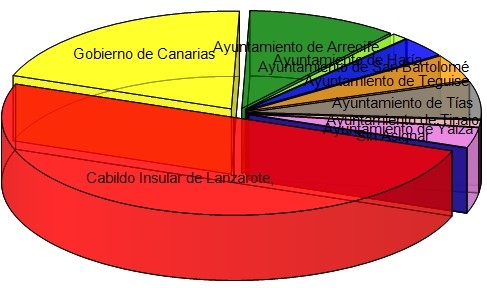 Ilustración - Fuentes de FinanciaciónESTATUTOS DEL CONSORCIO DE SEGURIDAD Y EMERGENCIASArtículo 27. Ingresos.El estado de ingresos del presupuesto del Consorcio se nutrirá con los siguientes recursos:Aportación de las Instituciones consorciadas, en los términos siguiente:Excmo. Cabildo Insular de Lanzarote, un cincuenta por ciento (50%).Administración Autonómica, un veinte por ciento (20%).Ayuntamiento de Arrecife, (10,48%).Ayuntamiento de Haría, (1,10%).Ayuntamiento de San Bartolomé, (3,39%).Ayuntamiento de Teguise, (4,39%).Ayuntamiento de Tías, (6,19%).Ayuntamiento de Tinajo, (1,13%).Ayuntamiento de Yaiza, (3,32%).La parte correspondiente de la cantidad consignada en los presupuestos de cada ente consorciado se ingresará por anticipado cada tres meses, en la Tesorería del consorcio dentro de los (10) primeros días de cada período.Las transferencias y otros ingresos de derecho público.Las tasas, contribuciones especiales y precios públicos fijados de acuerdo con la ley.Ingresos propios y los bienes adquiridos por el Consorcio que se integra en su patrimonio.El producto de operaciones de crédito.Cualquier otro recurso que haya podido serle atribuido de acuerdo con la legislación vigente.Los porcentajes de aportación de los entes consorciados descritos en el apartado 1) de esteartículo se aplicarán sobre la parte del estado de gastos del presupuesto que no puedan cubrirse con el resto de los ingresos especificados en los apartados anteriores.1.5- CONSIDERACIÓN FISCAL DE LA ENTIDADSegún se regula en el Artículo 4 de los Estatutos: el Consorcio de Seguridad y Emergencias constituye un organismo público local y se  establece con  carácter voluntario y  por  tiempo indefinido, dotado de personalidad jurídica plena e  independiente de  la de  sus  miembros,  con  tan amplia capacidad jurídica de derecho público y privado como requiera la realización de sus propios fines1.6- ESTRUCTURA ORGANIZATIVA BÁSICAESTRUCTURA ORGANIZATIVA A NIVEL POLITICO PSOE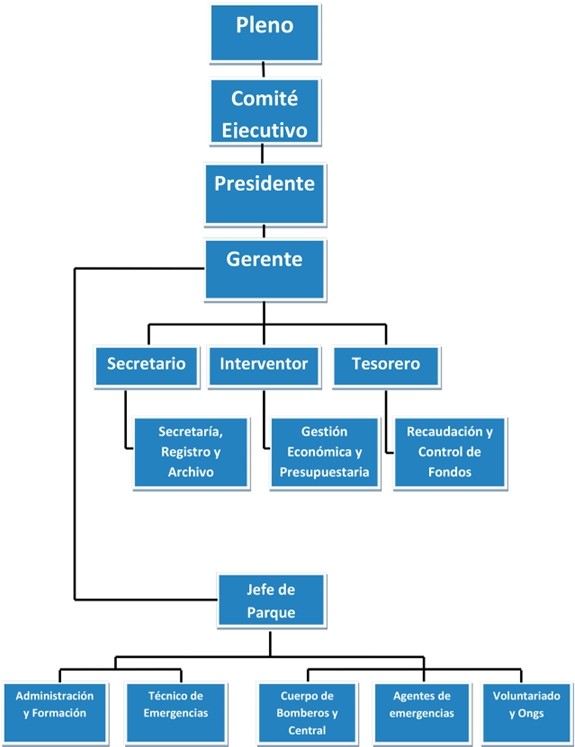 ESTRUCTURA ORGANIZATIVA A NIVEL ADMINISTRATIVO1.7- PLANTILLA MEDIA DE EMPLEADOSPLANTILLA DE PERSONAL DEL CONSORCIO DE SEGURIDAD, EMERGENCIA, SALVAMENTO, PREVENCIÓN Y EXTINCIÓN DE INCENDIOS DE LA ISLA DE LANZAROTE AÑO 2021.PERSONAL FUNCIONARIO:Escala de Administración Especial Subescala de Servicios EspecialesPERSONAL LABORAL:PERSONAL LABORAL ALTA DIRECCIÓN (R.D.1382/1985, DE 1 DE AGOSTO):1.8- IDENTIFICACIÓN DE LA ENTIDAD O ENTIDADES PROPIETARIASCada Administración tendrá en los órganos de gobierno colegiados un número de votos igual al de su porcentaje de aportación a los ingresos del Consorcio.1.9- IDENTIFICACIÓN DE LAS ENTIDADES DEL GRUPO, MULTIGRUPO Y ASOCIADAS DE LAS QUE FORMA PARTELA ENTIDAD CONTABLESin datosConsorcio de Emergencias, Salvamento, Prevención y Extinción de Incendios de Lanzarote - Cuenta General del Ejercicio 20212 - GESTIÓN INDIRECTA DE SERVICIOS PÚBLICOS, CONVENIOS Y OTRAS FORMAS DE COLABORACIÓNConsorcio de Emergencias, Salvamento, Prevención y Extinción de Incendios de Lanzarote - Cuenta General del Ejercicio 2021- GESTION INDIRECTA DE SERVICIOS PUBLICOS, CONVENIOS Y OTRAS FORMAS DE COLABORACIONEn relación con los servicios públicos gestionados de forma indirecta, los convenios y otras formas de colaboración, cuando tengan un importe significativo, la entidad informará, junto con los datos identificativos de la entidad con la que se efectúe la gestión, el convenio o la colaboración, sobre:1. En la gestión indirecta: el objeto, plazo, los bienes de dominio público afectos a la gestión, las aportaciones no dinerarias, las transferencias o subvenciones comprometidas durante la vida de la concesión, los anticipos reintegrables, los préstamos participativos, subordinados o de otra naturaleza concedidos por el titular del servicio al gestor y los bienes objeto de reversión.2. En los convenios: el objeto, el plazo y las transferencias o subvenciones comprometidas durante la vida del convenio.3. En las actividades conjuntas que no requieran la constitución de una nueva entidad y que no estén contempladas en las notas anteriores, se indicarán: el objeto, plazo y los compromisos asumidos durante la vida de la misma.4. En el caso de otras formas de colaboración público-privadas: el objeto, el plazo y las trasferencias o subvenciones comprometidas durante la vida del acuerdo de colaboración, así como en su caso el precio acordado.Consorcio de Emergencias, Salvamento, Prevención y Extinción de Incendios de Lanzarote - Cuenta General del Ejercicio 20213 - BASES DE PRESENTACIÓN DE LAS CUENTASConsorcio de Emergencias, Salvamento, Prevención y Extinción de Incendios de Lanzarote - Cuenta General del Ejercicio 2021- BASES DE PRESENTACION DE LAS CUENTASImagen fiel: Las cuentas anuales se han formulado a partir de los registros de las operaciones de naturaleza presupuestaria, económica, financiera y patrimonial recogidos en el sistema corporativo de información contable. Con el objeto de mostrar la imagen fiel del patrimonio, de la situación financiera, del resultado económico patrimonial y del resultado de la ejecución del presupuesto de la Entidad correspondientes al ejercicio 2021, las cuentas anuales del citado año, expresadas en euros, se presentan de acuerdo con los principios contables públicos La aplicación de los principios y criterios contables está presidida por la consideración de la importancia en términos relativos que éstos y sus efectos pueden presentar. Por consiguiente, es admisible la no aplicación estricta de alguno de los principios o criterios, siempre que la importancia relativa en términos cuantitativos o cualitativos de la variación constatada sea escasamente significativa y no altere, por tanto, la imagen fiel de la situación patrimonial y los resultados. Por este motivo, algunas partidas o importes con escasa importancia relativa podrán aparecer agrupados con otros de similar naturaleza o función. No existen razones excepcionales por las que, para alcanzar los objetivos anteriores, no se hayan aplicado las disposiciones legales en materia contable.Consorcio de Emergencias, Salvamento, Prevención y Extinción de Incendios de Lanzarote - Cuenta General del Ejercicio 2021- NORMAS DE RECONOCIMIENTO Y VALORACIÓNConsorcio de Emergencias, Salvamento, Prevención y Extinción de Incendios de Lanzarote - Cuenta General del Ejercicio 20214 - NORMAS DE RECONOCIMIENTO Y VALORACIONLas normas de reconocimiento y valoración desarrollan los principios contables y otras disposiciones contenidas en la primera parte del Plan General de Contabilidad Pública (PGCP), relativa al marco conceptual de la Contabilidad Pública. Incluyen criterios y reglas aplicables a distintas transacciones o hechos económicos, así como a diversos elementos patrimoniales.Consorcio de Emergencias, Salvamento, Prevención y Extinción de Incendios de Lanzarote - Cuenta General del Ejercicio 20215 - INMOVILIZADO MATERIALConsorcio de Emergencias, Salvamento, Prevención y Extinción de Incendios de Lanzarote - Cuenta General del Ejercicio 20215 - INMOVILIZADO MATERIALMODELO DEL COSTEConsorcio de Emergencias, Salvamento, Prevención y Extinción de Incendios de Lanzarote - Cuenta General del Ejercicio 2021INMOVILIZADO MATERIALMODELO DEL COSTEPágina 26 de 233Consorcio de Emergencias, Salvamento, Prevención y Extinción de Incendios de Lanzarote - Cuenta General del Ejercicio 20215 - INMOVILIZADO MATERIAL2. MODELO DE LA REVALOR IZACIÓNPágina 27 de 233Consorcio de Emergencias, Salvamento, Prevención y Extinción de Incendios de Lanzarote - Cuenta General del Ejercicio 2021INMOVILIZADO MATERIALMODELO DE LA REVALORIZACIÓNNo constan datos para este apartado.Página 28 de 233Consorcio de Emergencias, Salvamento, Prevención y Extinción de Incendios de Lanzarote - Cuenta General del Ejercicio 20216 - PATRIMONIO PÚBLICO DEL SUELOConsorcio de Emergencias, Salvamento, Prevención y Extinción de Incendios de Lanzarote - Cuenta General del Ejercicio 20216 - PATRIMONIO PÚBLICO DEL SUELOMODELO DEL COSTEConsorcio de Emergencias, Salvamento, Prevención y Extinción de Incendios de Lanzarote - Cuenta General del Ejercicio 2021PATRIMONIO PÚBLICO DEL SUELOMODELO DEL COSTEPágina 31 de 233Consorcio de Emergencias, Salvamento, Prevención y Extinción de Incendios de Lanzarote - Cuenta General del Ejercicio 20216 - PATRIMONIO PÚBLICO DEL SUELO2. MODELO DE LA REVALOR IZACIÓNPágina 32 de 233Consorcio de Emergencias, Salvamento, Prevención y Extinción de Incendios de Lanzarote - Cuenta General del Ejercicio 2021PATRIMONIO PÚBLICO DEL SUELOMODELO DE LA REVALORIZACIÓNNo constan datos para este apartado.Página 33 de 233Consorcio de Emergencias, Salvamento, Prevención y Extinción de Incendios de Lanzarote - Cuenta General del Ejercicio 20217 - INVERSIONES INMOBILIARIASConsorcio de Emergencias, Salvamento, Prevención y Extinción de Incendios de Lanzarote - Cuenta General del Ejercicio 20217 - INVERSIONES INMOBILIARIASMODELO DEL COSTEConsorcio de Emergencias, Salvamento, Prevención y Extinción de Incendios de Lanzarote - Cuenta General del Ejercicio 2021INVERSIONES INMOBILIARIASMODELO DEL COSTEPágina 36 de 233Consorcio de Emergencias, Salvamento, Prevención y Extinción de Incendios de Lanzarote - Cuenta General del Ejercicio 2021- INVERSIONES INMOBILIARIAS2. MODELO DE LA REVALOR IZACIÓNPágina 37 de 233Consorcio de Emergencias, Salvamento, Prevención y Extinción de Incendios de Lanzarote - Cuenta General del Ejercicio 2021INVERSIONES INMOBILIARIASMODELO DE LA REVALORIZACIÓNNo constan datos para este apartado.Página 38 de 233Consorcio de Emergencias, Salvamento, Prevención y Extinción de Incendios de Lanzarote - Cuenta General del Ejercicio 2021- INMOVILIZADO INTANGIBLEConsorcio de Emergencias, Salvamento, Prevención y Extinción de Incendios de Lanzarote - Cuenta General del Ejercicio 20218 - INMOVILIZADO INTANGIBLEMODELO DEL COSTEConsorcio de Emergencias, Salvamento, Prevención y Extinción de Incendios de Lanzarote - Cuenta General del Ejercicio 2021INMOVILIZADO INTANGIBLEMODELO DEL COSTEPágina 41 de 233Consorcio de Emergencias, Salvamento, Prevención y Extinción de Incendios de Lanzarote - Cuenta General del Ejercicio 20218 - INMOVILIZADO INTANGIBLE2. MODELO DE LA REVALOR IZACIÓNPágina 42 de 233Consorcio de Emergencias, Salvamento, Prevención y Extinción de Incendios de Lanzarote - Cuenta General del Ejercicio 2021INMOVILIZADO INTANGIBLEMODELO DE LA REVALORIZACIÓNNo constan datos para este apartado.Página 43 de 233Consorcio de Emergencias, Salvamento, Prevención y Extinción de Incendios de Lanzarote - Cuenta General del Ejercicio 2021- ARRENDAMIENTOS FINANCIEROS Y OTRAS OPERACIONES DE NATURALEZA SIMILARPágina 44 de 233Consorcio de Emergencias, Salvamento, Prevención y Extinción de Incendios de Lanzarote - Cuenta General del Ejercicio 2021ARRENDAMIENTOS FINANCIEROS Y OTRAS OPERACIONES DE NATURALEZA SIMILARNo constan datos para este apartado.Página 45 de 233Consorcio de Emergencias, Salvamento, Prevención y Extinción de Incendios de Lanzarote - Cuenta General del Ejercicio 2021- ACTIVOS FINANCIEROSConsorcio de Emergencias, Salvamento, Prevención y Extinción de Incendios de Lanzarote - Cuenta General del Ejercicio 202110 - ACTIVOS FINANCIEROSINFORMACIÓN RELACIONADA CON EL BALANCEESTADO RESUMEN DE LA CONCILIACIÓNConsorcio de Emergencias, Salvamento, Prevención y Extinción de Incendios de Lanzarote - Cuenta General del Ejercicio 2021ACTIVOS FINANCIEROS10.1. INFORMACIÓN RELACIONADA CON EL BALANCEESTADO RESUMEN DE LA CONCILIACIÓNPágina 48 de 233Consorcio de Emergencias, Salvamento, Prevención y Extinción de Incendios de Lanzarote - Cuenta General del Ejercicio 202110 - ACTIVOS FINANCIEROSINFORMACIÓN RELACIONADA CON EL BALANCERECLASIFICACIÓNPágina 49 de 233Consorcio de Emergencias, Salvamento, Prevención y Extinción de Incendios de Lanzarote - Cuenta General del Ejercicio 2021ACTIVOS FINANCIEROSINFORMACIÓN RELACIONADA CON EL BALANCERECLASIFICACIÓNNo constan datos para este apartado.Página 50 de 233Consorcio de Emergencias, Salvamento, Prevención y Extinción de Incendios de Lanzarote - Cuenta General del Ejercicio 202110 - ACTIVOS FINANCIEROSINFORMACIÓN RELACIONADA CON EL BALANCEACTIVOS FINANCIEROS ENTREGADOS EN GARANTÍAPágina 51 de 233Consorcio de Emergencias, Salvamento, Prevención y Extinción de Incendios de Lanzarote - Cuenta General del Ejercicio 2021ACTIVOS FINANCIEROSINFORMACIÓN RELACIONADA CON EL BALANCEACTIVOS FINANCIEROS ENTREGADOS EN GARANTÍASin datosPágina 52 de 233Consorcio de Emergencias, Salvamento, Prevención y Extinción de Incendios de Lanzarote - Cuenta General del Ejercicio 202110 - ACTIVOS FINANCIEROSINFORMACIÓN RELACIONADA CON EL BALANCECORRECCIONES POR DETERIORO DE VALORPágina 53 de 233Consorcio de Emergencias, Salvamento, Prevención y Extinción de Incendios de Lanzarote - Cuenta General del Ejercicio 2021ACTIVOS FINANCIEROSINFORMACIÓN RELACIONADA CON EL BALANCED) CORRECCIONES POR DETERIORO DEL VALORPágina 54 de 233Consorcio de Emergencias, Salvamento, Prevención y Extinción de Incendios de Lanzarote - Cuenta General del Ejercicio 202110 - ACTIVOS FINANCIEROS2. INFORMACIÓN RELACIONADA CON LA CUENTA DEL RESULTADO ECONÓMICO- PATRIMONIALPágina 55 de 233Consorcio de Emergencias, Salvamento, Prevención y Extinción de Incendios de Lanzarote - Cuenta General del Ejercicio 2021ACTIVOS FINANCIEROSINFORMACIÓN RELACIONADA CON LA CUENTA DEL RESULTADO ECONÓMICO - PATRIMONIALNo constan datos para este apartado.Página 56 de 233Consorcio de Emergencias, Salvamento, Prevención y Extinción de Incendios de Lanzarote - Cuenta General del Ejercicio 202110 - ACTIVOS FINANCIEROSINFORMACIÓN SOBRE LOS RIESGOS DE TIPO DE CAMBIO Y DE TIPO DE INTERÉSRIESGO DE TIPO DE CAMBIOPágina 57 de 233Consorcio de Emergencias, Salvamento, Prevención y Extinción de Incendios de Lanzarote - Cuenta General del Ejercicio 202110. ACTIVOS FINANCIEROSINFORMACIÓN SOBRE LOS RIESGOS DE TIPO DE CAMBIO Y TIPO DE INTERÉSRIESGO DE TIPO DE CAMBIONo constan datos para este apartado.Página 58 de 233Consorcio de Emergencias, Salvamento, Prevención y Extinción de Incendios de Lanzarote - Cuenta General del Ejercicio 202110 - ACTIVOS FINANCIEROS3. INFORMACIÓN SOBRE LOS RIESGOS DE TIPO DE CAMBIO Y DE TIPO DE INTERÉSRIESGO DE TIPO DE INTERÉSPágina 59 de 233Consorcio de Emergencias, Salvamento, Prevención y Extinción de Incendios de Lanzarote - Cuenta General del Ejercicio 202110. ACTIVOS FINANCIEROSINFORMACIÓN SOBRE LOS RIESGOS DE TIPO DE CAMBIO Y TIPO DE INTERÉSB) RIESGO DE TIPO DE INTERÉSPágina 60 de 233Consorcio de Emergencias, Salvamento, Prevención y Extinción de Incendios de Lanzarote - Cuenta General del Ejercicio 2021- ACTIVOS FINANCIEROS4. OTRA INFORMACIÓNPágina 61 de 233Consorcio de Emergencias, Salvamento, Prevención y Extinción de Incendios de Lanzarote - Cuenta General del Ejercicio 202110. ACTIVOS FINANCIEROSOTRA INFORMACIÓNNo constan datos para este apartado.Página 62 de 233Consorcio de Emergencias, Salvamento, Prevención y Extinción de Incendios de Lanzarote - Cuenta General del Ejercicio 2021- PASIVOS FINANCIEROSConsorcio de Emergencias, Salvamento, Prevención y Extinción de Incendios de Lanzarote - Cuenta General del Ejercicio 202111 - PASIVOS FINANCIEROSSITUACIÓN Y MOVIMIENTOS DE LAS DEUDASDEUDAS AL COSTE AMORTIZADOConsorcio de Emergencias, Salvamento, Prevención y Extinción de Incendios de Lanzarote - Cuenta General del Ejercicio 2021PASIVOS FINANCIEROSSITUACIÓN Y MOVIMIENTOS DE LAS DEUDASDEUDAS AL COSTE AMORTIZADONo constan datos para este apartado.Página 65 de 233Consorcio de Emergencias, Salvamento, Prevención y Extinción de Incendios de Lanzarote - Cuenta General del Ejercicio 202111 - PASIVOS FINANCIEROSSITUACIÓN Y MOVIMIENTOS DE LAS DEUDASDEUDAS A VALOR RAZONABLEPágina 66 de 233Consorcio de Emergencias, Salvamento, Prevención y Extinción de Incendios de Lanzarote - Cuenta General del Ejercicio 2021PASIVOS FINANCIEROSSITUACIÓN Y MOVIMIENTOS DE LAS DEUDASDEUDAS A VALOR RAZONABLENo constan datos para este apartado.Página 67 de 233Consorcio de Emergencias, Salvamento, Prevención y Extinción de Incendios de Lanzarote - Cuenta General del Ejercicio 202111 - PASIVOS FINANCIEROSSITUACIÓN Y MOVIMIENTOS DE LAS DEUDASRESUMEN POR CATEGORÍASPágina 68 de 233Consorcio de Emergencias, Salvamento, Prevención y Extinción de Incendios de Lanzarote - Cuenta General del Ejercicio 2021PASIVOS FINANCIEROSSITUACIÓN Y MOVIMIENTOS DE LAS DEUDASC) RESUMEN POR CATEGORÍASPágina 69 de 233Consorcio de Emergencias, Salvamento, Prevención y Extinción de Incendios de Lanzarote - Cuenta General del Ejercicio 202111 - PASIVOS FINANCIEROS2. LÍNEAS DE CRÉDITOPágina 70 de 233Consorcio de Emergencias, Salvamento, Prevención y Extinción de Incendios de Lanzarote - Cuenta General del Ejercicio 2021PASIVOS FINANCIEROSLÍNEAS DE CRÉDITONo constan datos para este apartado.Página 71 de 233Consorcio de Emergencias, Salvamento, Prevención y Extinción de Incendios de Lanzarote - Cuenta General del Ejercicio 202111 - PASIVOS FINANCIEROSINFORMACIÓN SOBRE LOS RIESGOSRIESGO DE TIPO DE CAMBIOPágina 72 de 233Consorcio de Emergencias, Salvamento, Prevención y Extinción de Incendios de Lanzarote - Cuenta General del Ejercicio 202111. PASIVOS FINANCIEROSINFORMACIÓN SOBRE LOS RIESGOS DE TIPO DE CAMBIO Y DE TIPO DE INTERÉSRIESGO DE TIPO DE CAMBIONo constan datos para este apartado.Página 73 de 233Consorcio de Emergencias, Salvamento, Prevención y Extinción de Incendios de Lanzarote - Cuenta General del Ejercicio 202111 - PASIVOS FINANCIEROS3. INFORMACIÓN SOBRE LOS RIESGOSRIESGO DE TIPO DE INTERÉSPágina 74 de 233Consorcio de Emergencias, Salvamento, Prevención y Extinción de Incendios de Lanzarote - Cuenta General del Ejercicio 2021PASIVOS FINANCIEROSINFORMACIÓN SOBRE LOS RIESGOS DE TIPO DE CAMBIO Y DE TIPO DE INTERÉSB) RIESGO DE TIPO DE INTERÉSPágina 75 de 233Consorcio de Emergencias, Salvamento, Prevención y Extinción de Incendios de Lanzarote - Cuenta General del Ejercicio 202111 - PASIVOS FINANCIEROSAVALES Y OTRAS GARANTÍAS CONCEDIDASAVALES CONCEDIDOSPágina 76 de 233Consorcio de Emergencias, Salvamento, Prevención y Extinción de Incendios de Lanzarote - Cuenta General del Ejercicio 202111. PASIVOS FINANCIEROSAVALES Y OTRAS GARANTÍAS CONCEDIDASAVALES CONCEDIDOSNo constan datos para este apartado.Página 77 de 233Consorcio de Emergencias, Salvamento, Prevención y Extinción de Incendios de Lanzarote - Cuenta General del Ejercicio 202111 - PASIVOS FINANCIEROS4. AVALES Y OTRAS GARANTÍAS CONCEDIDASAVALES EJECUTADOSPágina 78 de 233Consorcio de Emergencias, Salvamento, Prevención y Extinción de Incendios de Lanzarote - Cuenta General del Ejercicio 202111. PASIVOS FINANCIEROS11.4. AVALES Y OTRAS GARANTÍAS CONCEDIDASAVALES EJECUTADOSNo constan datos para este apartado.Página 79 de 233Consorcio de Emergencias, Salvamento, Prevención y Extinción de Incendios de Lanzarote - Cuenta General del Ejercicio 202111 - PASIVOS FINANCIEROS4. AVALES Y OTRAS GARANTÍAS CONCEDIDASAVALES REINTEGRADOSPágina 80 de 233Consorcio de Emergencias, Salvamento, Prevención y Extinción de Incendios de Lanzarote - Cuenta General del Ejercicio 202111. PASIVOS FINANCIEROSAVALES Y OTRAS GARANTÍAS CONCEDIDASC) AVALES REINTEGRADOSNo constan datos para este apartado.Página 81 de 233Consorcio de Emergencias, Salvamento, Prevención y Extinción de Incendios de Lanzarote - Cuenta General del Ejercicio 202111 - PASIVOS FINANCIEROS5. OTRA INFORMACIÓNPágina 82 de 233Consorcio de Emergencias, Salvamento, Prevención y Extinción de Incendios de Lanzarote - Cuenta General del Ejercicio 202111. PASIVOS FINANCIEROSOTRA INFORMACIÓNNo constan datos para este apartado.Página 83 de 233Consorcio de Emergencias, Salvamento, Prevención y Extinción de Incendios de Lanzarote - Cuenta General del Ejercicio 2021- COBERTURAS CONTABLESConsorcio de Emergencias, Salvamento, Prevención y Extinción de Incendios de Lanzarote - Cuenta General del Ejercicio 202112 - COBERTURAS CONTABLESNo constan datos para este apartado.Consorcio de Emergencias, Salvamento, Prevención y Extinción de Incendios de Lanzarote - Cuenta General del Ejercicio 202113 - ACTIVOS CONSTRUIDOS O ADQUIRIDOS PARA OTRAS ENTIDADES Y OTRAS EXISTENCIASConsorcio de Emergencias, Salvamento, Prevención y Extinción de Incendios de Lanzarote - Cuenta General del Ejercicio 202113. ACTIVOS CONSTRUIDOS O ADQUIRIDOS PARA OTRAS ENTIDADES Y OTRAS EXISTENCIASNo constan datos para este apartado.Página 87 de 233Consorcio de Emergencias, Salvamento, Prevención y Extinción de Incendios de Lanzarote - Cuenta General del Ejercicio 202114 - MONEDA EXTRANJERAConsorcio de Emergencias, Salvamento, Prevención y Extinción de Incendios de Lanzarote - Cuenta General del Ejercicio 202114 - MONEDA EXTRANJERATRANSACCIONES LIQUIDADAS A LO LARGO DEL EJERCICIOConsorcio de Emergencias, Salvamento, Prevención y Extinción de Incendios de Lanzarote - Cuenta General del Ejercicio 2021MONEDA EXTRANJERATRANSACCIONES LIQUIDADAS A LO LARGO DEL EJERCICIONo constan datos para este apartado.Página 90 de 233Consorcio de Emergencias, Salvamento, Prevención y Extinción de Incendios de Lanzarote - Cuenta General del Ejercicio 202114 - MONEDA EXTRANJERA2. TRANSACCIONES VIVAS O PENDIENTES DE VENCIMIENTO A FIN DEL EJERCICIOPágina 91 de 233Consorcio de Emergencias, Salvamento, Prevención y Extinción de Incendios de Lanzarote - Cuenta General del Ejercicio 2021MONEDA EXTRANJERATRANSACCIONES VIVAS O PENDIENTES DE VENCIMIENTO A FIN DE EJERCICIONo constan datos para este apartado.Página 92 de 233Consorcio de Emergencias, Salvamento, Prevención y Extinción de Incendios de Lanzarote - Cuenta General del Ejercicio 202115 - TRANSFERENCIAS, SUBVENCIONES Y OTROS INGRESOS Y GASTOSConsorcio de Emergencias, Salvamento, Prevención y Extinción de Incendios de Lanzarote - Cuenta General del Ejercicio 202115 - TRANSFERENCIAS, SUBVENCIONES Y OTROS INGRESOS Y GASTOSTRANSFERENCIAS Y SUBVENCIONES RECIBIDASConsorcio de Emergencias, Salvamento, Prevención y Extinción de Incendios de Lanzarote - Cuenta General del Ejercicio 2021TRANSFERENCIAS, SUBVENCIONES Y OTROS INGRESOS Y GASTOSTRANSFERENCIAS Y SUBVENCIONES RECIBIDASPágina 95 de 233Consorcio de Emergencias, Salvamento, Prevención y Extinción de Incendios de Lanzarote - Cuenta General del Ejercicio 202115 - TRANSFERENCIAS, SUBVENCIONES Y OTROS INGRESOS Y GASTOS2. TRANSFERENCIAS Y SUBVENCIONES CONCEDIDASPágina 96 de 233Consorcio de Emergencias, Salvamento, Prevención y Extinción de Incendios de Lanzarote - Cuenta General del Ejercicio 2021TRANSFERENCIAS, SUBVENCIONES Y OTROS INGRESOS Y GASTOSTRANSFERENCIAS Y SUBVENCIONES CONCEDIDASNo constan datos para este apartado.Página 97 de 233Consorcio de Emergencias, Salvamento, Prevención y Extinción de Incendios de Lanzarote - Cuenta General del Ejercicio 202116 - PROVISIONES Y CONTINGENCIASPágina 98 de 233Consorcio de Emergencias, Salvamento, Prevención y Extinción de Incendios de Lanzarote - Cuenta General del Ejercicio 2021PROVISIONES Y CONTINGENCIASPágina 99 de 233Consorcio de Emergencias, Salvamento, Prevención y Extinción de Incendios de Lanzarote - Cuenta General del Ejercicio 202117 - INFORMACIÓN SOBRE MEDIO AMBIENTEConsorcio de Emergencias, Salvamento, Prevención y Extinción de Incendios de Lanzarote - Cuenta General del Ejercicio 202117 - INFORMACIÓN SOBRE MEDIO AMBIENTEOBLIGACIONES RECONOCIDAS EN EL EJERCICIO CON CARGO A LA POLÍTICA DE GASTO 17 “MEDIO AMBIENTE”Consorcio de Emergencias, Salvamento, Prevención y Extinción de Incendios de Lanzarote - Cuenta General del Ejercicio 2021INFORMACIÓN SOBRE EL MEDIO AMBIENTEOBLIGACIONES RECONOCIDAS EN EL EJERCICIO CON CARGO A LA POLÍTICA DE GASTO 17 "MEDIO AMBIENTE"No constan datos para este apartado.Página 102 de 233Consorcio de Emergencias, Salvamento, Prevención y Extinción de Incendios de Lanzarote - Cuenta General del Ejercicio 202117 - INFORMACIÓN SOBRE MEDIO AMBIENTE2. BENEFICIOS FISCALES POR RAZONES MEDIOAMBIENTALES EN TRIBUTOS PROPIOSPágina 103 de 233Consorcio de Emergencias, Salvamento, Prevención y Extinción de Incendios de Lanzarote - Cuenta General del Ejercicio 2021INFORMACIÓN SOBRE EL MEDIO AMBIENTEBENEFICIOS FISCALES POR RAZONES MEDIOAMBIENTALES EN TRIBUTOS PROPIOSNo constan datos para este apartado.Página 104 de 233Consorcio de Emergencias, Salvamento, Prevención y Extinción de Incendios de Lanzarote - Cuenta General del Ejercicio 202118 - ACTIVOS EN ESTADO DE VENTAPágina 105 de 233Consorcio de Emergencias, Salvamento, Prevención y Extinción de Incendios de Lanzarote - Cuenta General del Ejercicio 2021ACTIVOS EN ESTADO VENTANo constan datos para este apartado.Página 106 de 233Consorcio de Emergencias, Salvamento, Prevención y Extinción de Incendios de Lanzarote - Cuenta General del Ejercicio 202119 - PRESENTACIÓN POR ACTIVIDADES DE LA CUENTA DEL RESULTADO ECONÓMICO PATRIMONIALConsorcio de Emergencias, Salvamento, Prevención y Extinción de Incendios de Lanzarote - Cuenta General del Ejercicio 202119 - PRESENTACION POR ACTIVIDADES DE LA CUENTA DEL RESULTADOECONOMICO PATRIMONIALNo constan datos para este apartado.Consorcio de Emergencias, Salvamento, Prevención y Extinción de Incendios de Lanzarote - Cuenta General del Ejercicio 202120 - OPERACIONES POR ADMINISTRACIÓN DE RECURSOS POR CUENTA DE OTROS ENTES PÚBLICOSConsorcio de Emergencias, Salvamento, Prevención y Extinción de Incendios de Lanzarote - Cuenta General del Ejercicio 202120 - OPERACIONES POR ADMINISTRACIÓN DE RECURSOS POR CUENTA DE OTROS ENTES PÚBLICOSOBLIGACIONES DERIVADAS DE LA GESTIÓNConsorcio de Emergencias, Salvamento, Prevención y Extinción de Incendios de Lanzarote - Cuenta General del Ejercicio 2021OPERACIONES POR ADMINISTRACIÓN DE RECURSOS POR CUENTA DE OTROS ENTES PÚBLICOSOBLIGACIONES DERIVADAS DE LA GESTIÓNNo constan datos para este apartado.Página 111 de 233Consorcio de Emergencias, Salvamento, Prevención y Extinción de Incendios de Lanzarote - Cuenta General del Ejercicio 202120 - OPERACIONES POR ADMINISTRACIÓN DE RECURSOS POR CUENTA DE OTROS ENTES PÚBLICOS2. ENTES PÚBLICOS, CUENTAS CORRIENTES EN EFECTIVOPágina 112 de 233Consorcio de Emergencias, Salvamento, Prevención y Extinción de Incendios de Lanzarote - Cuenta General del Ejercicio 2021OPERACIONES POR ADMINISTRACIÓN DE RECURSOS POR CUENTA DE OTROS ENTES PÚBLICOSENTES PÚBLICOS, CUENTAS CORRIENTES EN EFECTIVONo constan datos para este apartado.Página 113 de 233Consorcio de Emergencias, Salvamento, Prevención y Extinción de Incendios de Lanzarote - Cuenta General del Ejercicio 202120 - OPERACIONES POR ADMINISTRACIÓN DE RECURSOS POR CUENTA DE OTROS ENTES PÚBLICOSDESARROLLO DE LA GESTIÓNRESUMENPágina 114 de 233Consorcio de Emergencias, Salvamento, Prevención y Extinción de Incendios de Lanzarote - Cuenta General del Ejercicio 202120. OPERACIONES POR ADMINISTRACIÓN DE RECURSOS POR CUENTA DE OTROS ENTES PÚBLICOSDESARROLLO DE LA GESTIÓNRESUMENNo constan datos para este apartado.Página 115 de 233Consorcio de Emergencias, Salvamento, Prevención y Extinción de Incendios de Lanzarote - Cuenta General del Ejercicio 202120 - OPERACIONES POR ADMINISTRACIÓN DE RECURSOS POR CUENTA DE OTROS ENTES PÚBLICOS3. DESARROLLO DE LA GESTIÓNDERECHOS ANULADOSPágina 116 de 233Consorcio de Emergencias, Salvamento, Prevención y Extinción de Incendios de Lanzarote - Cuenta General del Ejercicio 202120. OPERACIONES POR ADMINISTRACIÓN DE RECURSOS POR CUENTA DE OTROS ENTES PÚBLICOS20.3 DESARROLLO DE LA GESTIÓNDERECHOS ANULADOSNo constan datos para este apartado.Página 117 de 233Consorcio de Emergencias, Salvamento, Prevención y Extinción de Incendios de Lanzarote - Cuenta General del Ejercicio 202120 - OPERACIONES POR ADMINISTRACIÓN DE RECURSOS POR CUENTA DE OTROS ENTES PÚBLICOS3. DESARROLLO DE LA GESTIÓNDERECHOS CANCELADOSPágina 118 de 233Consorcio de Emergencias, Salvamento, Prevención y Extinción de Incendios de Lanzarote - Cuenta General del Ejercicio 202120. OPERACIONES POR ADMINISTRACIÓN DE RECURSOS POR CUENTA DE OTROS ENTES PÚBLICOS20.3 DESARROLLO DE LA GESTIÓNDERECHOS CANCELADOSNo constan datos para este apartado.Página 119 de 233Consorcio de Emergencias, Salvamento, Prevención y Extinción de Incendios de Lanzarote - Cuenta General del Ejercicio 202120 - OPERACIONES POR ADMINISTRACIÓN DE RECURSOS POR CUENTA DE OTROS ENTES PÚBLICOS3. DESARROLLO DE LA GESTIÓNDEVOLUCIONES DE INGRESOSPágina 120 de 233Consorcio de Emergencias, Salvamento, Prevención y Extinción de Incendios de Lanzarote - Cuenta General del Ejercicio 2021OPERACIONES POR ADMINISTRACIÓN DE RECURSOS POR CUENTA DE OTROS ENTES PÚBLICOS20.3 DESARROLLO DE LA GESTIÓNDEVOLUCIÓN DE INGRESOSNo constan datos para este apartado.Página 121 de 233Consorcio de Emergencias, Salvamento, Prevención y Extinción de Incendios de Lanzarote - Cuenta General del Ejercicio 202121 - OPERACIONES NO PRESUPUESTARIAS DE TESORERÍAConsorcio de Emergencias, Salvamento, Prevención y Extinción de Incendios de Lanzarote - Cuenta General del Ejercicio 202121 - OPERACIONES NO PRESUPUESTARIAS DE TESORERÍAESTADO DE DEUDORES NO PRESUPUESTARIOSConsorcio de Emergencias, Salvamento, Prevención y Extinción de Incendios de Lanzarote - Cuenta General del Ejercicio 2021OPERACIONES NO PRESUPUESTARIAS DE TESORERÍAESTADO DE DEUDORES NO PRESUPUESTARIOSNo constan datos para este apartado.Página 124 de 233Consorcio de Emergencias, Salvamento, Prevención y Extinción de Incendios de Lanzarote - Cuenta General del Ejercicio 202121 - OPERACIONES NO PRESUPUESTARIAS DE TESORERÍA2. ESTADO DE ACREEDORES NO PRESUPUESTARIOSPágina 125 de 233Consorcio de Emergencias, Salvamento, Prevención y Extinción de Incendios de Lanzarote - Cuenta General del Ejercicio 2021OPERACIONES NO PRESUPUESTARIAS DE TESORERÍAESTADO DE ACREEDORES NO PRESUPUESTARIOSPágina 126 de 233Consorcio de Emergencias, Salvamento, Prevención y Extinción de Incendios de Lanzarote - Cuenta General del Ejercicio 202121 - OPERACIONES NO PRESUPUESTARIAS DE TESORERÍAESTADO DE PARTIDAS PENDIENTES DE APLICACIÓNCOBROS PENDIENTES DE APLICACIÓNPágina 127 de 233Consorcio de Emergencias, Salvamento, Prevención y Extinción de Incendios de Lanzarote - Cuenta General del Ejercicio 202121. OPERACIONES NO PRESUPUESTARIAS DE TESORERÍAESTADO DE PARTIDAS PENDIENTES DE APLICACIÓNCOBROS PENDIENTES DE APLICACIÓNNo constan datos para este apartado.Página 128 de 233Consorcio de Emergencias, Salvamento, Prevención y Extinción de Incendios de Lanzarote - Cuenta General del Ejercicio 202121 - OPERACIONES NO PRESUPUESTARIAS DE TESORERÍA3. ESTADO DE PARTIDAS PENDIENTES DE APLICACIÓNPAGOS PENDIENTES DE APLICACIÓNPágina 129 de 233Consorcio de Emergencias, Salvamento, Prevención y Extinción de Incendios de Lanzarote - Cuenta General del Ejercicio 2021OPERACIONES NO PRESUPUESTARIAS DE TESORERÍA21.3 ESTADO DE PARTIDAS PENDIENTES DE APLICACIÓNPAGOS PENDIENTES DE APLICACIÓNPágina 130 de 233Consorcio de Emergencias, Salvamento, Prevención y Extinción de Incendios de Lanzarote - Cuenta General del Ejercicio 202122 - CONTRATACIÓN ADMINISTRATIVA. PROCEDIMIENTOS DE ADJUDICACIÓNPágina 131 de 233Consorcio de Emergencias, Salvamento, Prevención y Extinción de Incendios de Lanzarote - Cuenta General del Ejercicio 2021Contratación Administrativa. Procedimientos de AdjudicaciónPágina 132 de 233Consorcio de Emergencias, Salvamento, Prevención y Extinción de Incendios de Lanzarote - Cuenta General del Ejercicio 202123 - VALORES RECIBIDOS EN DEPÓSITOPágina 133 de 233Consorcio de Emergencias, Salvamento, Prevención y Extinción de Incendios de Lanzarote - Cuenta General del Ejercicio 2021Estado de Valores Recibidos en DepósitoPágina 134 de 233Consorcio de Emergencias, Salvamento, Prevención y Extinción de Incendios de Lanzarote - Cuenta General del Ejercicio 202124 - INFORMACIÓN PRESUPUESTARIAConsorcio de Emergencias, Salvamento, Prevención y Extinción de Incendios de Lanzarote - Cuenta General del Ejercicio 202124 - INFORMACIÓN PRESUPUESTARIAEJERCICIO CORRIENTE1. PRESUPUESTO DE GASTOSA) MODIFICACIONES DE CRÉDITOINFORMACIÓN PRESUPUESTARIAEJERCICIO CORRIENTEPRESUPUESTO DE GASTOSMODIFICACIONES DE CRÉDITOConsorcio de Emergencias, Salvamento, Prevención y Extinción de Incendios de Lanzarote - Cuenta General del Ejercicio 202124 - INFORMACIÓN PRESUPUESTARIAEJERCICIO CORRIENTE1. PRESUPUESTO DE GASTOSREMANENTE DE CRÉDITOPágina 140 de 233INFORMACIÓN PRESUPUESTARIAEJERCICIO CORRIENTEPRESUPUESTO DE GASTOSB) REMANENTE DE CRÉDITOConsorcio de Emergencias, Salvamento, Prevención y Extinción de Incendios de Lanzarote - Cuenta General del Ejercicio 202124 - INFORMACIÓN PRESUPUESTARIAEJERCICIO CORRIENTEPRESUPUESTO DE INGRESOSPROCESO DE GESTIÓN1. DERECHOS ANULADOSPágina 144 de 233Consorcio de Emergencias, Salvamento, Prevención y Extinción de Incendios de Lanzarote - Cuenta General del Ejercicio 2021INFORMACIÓN PRESUPUESTARIAEJERCICIO CORRIENTEPRESUPUESTO DE INGRESOSPROCESO DE GESTIÓN. DERECHOS ANULADOSNo constan datos para este apartado.Página 145 de 233Consorcio de Emergencias, Salvamento, Prevención y Extinción de Incendios de Lanzarote - Cuenta General del Ejercicio 202124 - INFORMACIÓN PRESUPUESTARIAEJERCICIO CORRIENTEPRESUPUESTO DE INGRESOSPROCESO DE GESTIÓN2. DERECHOS CANCELADOSPágina 146 de 233Consorcio de Emergencias, Salvamento, Prevención y Extinción de Incendios de Lanzarote - Cuenta General del Ejercicio 2021INFORMACIÓN PRESUPUESTARIAEJERCICIO CORRIENTE2) PRESUPUESTO DE INGRESOSPROCESO DE GESTIÓN. DERECHOS CANCELADOSNo constan datos para este apartado.Página 147 de 233Consorcio de Emergencias, Salvamento, Prevención y Extinción de Incendios de Lanzarote - Cuenta General del Ejercicio 202124 - INFORMACIÓN PRESUPUESTARIAEJERCICIO CORRIENTEPRESUPUESTO DE INGRESOSPROCESO DE GESTIÓNRECAUDACIÓN NETAPágina 148 de 233Consorcio de Emergencias, Salvamento, Prevención y Extinción de Incendios de Lanzarote - Cuenta General del Ejercicio 2021INFORMACIÓN PRESUPUESTARIAEJERCICIO CORRIENTE2) PRESUPUESTO DE INGRESOSPROCESO DE GESTIÓN. RECAUDACIÓN NETAPágina 149 de 233Consorcio de Emergencias, Salvamento, Prevención y Extinción de Incendios de Lanzarote - Cuenta General del Ejercicio 202124 - INFORMACIÓN PRESUPUESTARIAEJERCICIO CORRIENTEPRESUPUESTO DE INGRESOSDEVOLUCIONES DE INGRESOSPágina 150 de 233Consorcio de Emergencias, Salvamento, Prevención y Extinción de Incendios de Lanzarote - Cuenta General del Ejercicio 2021INFORMACIÓN PRESUPUESTARIAEJERCICIO CORRIENTE2) PRESUPUESTO DE INGRESOSDEVOLUCIÓN DE INGRESOSPágina 151 de 233Consorcio de Emergencias, Salvamento, Prevención y Extinción de Incendios de Lanzarote - Cuenta General del Ejercicio 202124 - INFORMACIÓN PRESUPUESTARIAEJERCICIO CORRIENTEPRESUPUESTO DE INGRESOSCOMPROMISOS DE INGRESOSPágina 152 de 233Consorcio de Emergencias, Salvamento, Prevención y Extinción de Incendios de Lanzarote - Cuenta General del Ejercicio 2021INFORMACIÓN PRESUPUESTARIAEJERCICIO CORRIENTE2) PRESUPUESTO DE INGRESOSCOMPROMISOS DE INGRESOSPágina 153 de 233Consorcio de Emergencias, Salvamento, Prevención y Extinción de Incendios de Lanzarote - Cuenta General del Ejercicio 202124 - INFORMACIÓN PRESUPUESTARIA2. EJERCICIOS CERRADOSPRESUPUESTO DE GASTOS. OBLIGACIONES DE PRESUPUESTOS CERRADOSPágina 154 de 233Consorcio de Emergencias, Salvamento, Prevención y Extinción de Incendios de Lanzarote - Cuenta General del Ejercicio 202124. INFORMACIÓN PRESUPUESTARIAEJERCICIOS CERRADOSOBLIGACIONES DE PRESUPUESTOS CERRADOSPágina 155 de 233Consorcio de Emergencias, Salvamento, Prevención y Extinción de Incendios de Lanzarote - Cuenta General del Ejercicio 202124 - INFORMACIÓN PRESUPUESTARIAEJERCICIOS CERRADOSPRESUPUESTO DE INGRESOS. DERECHOS A COBRAR DE PRESUPUESTOS CERRADOSDERECHOS PENDIENTES DE COBRO TOTALESPágina 156 de 233Consorcio de Emergencias, Salvamento, Prevención y Extinción de Incendios de Lanzarote - Cuenta General del Ejercicio 202124. INFORMACIÓN PRESUPUESTARIA24.2 EJERCICIOS CERRADOSDERECHOS A COBRAR DE PRESUPUESTOS CERRADOSDERECHOS PENDIENTES DE COBRO TOTALESPágina 157 de 233Consorcio de Emergencias, Salvamento, Prevención y Extinción de Incendios de Lanzarote - Cuenta General del Ejercicio 202124 - INFORMACIÓN PRESUPUESTARIA2. EJERCICIOS CERRADOS2. PRESUPUESTO DE INGRESOS. DERECHOS A COBRAR DE PRESUPUESTOS CERRADOSDERECHOS ANULADOSPágina 158 de 233Consorcio de Emergencias, Salvamento, Prevención y Extinción de Incendios de Lanzarote - Cuenta General del Ejercicio 202124. INFORMACIÓN PRESUPUESTARIA24.2 EJERCICIOS CERRADOS2) DERECHOS A COBRAR DE PRESUPUESTOS CERRADOSDERECHOS ANULADOSNo constan datos para este apartado.Página 159 de 233Consorcio de Emergencias, Salvamento, Prevención y Extinción de Incendios de Lanzarote - Cuenta General del Ejercicio 202124 - INFORMACIÓN PRESUPUESTARIA2. EJERCICIOS CERRADOS2. PRESUPUESTO DE INGRESOS. DERECHOS A COBRAR DE PRESUPUESTOS CERRADOSDERECHOS CANCELADOSPágina 160 de 233Consorcio de Emergencias, Salvamento, Prevención y Extinción de Incendios de Lanzarote - Cuenta General del Ejercicio 2021INFORMACIÓN PRESUPUESTARIA24.2 EJERCICIOS CERRADOS2) DERECHOS A COBRAR DE PRESUPUESTOS CERRADOSC) DERECHOS CANCELADOSNo constan datos para este apartado.Página 161 de 233Consorcio de Emergencias, Salvamento, Prevención y Extinción de Incendios de Lanzarote - Cuenta General del Ejercicio 202124 - INFORMACIÓN PRESUPUESTARIAEJERCICIOS CERRADOSPRESUPUESTO DE INGRESOS. VARIACIÓN DE RESULTADO SPRESUPUESTARIOS DE EJERCICIOS ANTERIORESPágina 162 de 233Consorcio de Emergencias, Salvamento, Prevención y Extinción de Incendios de Lanzarote - Cuenta General del Ejercicio 202124. INFORMACIÓN PRESUPUESTARIAEJERCICIOS CERRADOSVARIACIÓN DE RESULTADOSPRESUPUESTARIOS DE EJERCICIOS ANTERIORESPágina 163 de 233Consorcio de Emergencias, Salvamento, Prevención y Extinción de Incendios de Lanzarote - Cuenta General del Ejercicio 202124 - INFORMACIÓN PRESUPUESTARIA3. EJERCICIOS POSTERIORESCOMPROMISOS DE GASTO CON CARGO A PRESUPUESTOS DE EJERCICIOS POSTERIORESPágina 164 de 233Consorcio de Emergencias, Salvamento, Prevención y Extinción de Incendios de Lanzarote - Cuenta General del Ejercicio 202124. INFORMACIÓN PRESUPUESTARIAEJERCICIOS POSTERIORESCOMPROMISOS DE GASTO CON CARGO A PRESUPUESTOS DE EJERCICIOS POSTERIORESNo constan datos para este apartado.Página 165 de 233Consorcio de Emergencias, Salvamento, Prevención y Extinción de Incendios de Lanzarote - Cuenta General del Ejercicio 202124 - INFORMACIÓN PRESUPUESTARIA3. EJERCICIOS POSTERIORESCOMPROMISOS DE INGRESO CON CARGO A PRESUPUESTOS DE EJERCICIOS POSTERIORESPágina 166 de 233Consorcio de Emergencias, Salvamento, Prevención y Extinción de Incendios de Lanzarote - Cuenta General del Ejercicio 202124. INFORMACIÓN PRESUPUESTARIAEJERCICIOS POSTERIORESCOMPROMISOS DE INGRESO CON CARGO A PRESUPUESTOS DE EJERCICIOS POSTERIORESNo constan datos para este apartado.Página 167 de 233Consorcio de Emergencias, Salvamento, Prevención y Extinción de Incendios de Lanzarote - Cuenta General del Ejercicio 202124 - INFORMACIÓN PRESUPUESTARIAEJECUCIÓN DE PROYECTOS DE GASTOSRESUMEN DE EJECUCIÓNPágina 168 de 233Consorcio de Emergencias, Salvamento, Prevención y Extinción de Incendios de Lanzarote - Cuenta General del Ejercicio 202124. INFORMACIÓN PRESUPUESTARIAEJECUCIÓN DE PROYECTOS DE GASTOS1. RESUMEN DE EJECUCIÓNNo constan datos para este apartado.Página 169 de 233Consorcio de Emergencias, Salvamento, Prevención y Extinción de Incendios de Lanzarote - Cuenta General del Ejercicio 202124 - INFORMACIÓN PRESUPUESTARIA4. EJECUCIÓN DE PROYECTOS DE GASTOS2. ANUALIDADES PENDIENTESPágina 170 de 233Consorcio de Emergencias, Salvamento, Prevención y Extinción de Incendios de Lanzarote - Cuenta General del Ejercicio 202124. INFORMACIÓN PRESUPUESTARIAEJECUCIÓN DE PROYECTOS DE GASTOS2. ANUALIDADES PENDIENTESNo constan datos para este apartado.Página 171 de 233Consorcio de Emergencias, Salvamento, Prevención y Extinción de Incendios de Lanzarote - Cuenta General del Ejercicio 202124 - INFORMACIÓN PRESUPUESTARIA5. GASTOS CON FINANCIACIÓN AFECTADAPágina 172 de 233Consorcio de Emergencias, Salvamento, Prevención y Extinción de Incendios de Lanzarote - Cuenta General del Ejercicio 202124. INFORMACIÓN PRESUPUESTARIAGastos con Financiación AfectadaNo constan datos para este apartado.Página 173 de 233Consorcio de Emergencias, Salvamento, Prevención y Extinción de Incendios de Lanzarote - Cuenta General del Ejercicio 202124 - INFORMACIÓN PRESUPUESTARIA6. ESTADO DEL REMANENTE DE TESORERÍAPágina 174 de 233Consorcio de Emergencias, Salvamento, Prevención y Extinción de Incendios de Lanzarote - Cuenta General del Ejercicio 202124. INFORMACIÓN PRESUPUESTARIAEstado del Remanente de TesoreríaPágina 175 de 233Consorcio de Emergencias, Salvamento, Prevención y Extinción de Incendios de Lanzarote - Cuenta General del Ejercicio 202124 - INFORMACIÓN PRESUPUESTARIA7. ACREEDORES POR OPERACIONES DEVENGADASPágina 176 de 233Consorcio de Emergencias, Salvamento, Prevención y Extinción de Incendios de Lanzarote - Cuenta General del Ejercicio 2021INFORMACIÓN PRESUPUESTARIAACREEDORES POR OPERACIONES DEVENGADASNo constan datos para este apartado.Página 177 de 233Consorcio de Emergencias, Salvamento, Prevención y Extinción de Incendios de Lanzarote - Cuenta General del Ejercicio 202125 - INDICADORES FINANCIEROS, PATRIMONIALES Y PRESUPUESTARIOS25 - INDICADORES FINANCIEROS, PATRIMONIALES Y PRESUPUESTARIOSINDICADORES FINANCIEROS Y PATRIMONIALESINDICADORES FINANCIEROS, PATRIMONIALESY PRESUPUESTARIOSINDICADORES FINANCIEROS Y PATRIMONIALESLIQUIDEZ INMEDIATALIQUIDEZ A CORTO PLAZOLIQUIDEZ GENERALENDEUDAMIENTO POR HABITANTEENDEUDAMIENTORELACIÓN DE ENDEUDAMIENTOCASH-FLOWPERIODO MEDIO DE PAGO A ACREEDORES COMERCIALESPERIODO MEDIO DE COBRORATIOS DE LA CUENTA DEL RESULTADO ECONÓMICO PATRIMONIALESTRUCTURA DE LOS INGRESOSESTRUCTURA DE LOS GASTOSCOBERTURA DE LOS GASTOS CORRIENTES25 - INDICADORES FINANCIEROS, PATRIMONIALES Y PRESUPUESTARIOS2. INDICADORES PRESUPUESTARIOSINDICADORES FINANCIEROS, PATRIMONIALESY PRESUPUESTARIOSINDICADORES PRESUPUESTARIOSDEL PRESUPUESTO DE GASTOS CORRIENTEEJECUCIÓN DEL PRESUPUESTO DE GASTOSREALIZACIÓN DE PAGOSGASTO POR HABITANTEINVERSIÓN POR HABITANTEESFUERZO INVERSORDEL PRESUPUESTO DE INGRESOS CORRIENTEEJECUCIÓN DEL PRESUPUESTO DE INGRESOSREALIZACIÓN DE COBROSAUTONOMÍAAUTONOMÍA FISCALSUPERÁVIT (O DÉFICIT) POR HABITANTEDE PRESUPUESTOS CERRADOSREALIZACIÓN DE PAGOSREALIZACIÓN DE COBROSLIQUIDEZ INMEDIATALIQUIDEZ INMEDIATA: Refleja el porcentaje de deudas presupuestarias y no presupuestarias que pueden atenderse con la liquidez inmediatamente disponibleFÓRMULA: Fondos líquidos / Pasivo corriente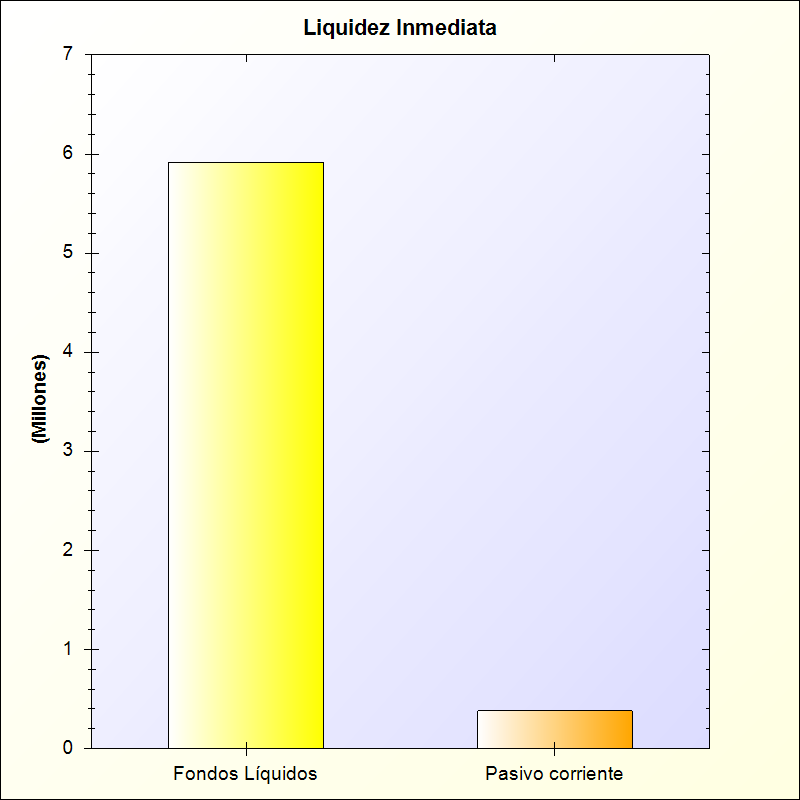 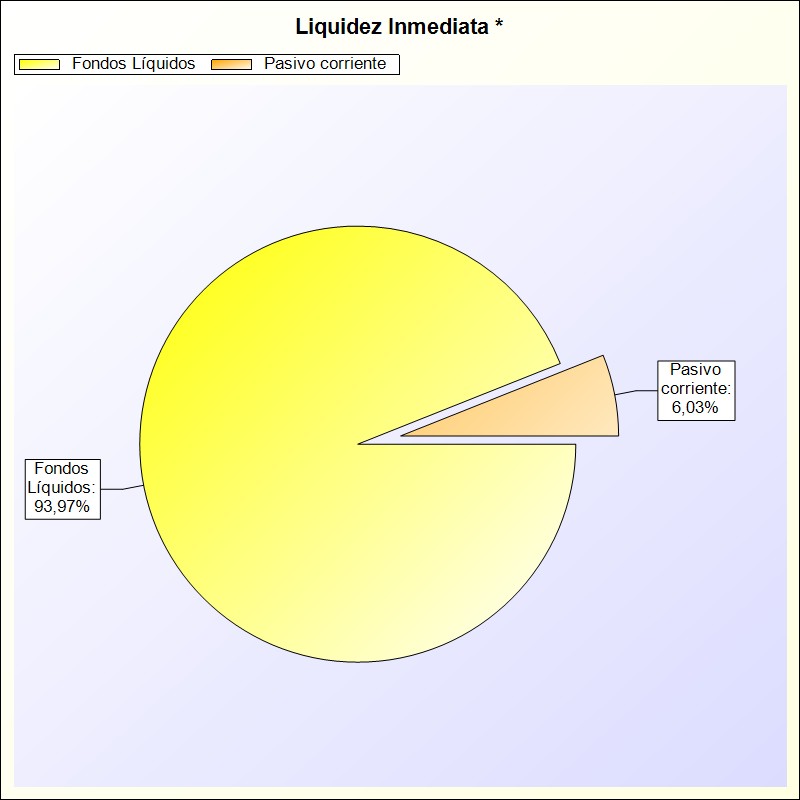 * -> Aporte relativo de cada detalle al valor total del indicadorLIQUIDEZ A CORTO PLAZOLIQUIDEZ A CORTO PLAZO: Refleja la capacidad que tiene la entidad para atender a corto plazo sus obligaciones pendientes de pago.FÓRMULA: (Fondos líquidos + Derechos pendientes de cobro) / Pasivo corriente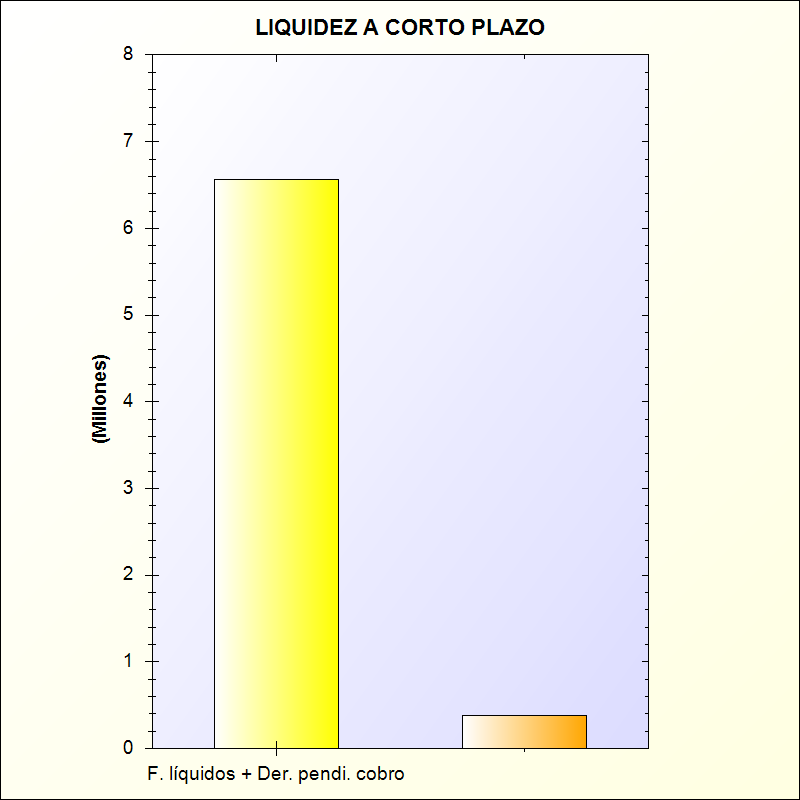 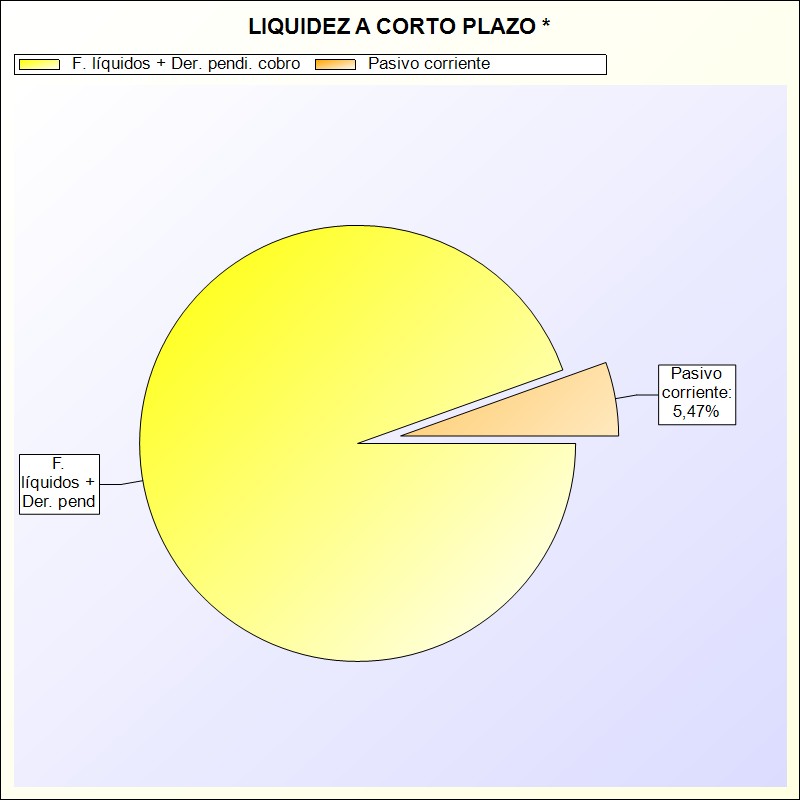 * -> Aporte relativo de cada detalle al valor total del indicadorLIQUIDEZ GENERALLIQUIDEZ GENERAL. Refleja en qué medida todos los elementos patrimoniales que componen el activo corriente cubren el pasivo corrienteFÓRMULA: Activo corriente / Pasivo corriente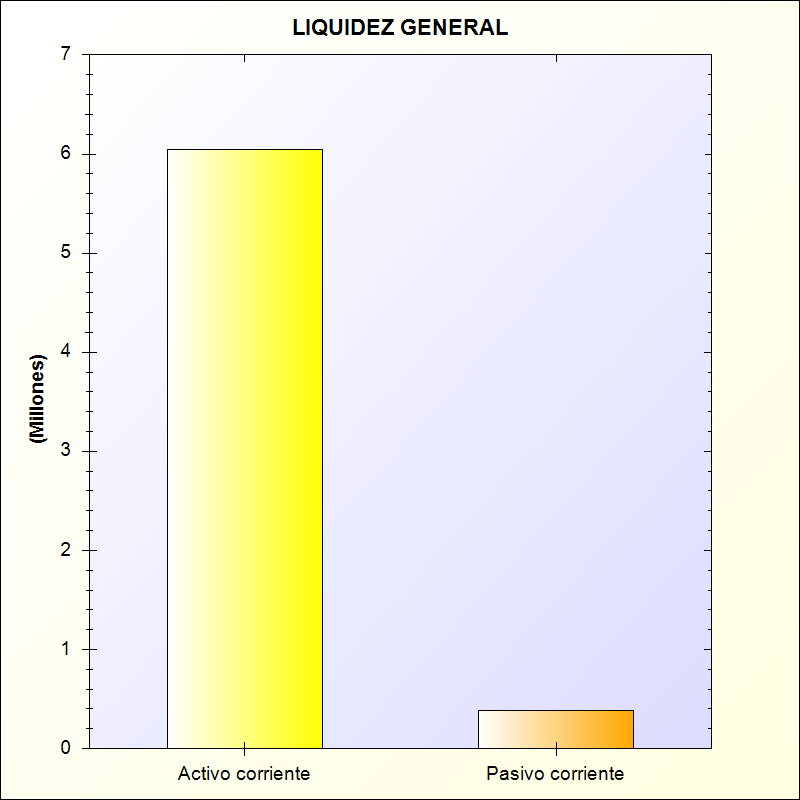 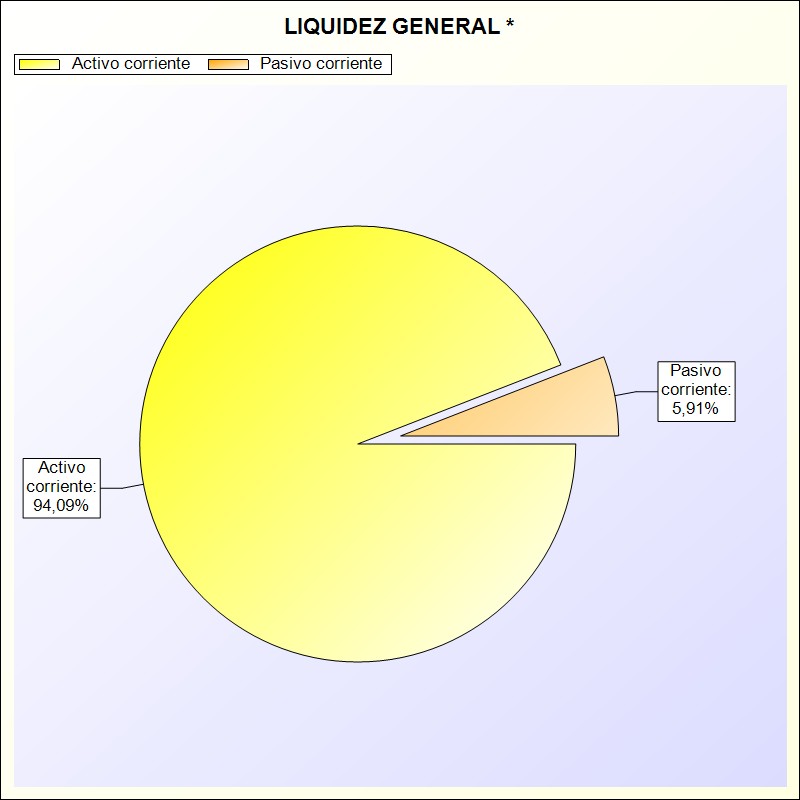 * -> Aporte relativo de cada detalle al valor total del indicadorENDEUDAMIENTO POR HABITANTEENDEUDAMIENTO POR HABITANTE: En las entidades territoriales y sus organismos autónomos, este índice distribuye la deuda total de la entidad entre el número de habitantesFÓRMULA: (Pasivo corriente + Pasivo no corriente) / Número de habitantes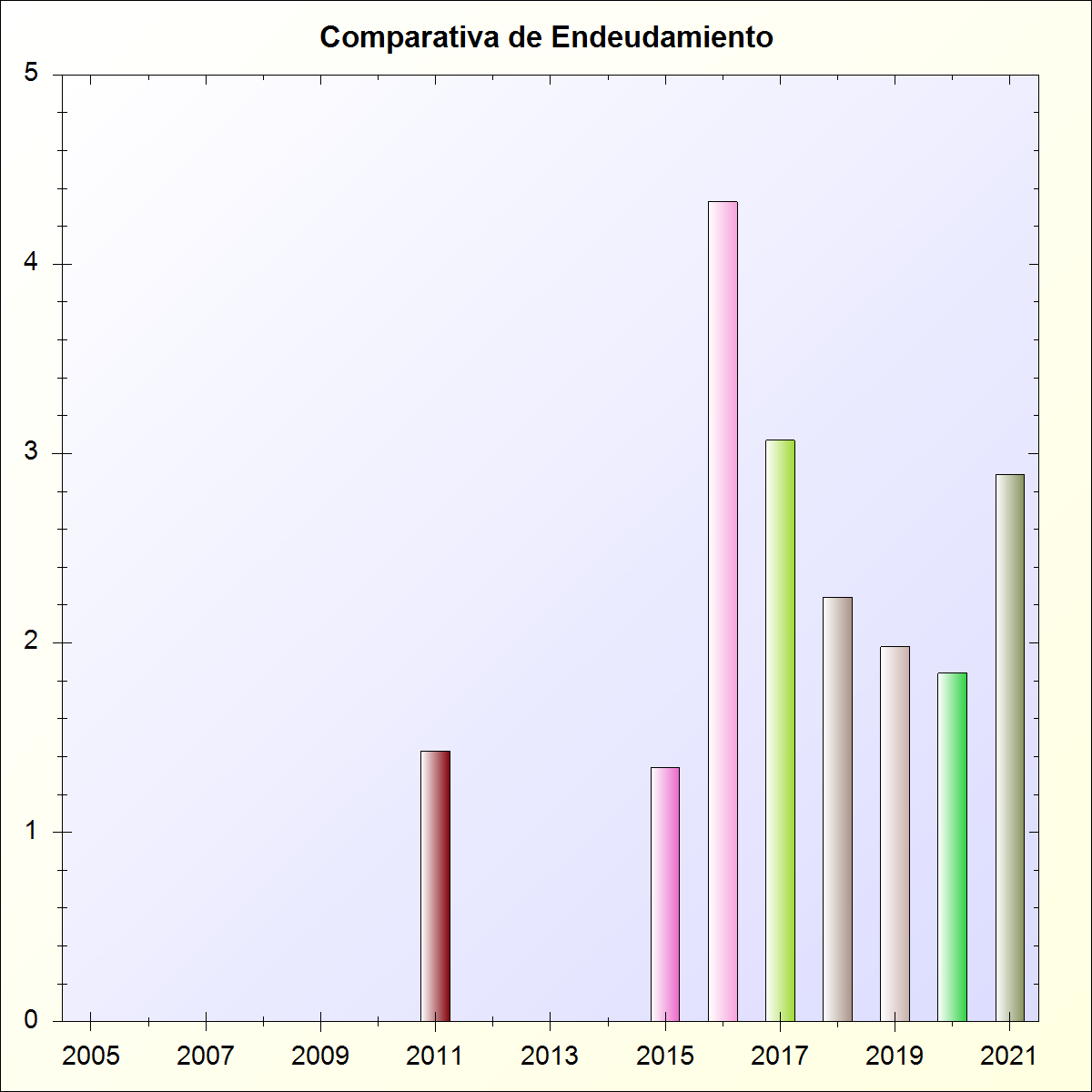 ENDEUDAMIENTOENDEUDAMIENTO: Representa la relación entre la totalidad del pasivo exigible (corriente y no corriente) respecto al patrimonio neto más el pasivo total de la entidadFÓRMULA: (Pasivo corriente + Pasivo no corriente) / (Pasivo corriente + Pasivo no corriente + Patrimonio neto)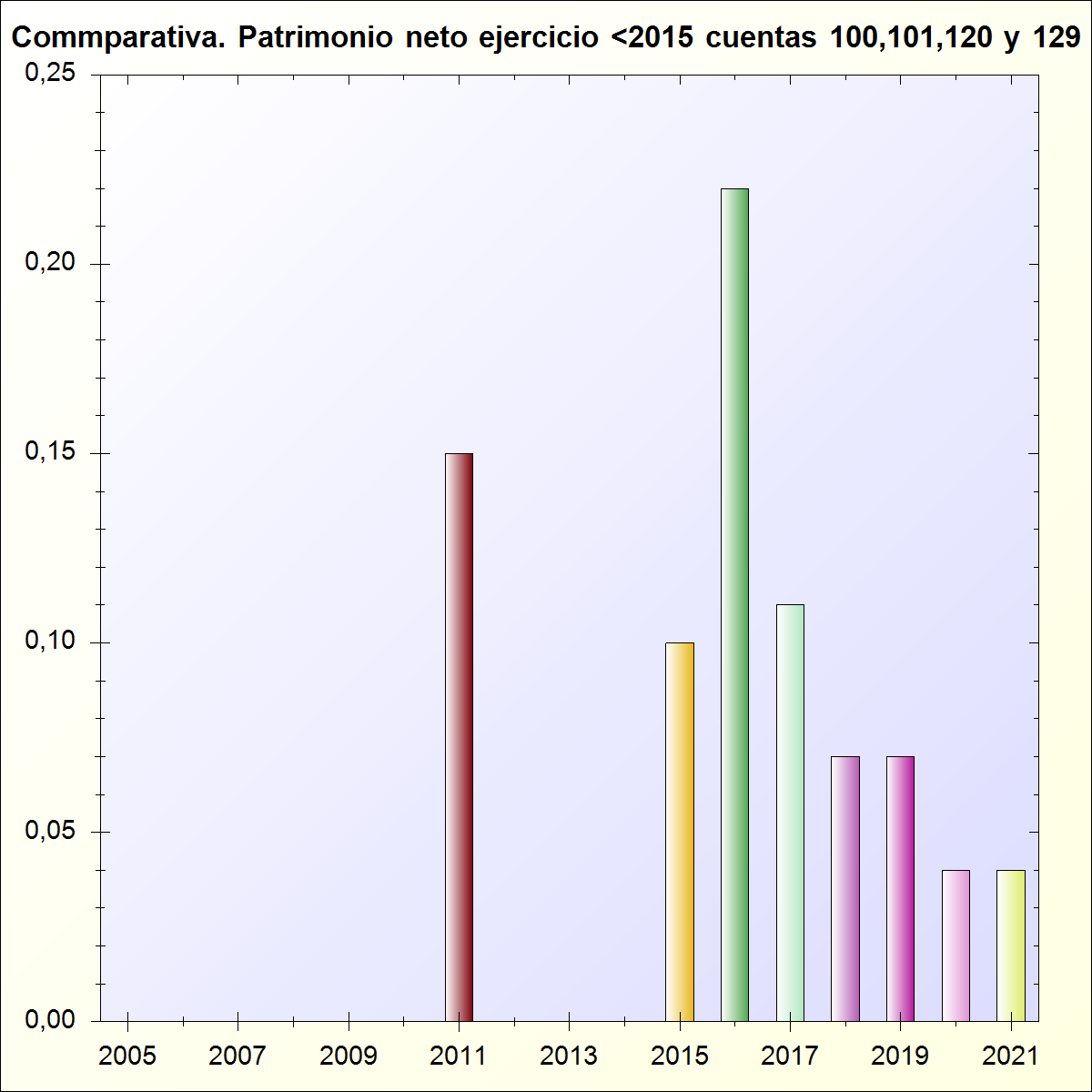 RELACIÓN DE ENDEUDAMIENTORELACIÓN DE ENDEUDAMIENTO: Representa la relación existente entre el pasivo corriente y el no corrienteFÓRMULA: Pasivo corriente / Pasivo no corriente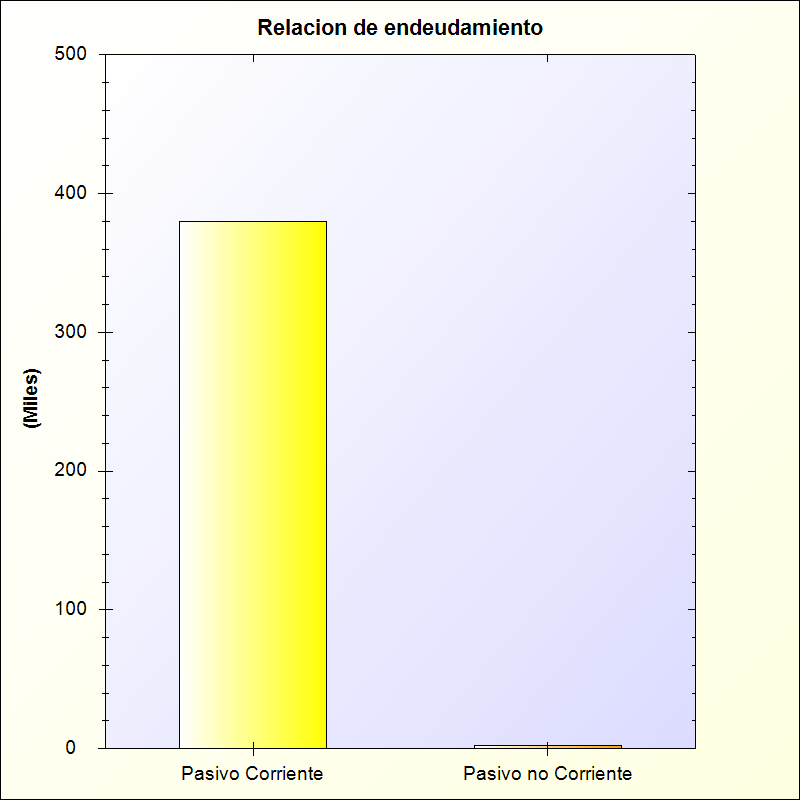 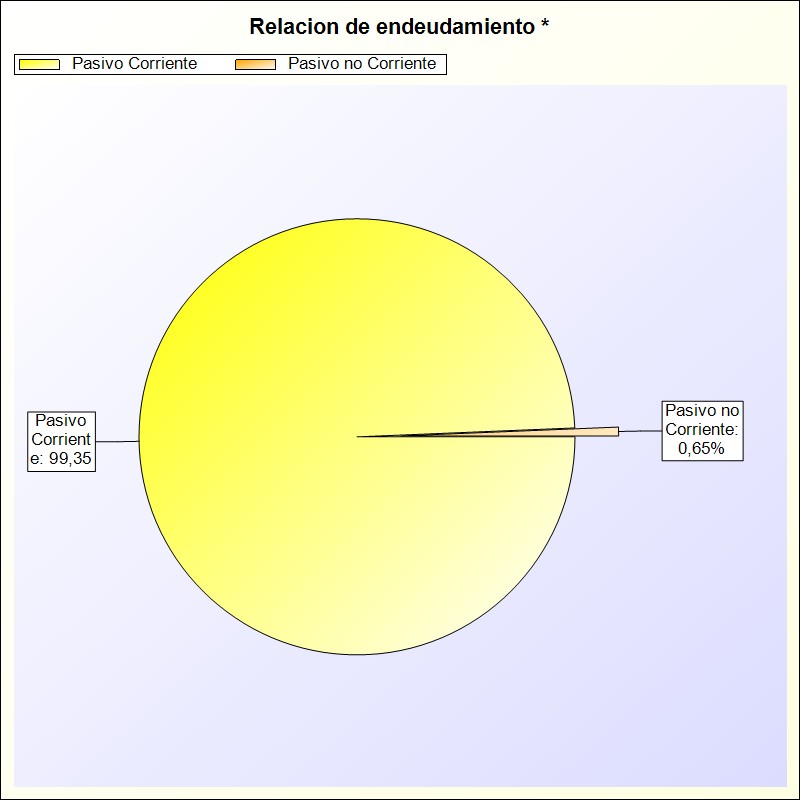 * -> Aporte relativo de cada detalle al valor total del indicadorCASH FLOWCASH – FLOW: Refleja en que medida los flujos netos de gestión de caja cubren el pasivo de la entidadFÓRMULA: (Pasivo no corriente + Pasivo corriente) / Flujos netos de gestión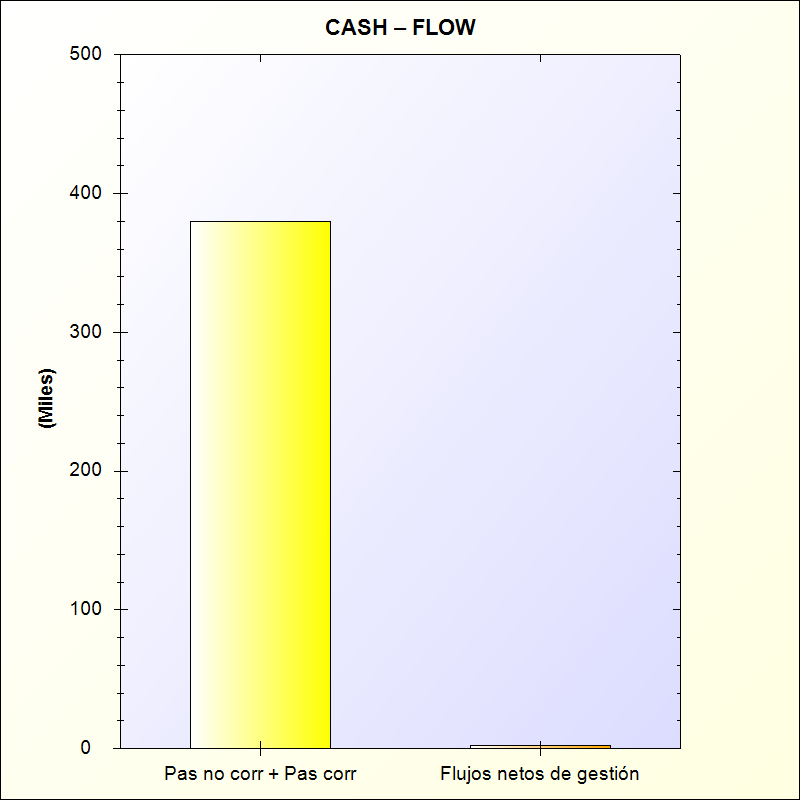 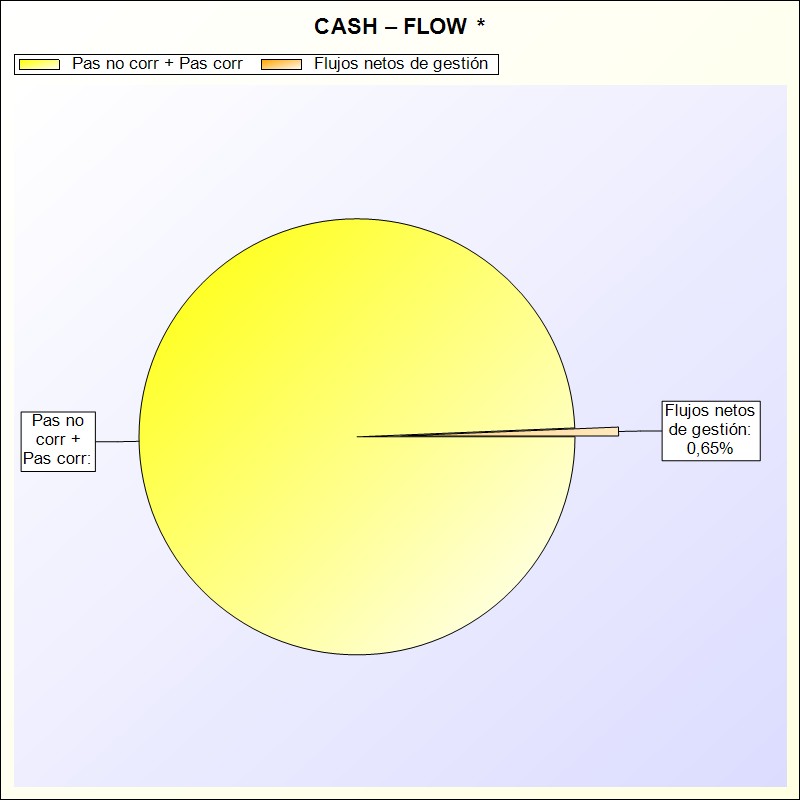 * -> Aporte relativo de cada detalle al valor total del indicadorPERIODO MEDIO DE PAGO A ACREEDORES COMERCIALESPERÍODO MEDIO DE PAGO A ACREEDORES COMERCIALES: Refleja el número de días que por término medio tarda la entidad en pagar a sus acreedores comerciales derivados, en general, de la ejecución de los capítulos 2 y 6 del presupuesto. Este indicador se obtendrá aplicando las reglas establecidas para calcular el “período medio de pago” a efectos del suministro de información sobre el cumplimiento de los plazos de pago de las entidades locales. Se calculará un único indicador referido a todo el ejercicio y al conjunto de las deudas incluidas en su cálculo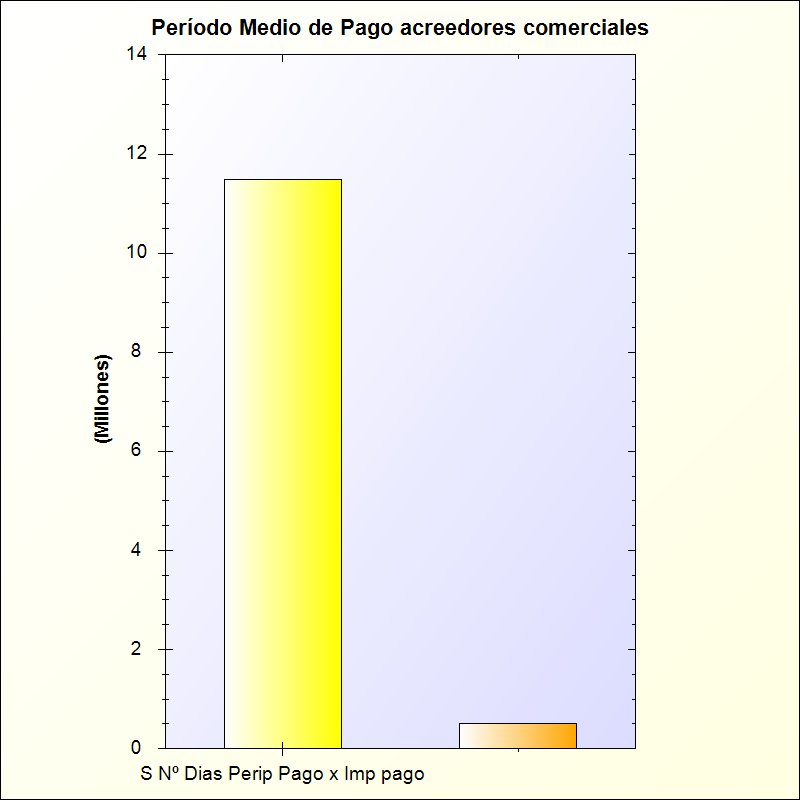 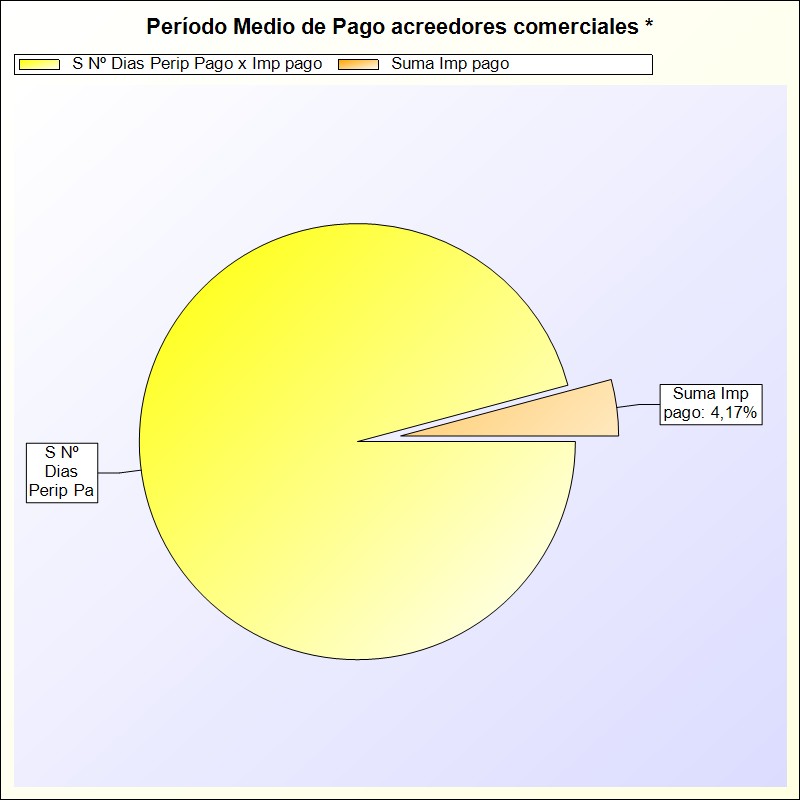 -> Aporte relativo de cada detalle al valor total del indicadorPERÍODO MEDIO DE COBROPERÍODO MEDIO DE COBRO: Refleja el número de días que por término medio tarda la entidad en cobrar sus ingresos, es decir, en recaudar sus derechos reconocidos derivados de la ejecución de los capítulos 1 a 3 y 5, excluidos de este último capítulo los ingresos que deriven de operaciones financierasFÓRMULA: SUMA(Número días periodo cobro x Importe cobro) / SUMA(Importe Pago)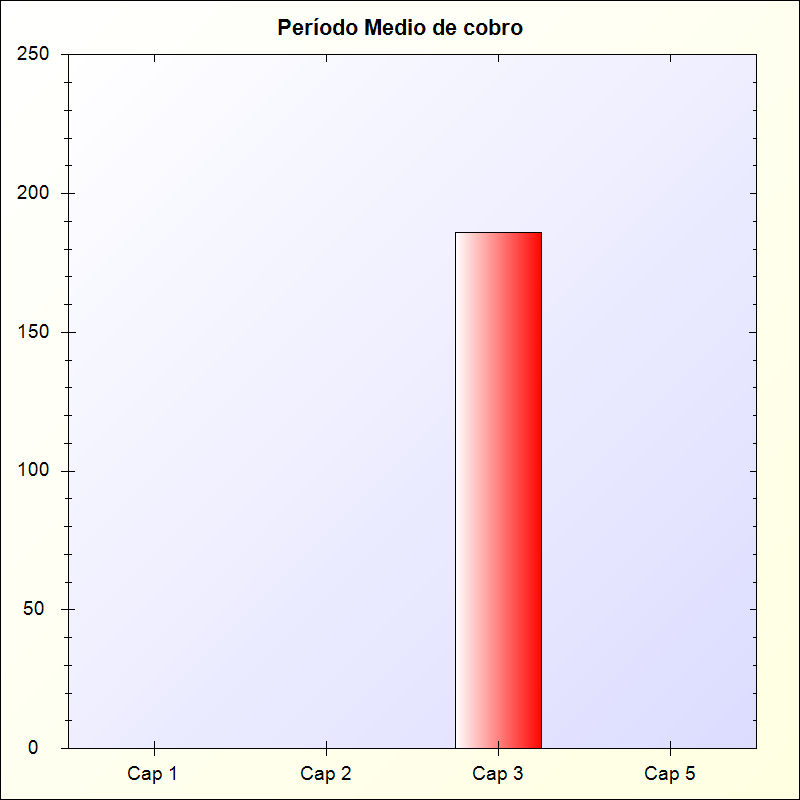 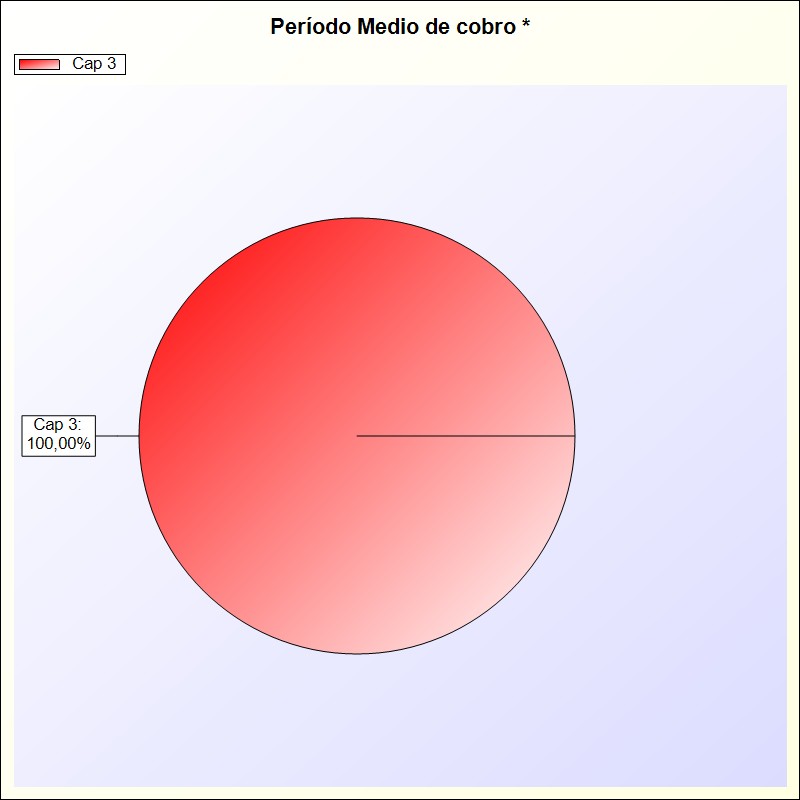 -> Aporte relativo de cada detalle al valor total del indicadorESTRUCTURA DE LOS INGRESOSTodos los valores de la formula referidos a INGRESOS DE GESTIÓN ORDINARIAFÓRMULA: Ingresos tributarios y urbanísticos + Transferencias y subvenciones recibidas + Ventas y prestación de servicios + Resto INGRESOS DE GESTIÓN ORDINARIA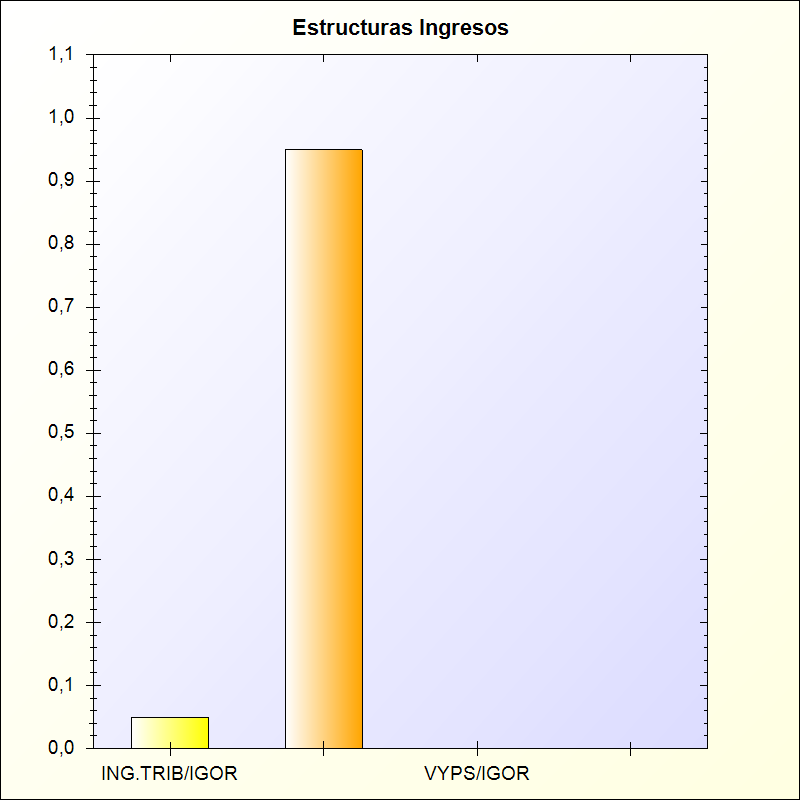 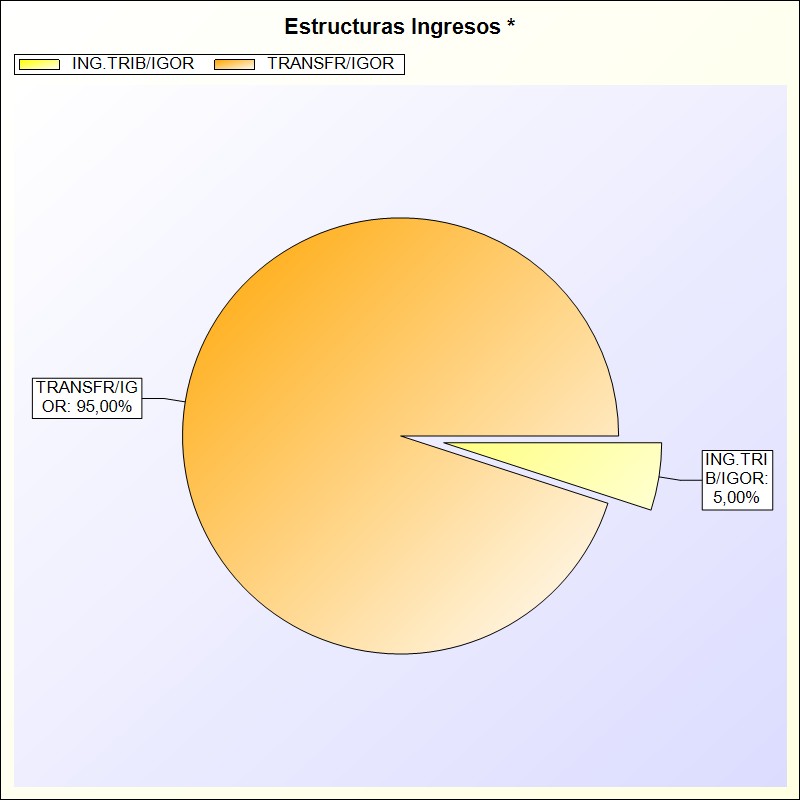 * -> Aporte relativo de cada detalle al valor total del indicadorESTRUCTURA DE LOS GASTOSTodos los valores de la formula referidos a GASTOS DE GESTIÓN ORDINARIAFÓRMULA: Gastos de personal + Transferencias y subvenciones concedidas + Aprovisionamientos + Resto de GASTOS DE GESTIÓN ORDINARIA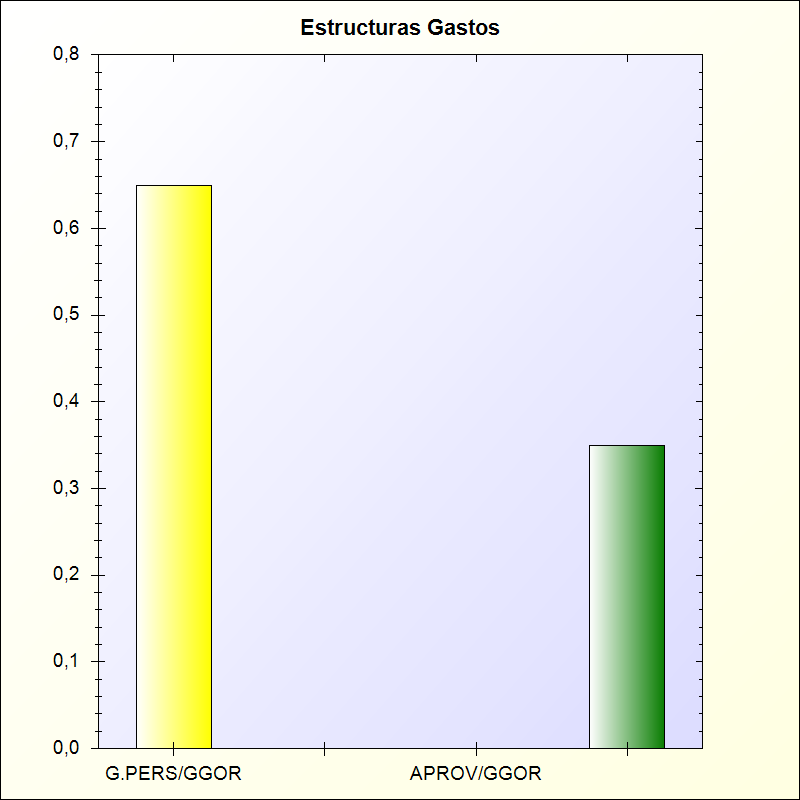 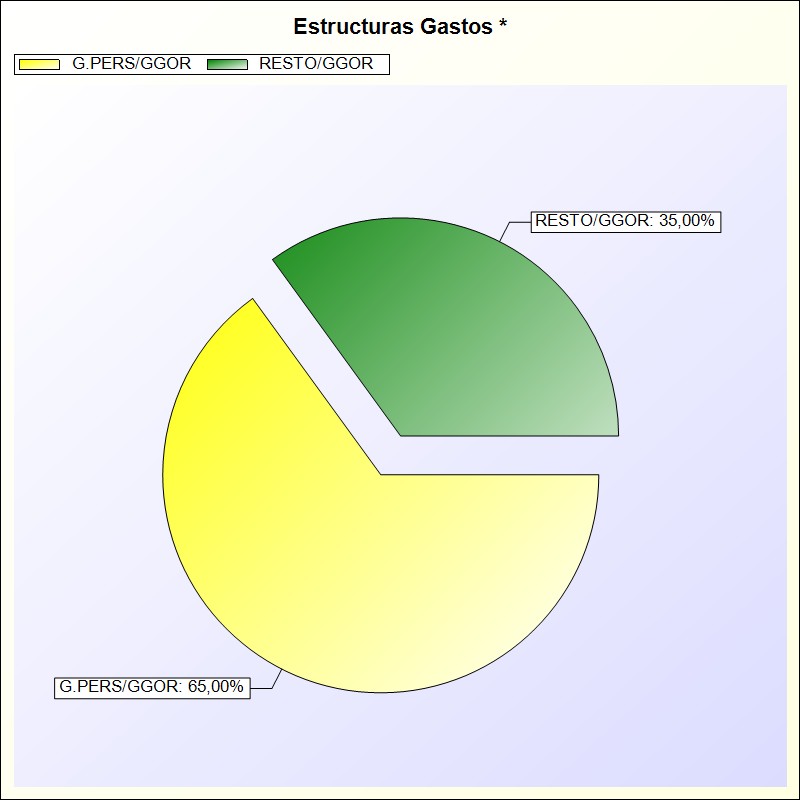 * -> Aporte relativo de cada detalle al valor total del indicadorCOBERTURA DE LOS GASTOS CORRIENTESCobertura de los gastos corrientes: Pone de manifiesto la relación existente entre los gastos de gestión ordinaria y los ingresos de la misma naturalezaFÓRMULA: Gastos de gestión ordinaria / Ingresos de gestión ordinaria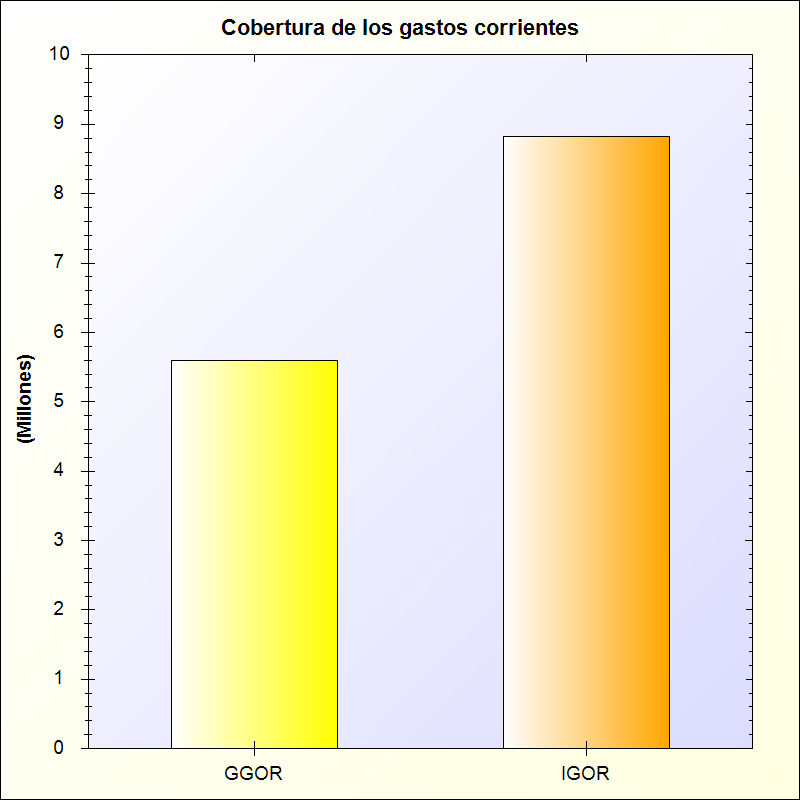 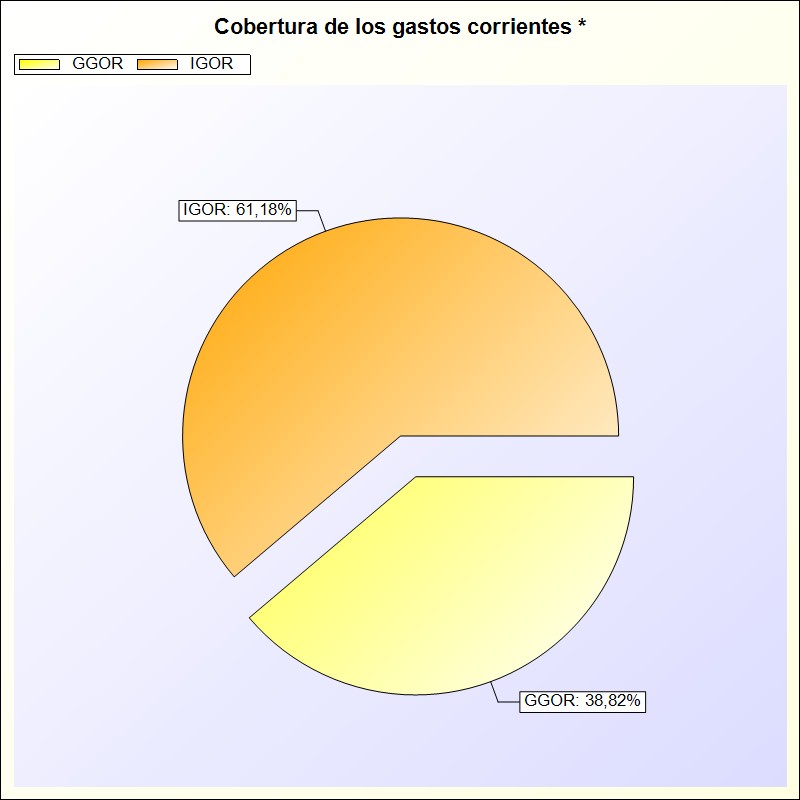 * -> Aporte relativo de cada detalle al valor total del indicadorEJECUCIÓN DEL PRESUPUESTO DE GASTOSEJECUCIÓN DEL PRESUPUESTO DE GASTOS: Refleja la proporción de los créditos aprobados en el ejercicio que han dado lugar a reconocimiento de obligaciones presupuestariasFÓRMULA: Obligaciones reconocidas netas/Créditos definitivos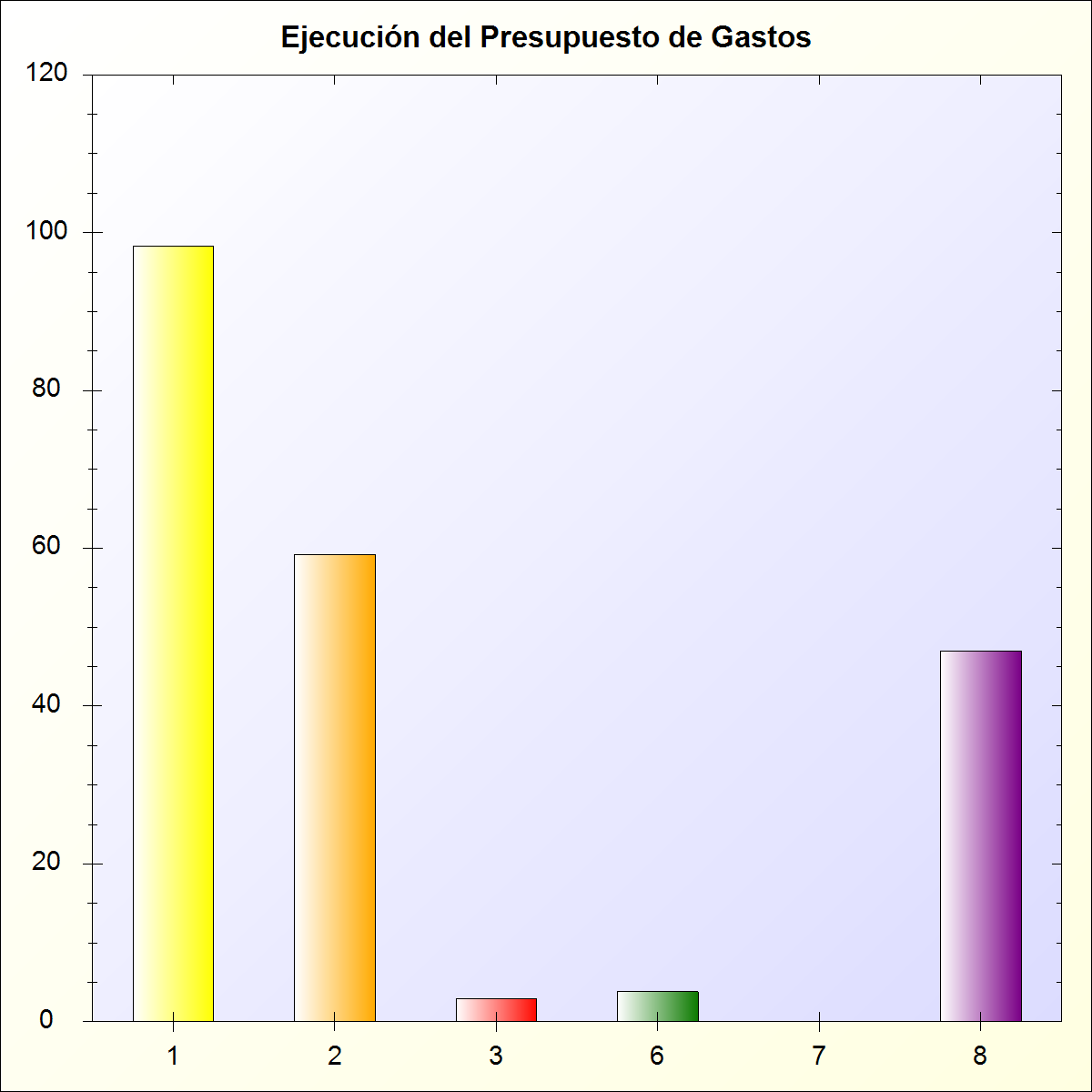 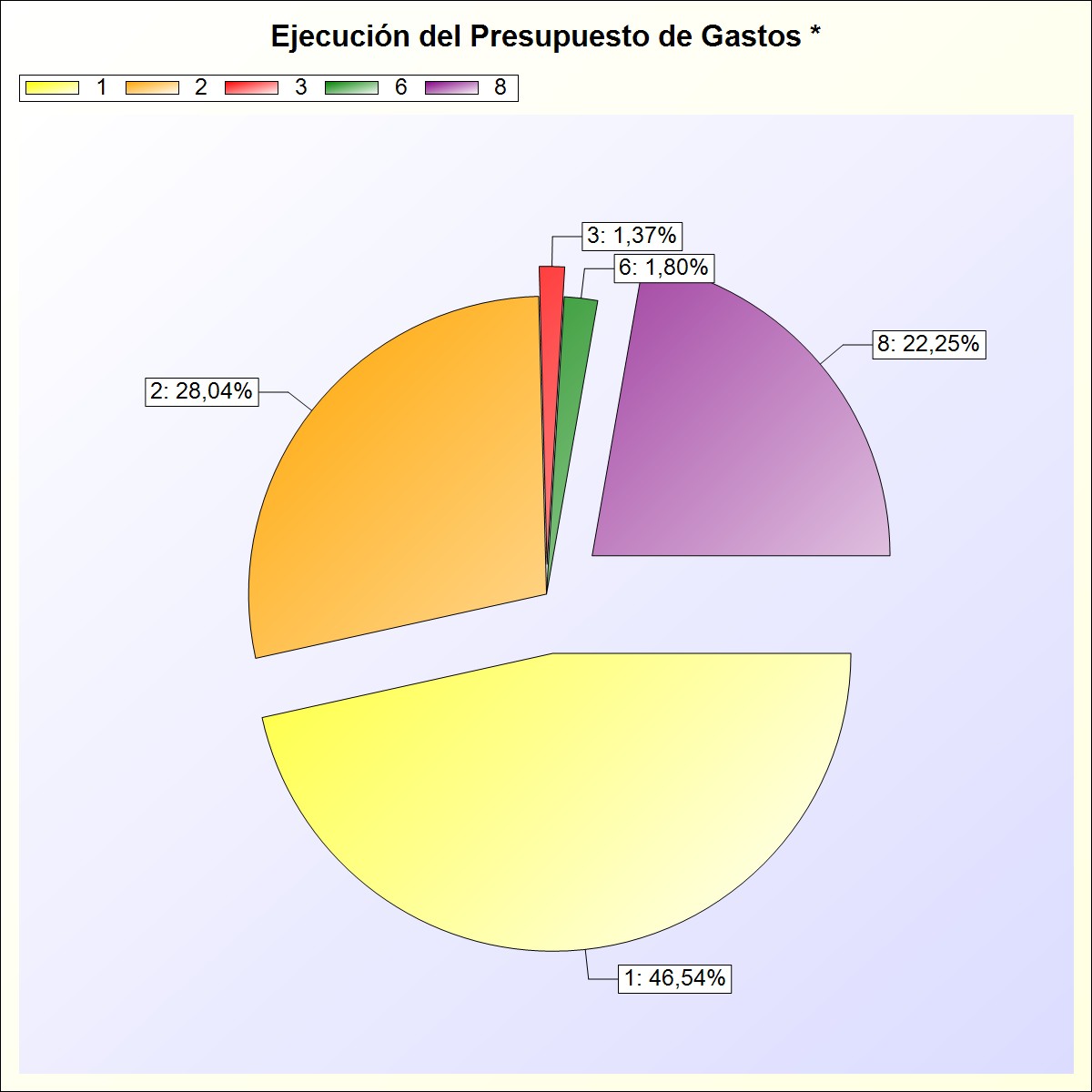 * -> Aporte relativo de cada detalle al valor total del indicadorREALIZACIÓN DE PAGOSREALIZACIÓN DE PAGOS: Refleja la proporción de obligaciones reconocidas en el ejercicio cuyo pago ya se ha realizado al finalizar el mismo con respecto al total de obligaciones reconocidasFÓRMULA: Pagos realizados Obligaciones reconocidas netas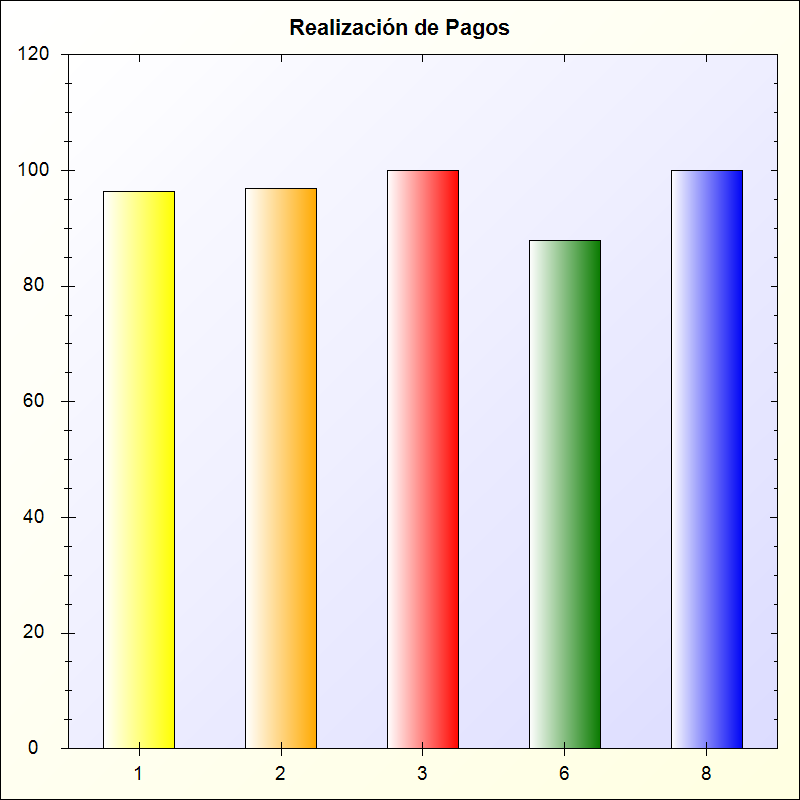 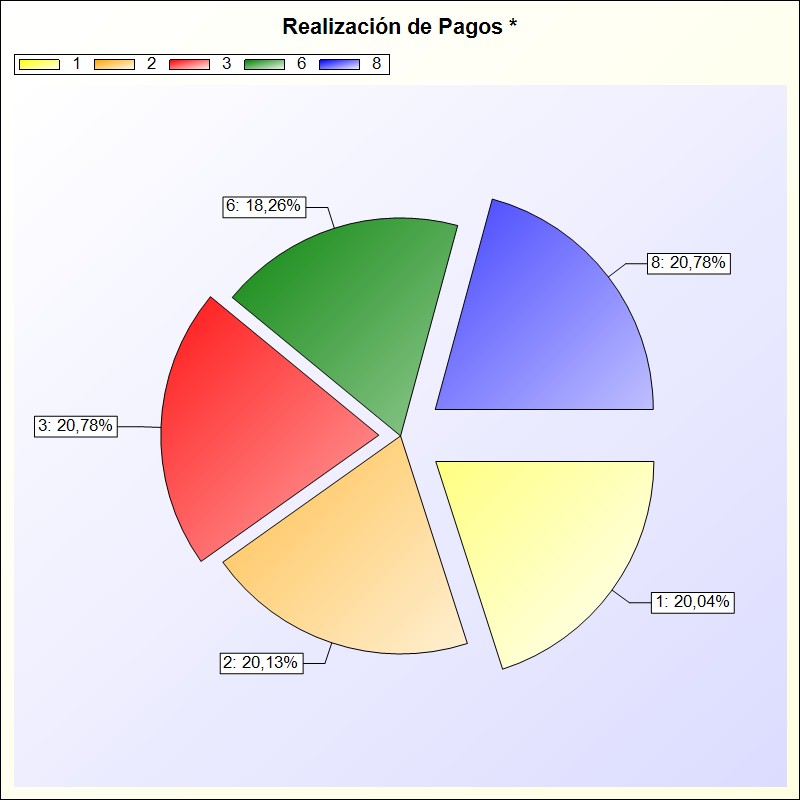 * -> Aporte relativo de cada detalle al valor total del indicadorGASTO POR HABITANTEGASTO POR HABITANTE: Para las entidades territoriales y sus organismos autónomos, este índice distribuye la totalidad del gasto presupuestario realizado en el ejercicio entre los habitantes de la entidadFÓRMULA: Obligaciones reconocidas netas / Número de habitantes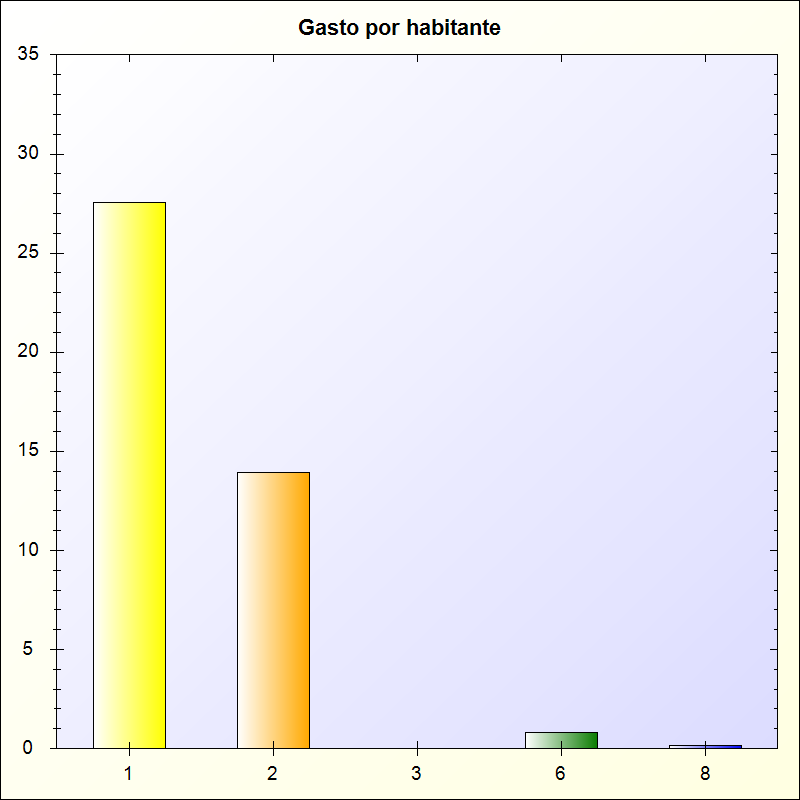 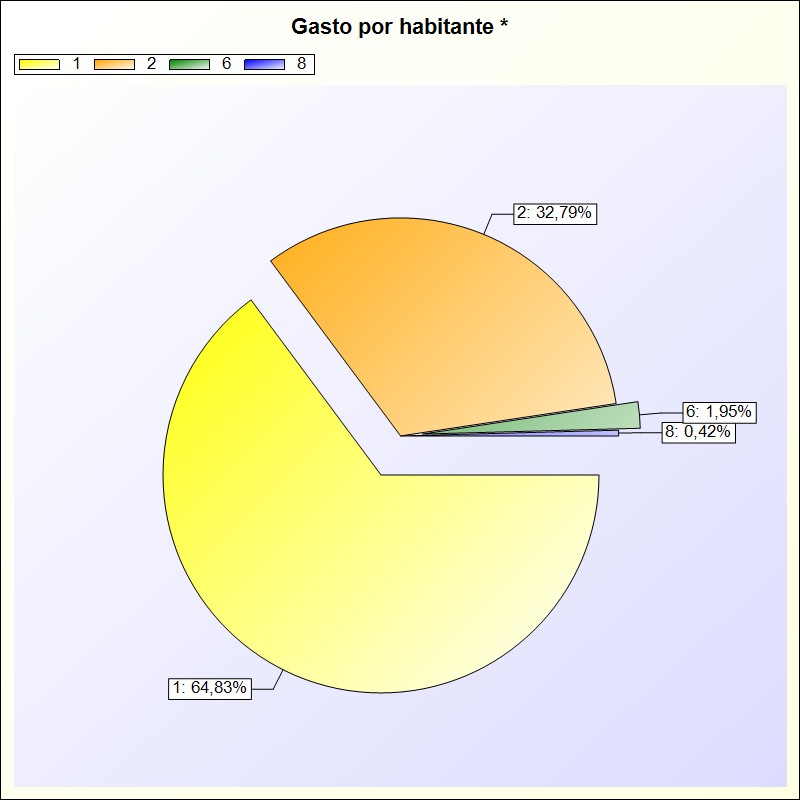 -> Aporte relativo de cada detalle al valor total del indicadorINVERSIÓN POR HABITANTEINVERSIÓN POR HABITANTE: Para las entidades territoriales y sus organismos autónomos, este índice distribuye la totalidad del gasto presupuestario por operaciones de capital realizado en el ejercicio entre el número de habitantes de la entidadFÓRMULA: Obligaciones reconocidas netas (Capítulos 6 y 7) / Número de habitantes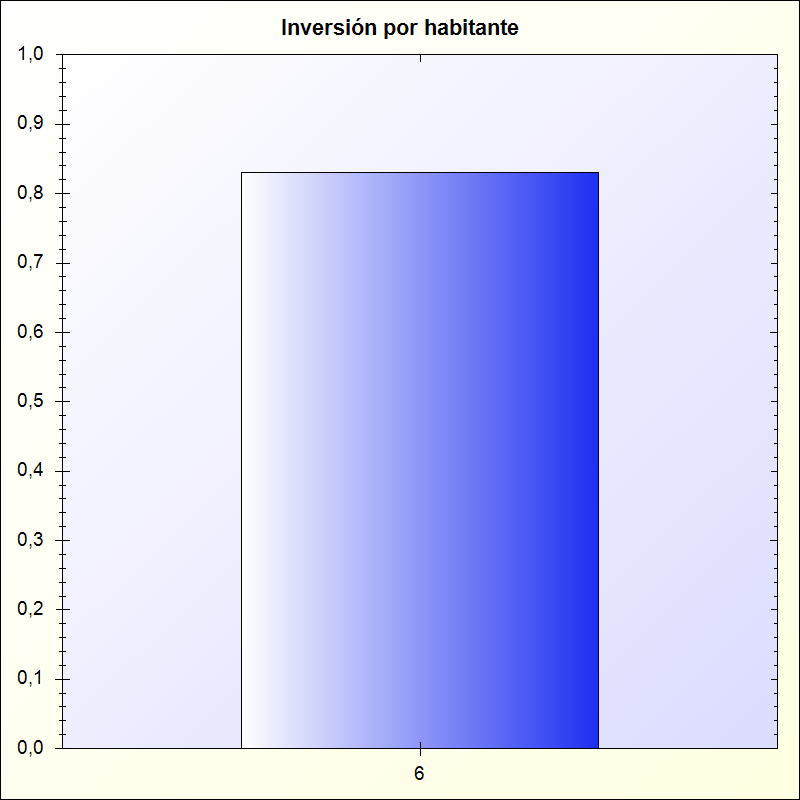 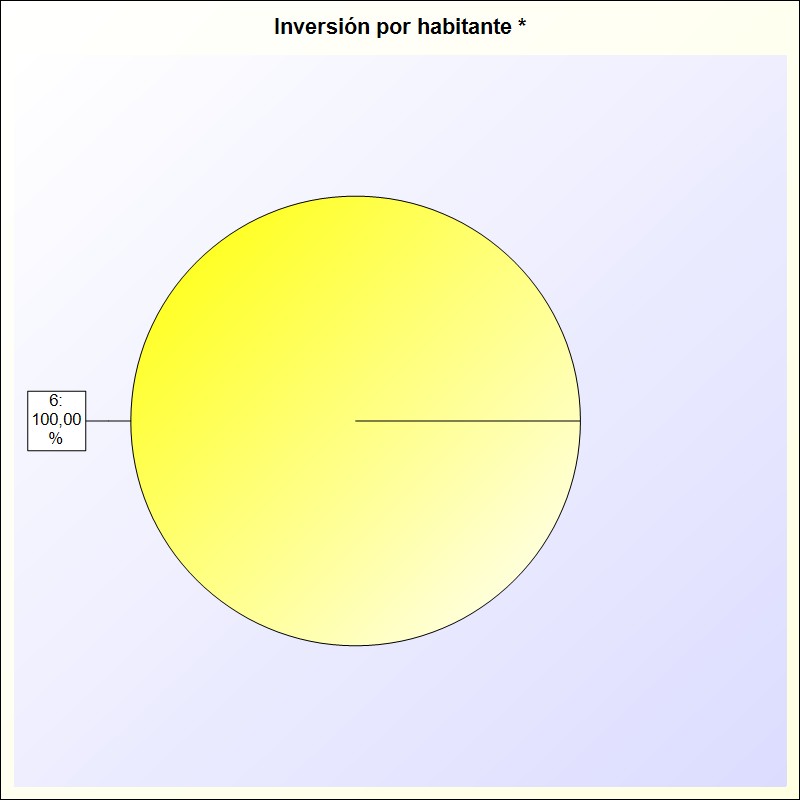 -> Aporte relativo de cada detalle al valor total del indicadorESFUERZO INVERSORESFUERZO INVERSOR: Muestra la proporción que representan las operaciones de capital realizadas en el ejercicio en relación con la totalidad de los gastos presupuestarios realizados en el mismoFÓRMULA: Obligaciones reconocidas netas (Capítulos 6 y 7) / Total obligaciones reconocidas netas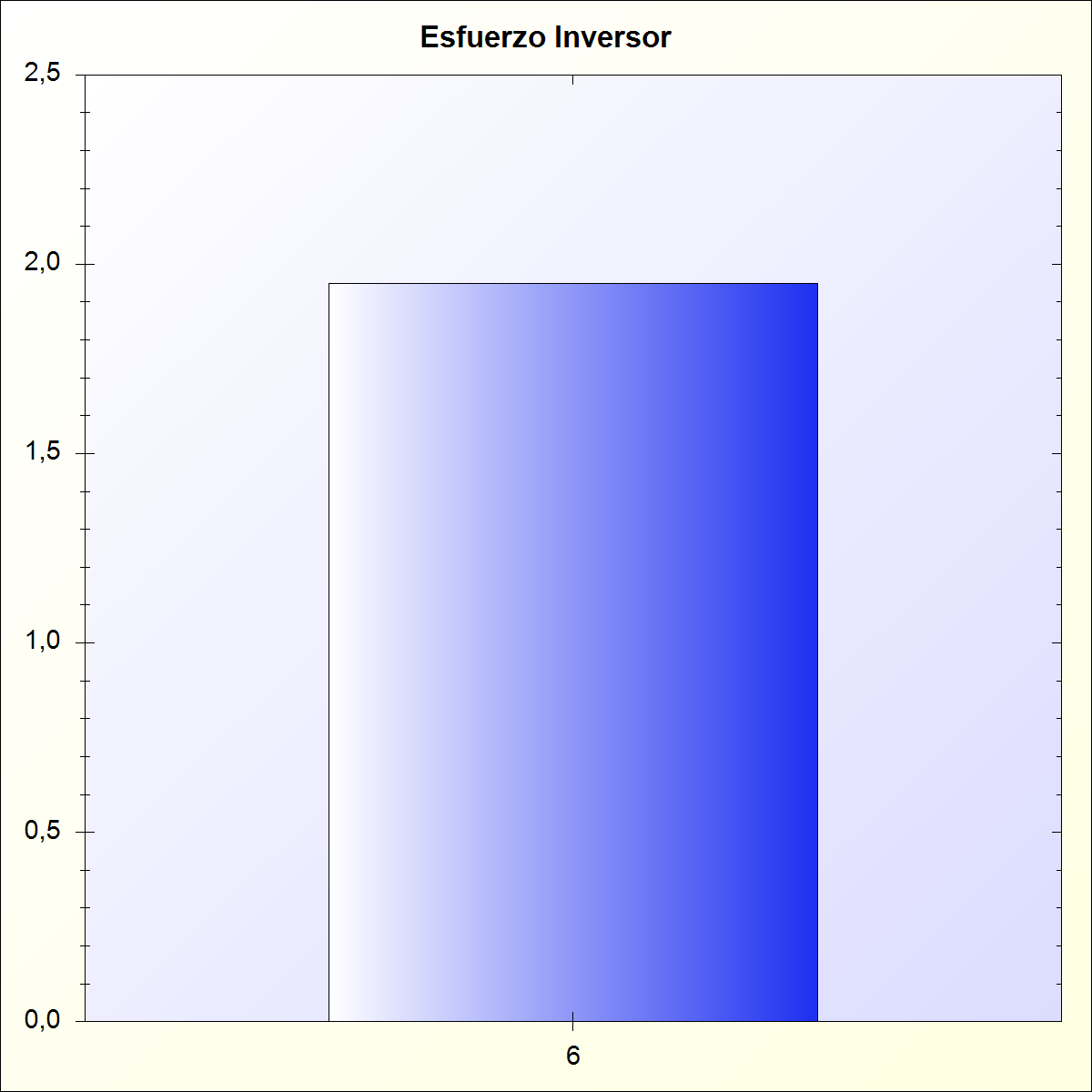 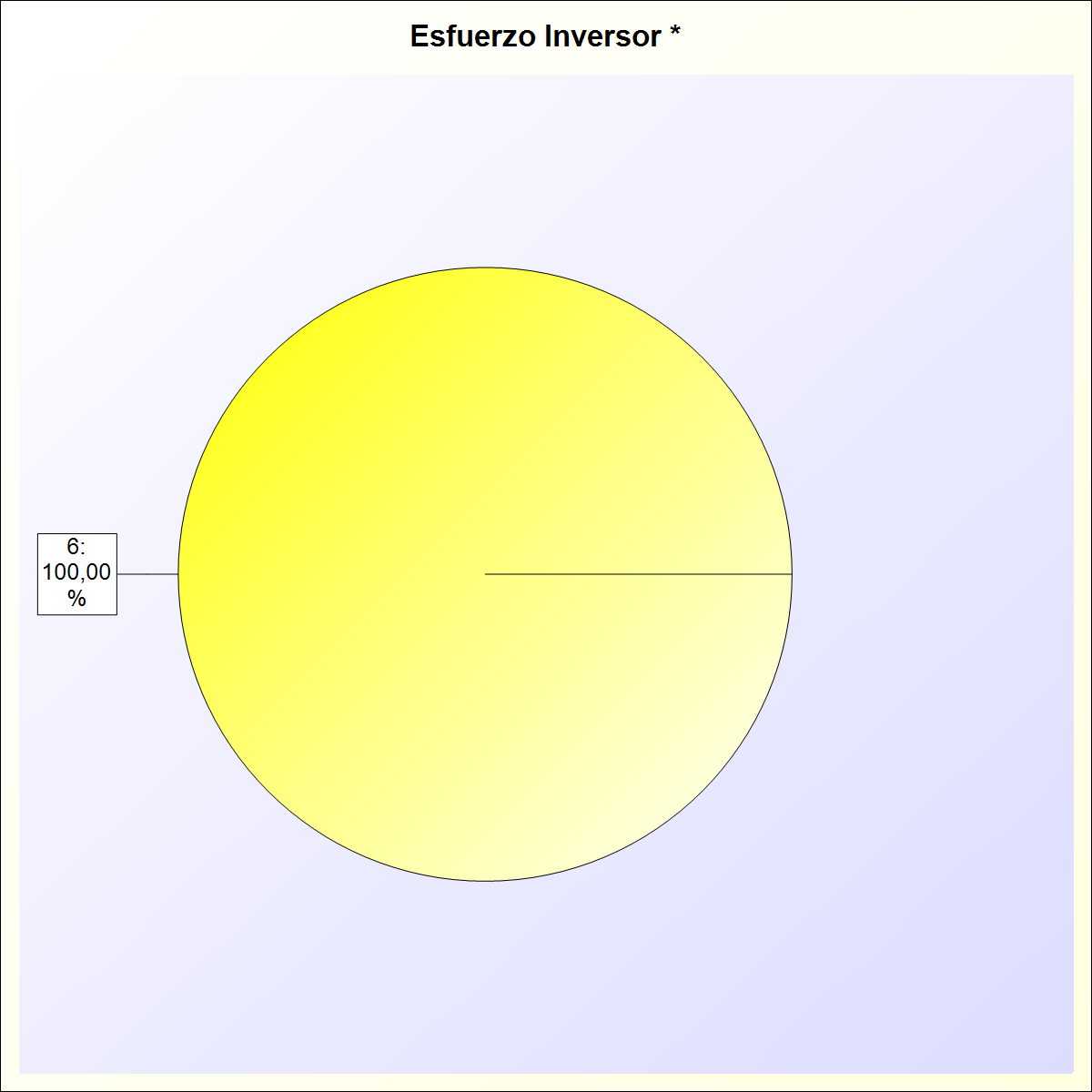 -> Aporte relativo de cada detalle al valor total del indicadorEJECUCIÓN DEL PRESUPUESTO DE INGRESOSEJECUCIÓN DEL PRESUPUESTO DE INGRESOS: Refleja la proporción que sobre los ingresos presupuestarios previstos suponen los ingresos presupuestarios netos, esto es, los derechos reconocidos netosFÓRMULA: Derechos reconocidos netos/Previsiones definitivas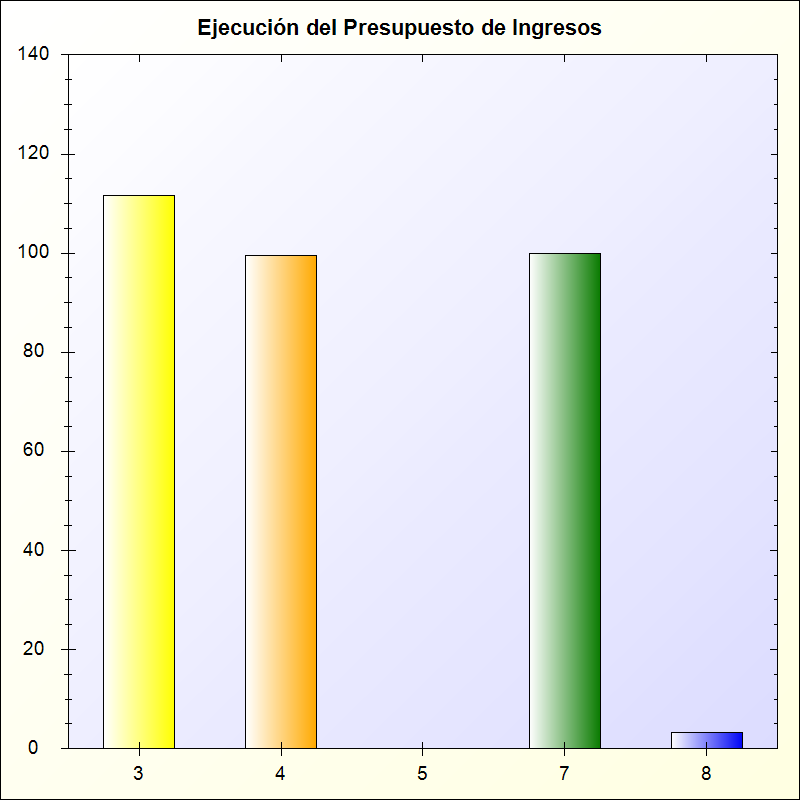 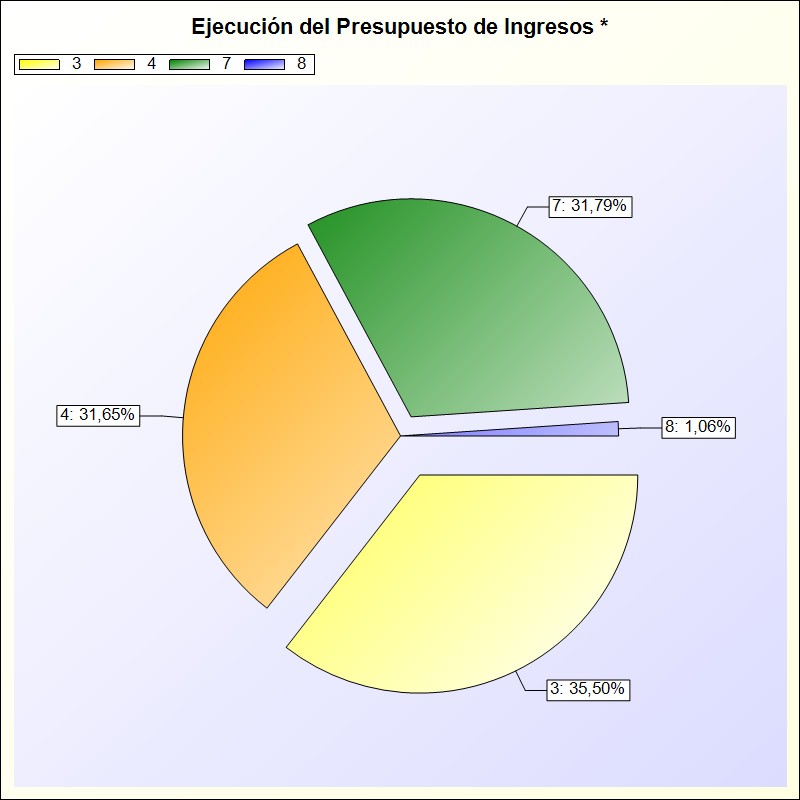 -> Aporte relativo de cada detalle al valor total del indicadorREALIZACIÓN DE COBROSREALIZACIÓN DE COBROS: Refleja la proporción que suponen los cobros obtenidos en el ejercicio sobre los derechos reconocidos netosFÓRMULA: Recaudación neta / Derechos reconocidos netos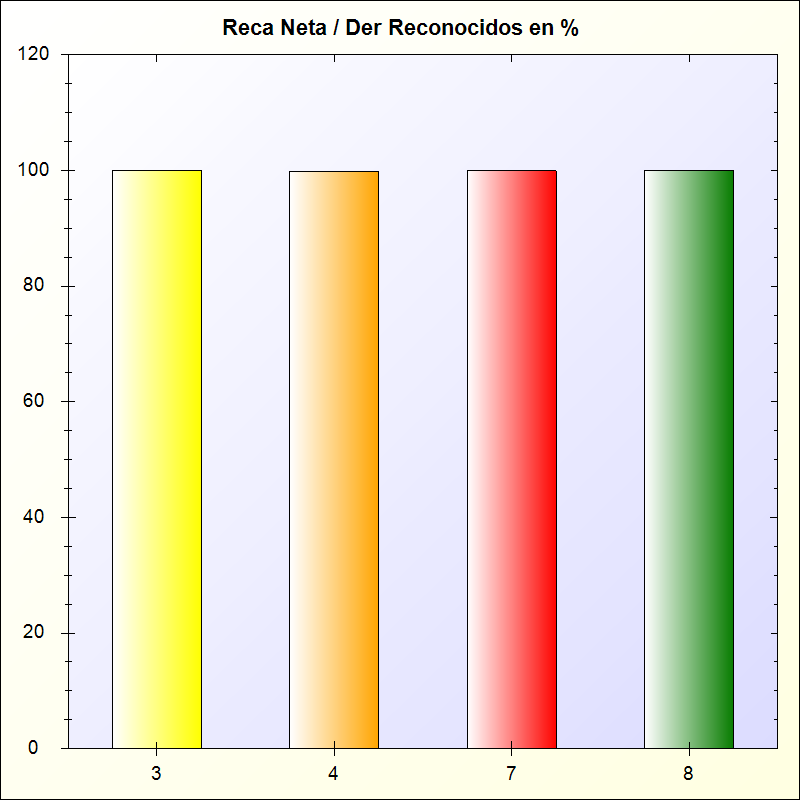 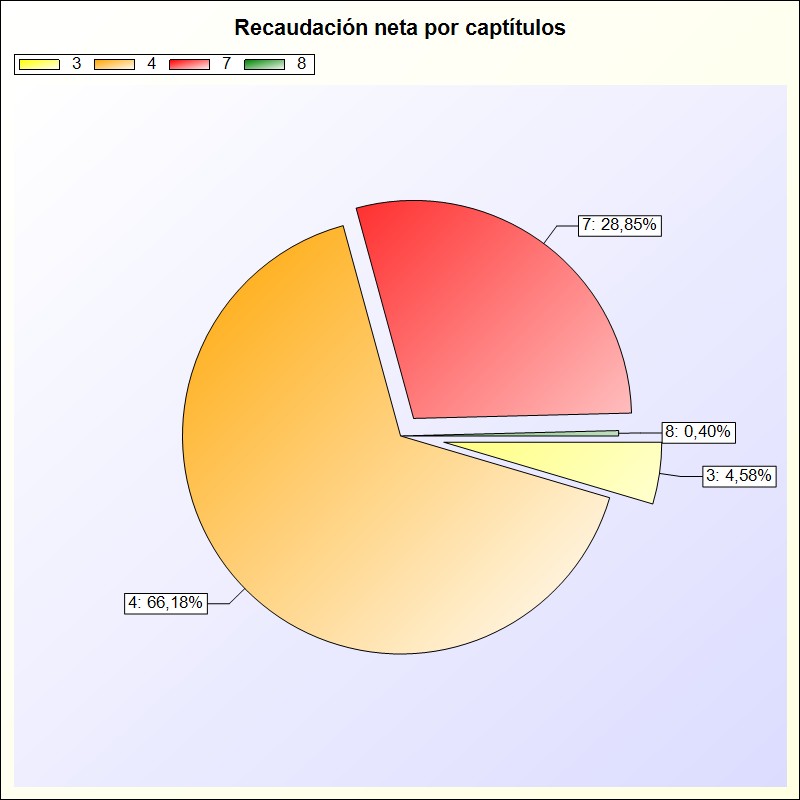 * -> Aporte relativo de cada detalle al valor total del indicadorAUTONOMÍAAUTONOMÍA: Muestra la proporción que representan los ingresos presupuestarios realizados en el ejercicio (excepto los derivados de subvenciones y de pasivos financieros) en relación con la totalidad de los ingresos presupuestarios realizados en el mismoFÓRMULA: Derechos reconocidos netos (Capítulos 1 a 3, 5, 6 y 8 + transferencias recibidas) / Total derechos reconocidos netos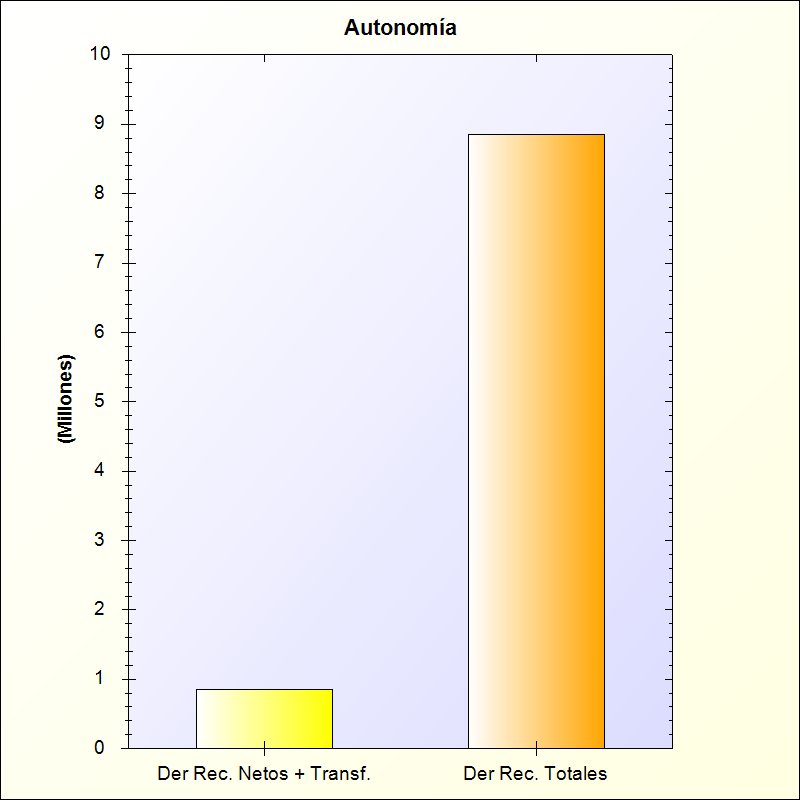 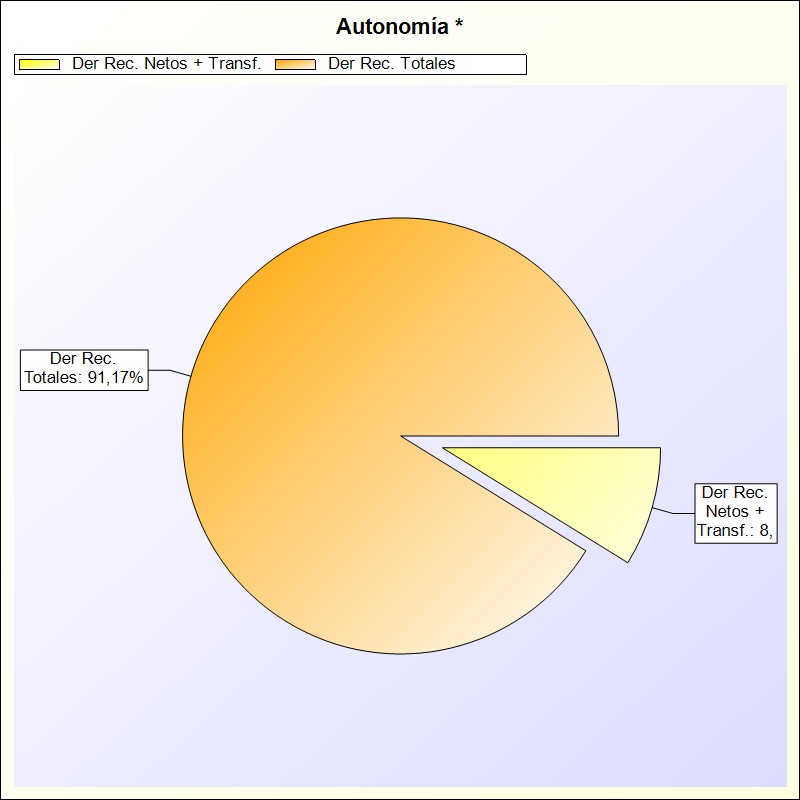 -> Aporte relativo de cada detalle al valor total del indicadorAUTONOMÍA FISCALAUTONOMÍA FISCAL: Refleja la proporción que representan los ingresos presupuestarios de naturaleza tributaria realizados en el ejercicio en relación con la totalidad de los ingresos presupuestarios realizados en el mismoFÓRMULA: Derechos reconocidos netos (de ingresos de naturaleza tributaria) / Total derechos reconocidos netos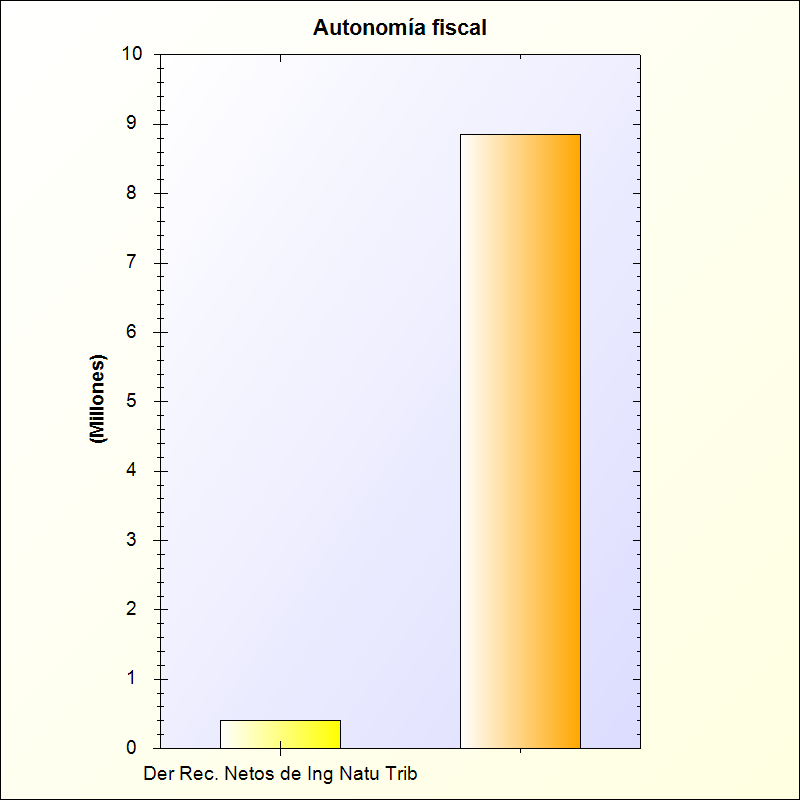 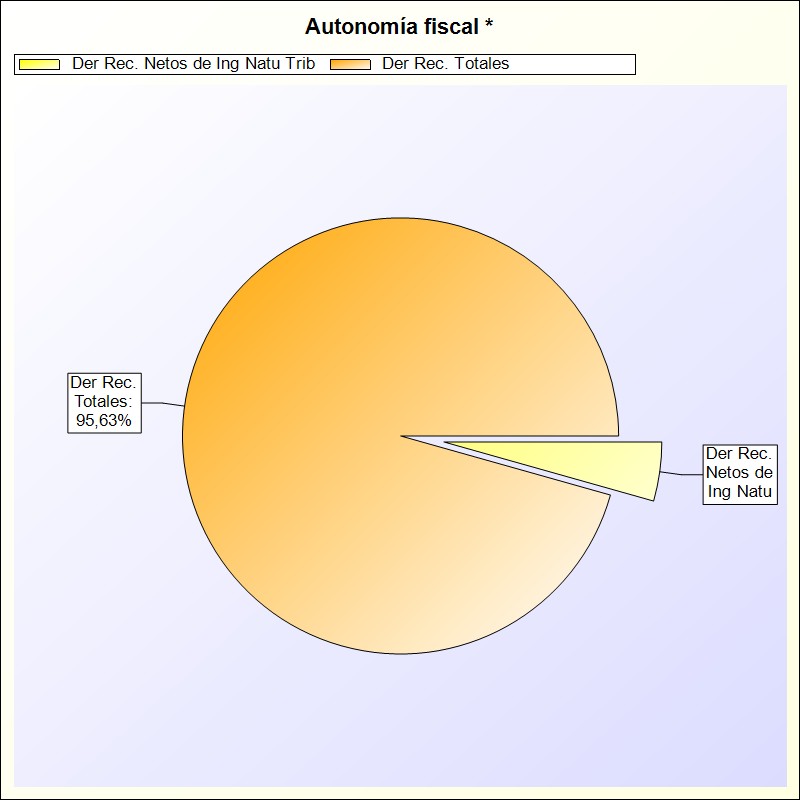 -> Aporte relativo de cada detalle al valor total del indicadorSUPERÁVIT (O DÉFICIT) POR HABITANTESUPERÁVIT (O DÉFICIT) POR HABITANTE en las entidades territoriales y sus organismos autónomosFÓRMULA: Resultado presupuestario ajustado / Número de habitantes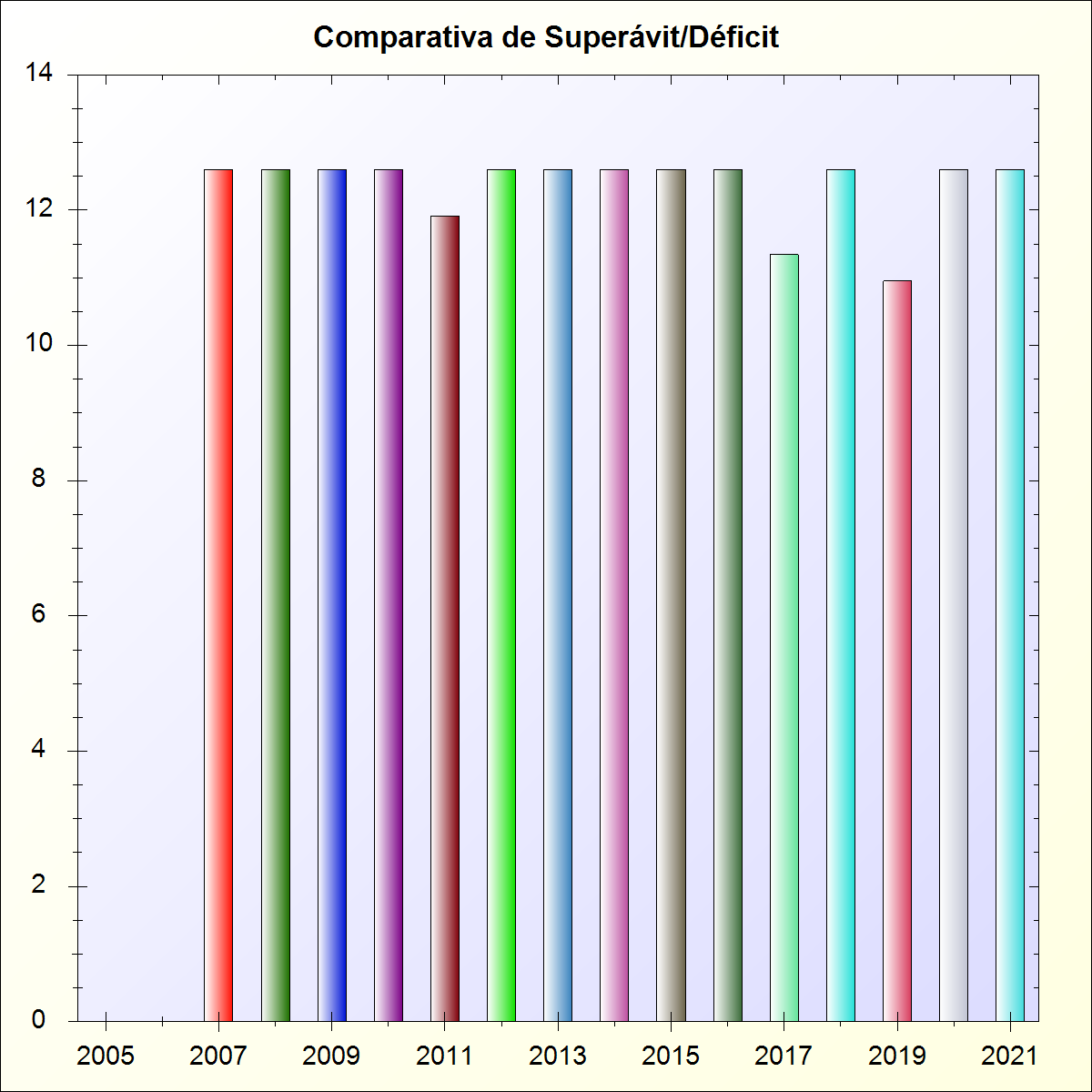 REALIZACIÓN DE PAGOSREALIZACIÓN DE PAGOS: Pone de manifiesto la proporción de pagos que se han efectuado en el ejercicio de las obligaciones pendientes de pago de presupuestos ya cerradosFÓRMULA: Pagos / Saldo inicial de obligaciones (+/- modificaciones y anulaciones)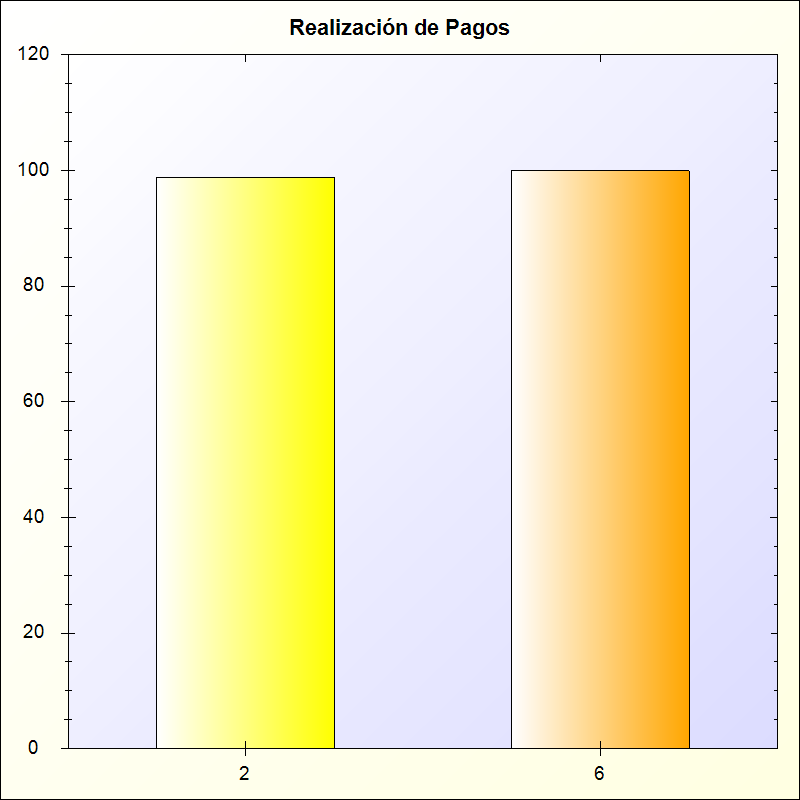 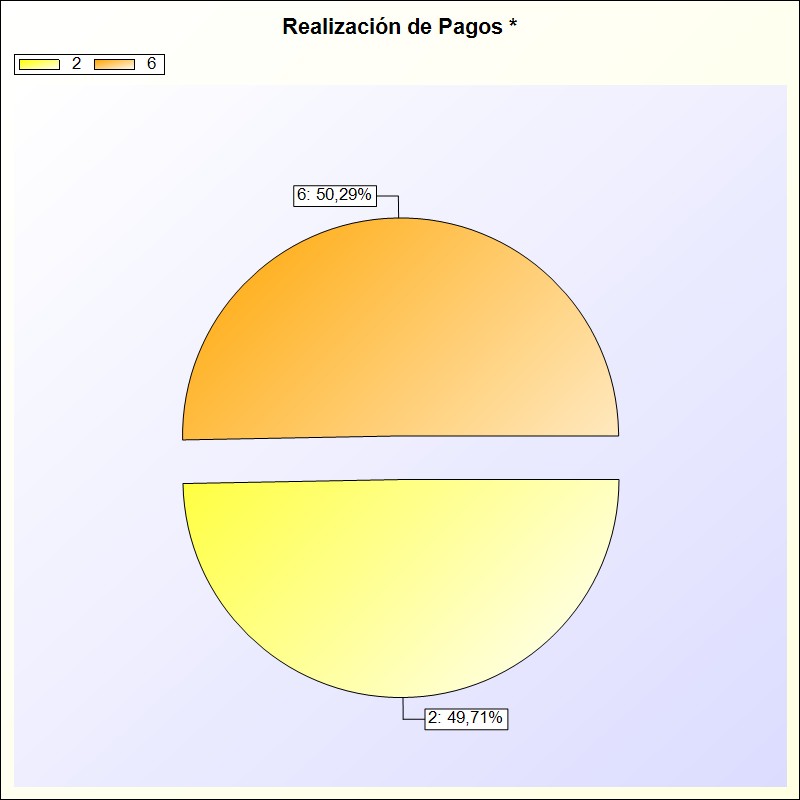 * -> Aporte relativo de cada detalle al valor total del indicadorREALIZACIÓN DE COBROSREALIZACIÓN DE COBROS: Pone de manifiesto la proporción de cobros que se han efectuado en el ejercicio relativos a derechos pendientes de cobro de presupuestos ya cerradosFÓRMULA: Cobros / Saldo inicial de derechos (+/- modificaciones y anulaciones)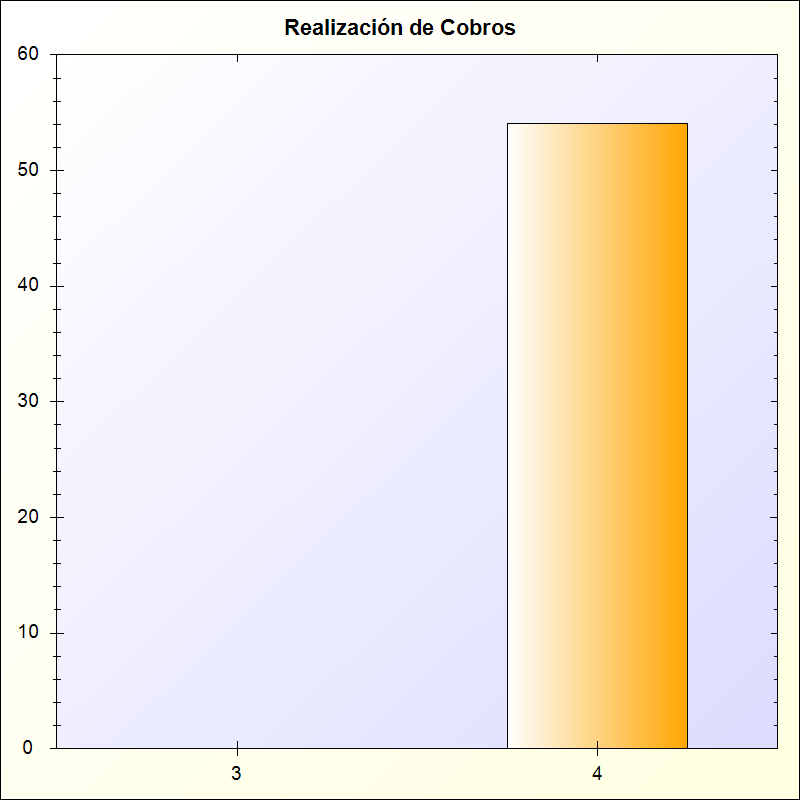 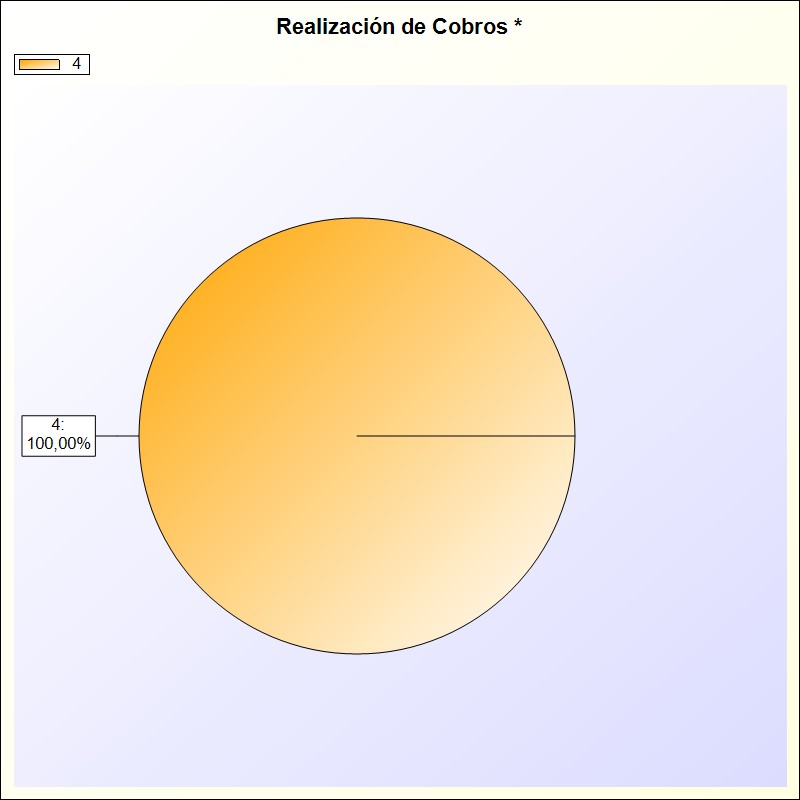 * -> Aporte relativo de cada detalle al valor total del indicadorConsorcio de Emergencias, Salvamento, Prevención y Extinción de Incendios de Lanzarote - Cuenta General del Ejercicio 202126 - INFORMACIÓN SOBRE EL COSTE DE LAS ACTIVIDADES26 - INFORMACIÓN SOBRE EL COSTE DE LAS ACTIVIDADESRESUMEN GENERAL DE COSTES DE LA ENTIDADINFORMACIÓN SOBRE EL COSTE DE LAS ACTIVIDADESRESUMEN GENERAL DE COSTES DE LA ENTIDADNo constan datos para este apartado.26 - INFORMACIÓN SOBRE EL COSTE DE LAS ACTIVIDADES2. RESUMEN DEL COSTE POR ELEMENTOS DE LAS ACTIVIDADES26. INFORMACIÓN SOBRE EL COSTE DE LAS ACTIVIDADESRESUMEN DEL COSTE POR ELEMENTOS DE LAS ACTIVIDADESNo constan datos para este apartado.26 - INFORMACIÓN SOBRE EL COSTE DE LAS ACTIVIDADES3. RESUMEN DE COSTES POR ACTIVIDAD26. INFORMACIÓN SOBRE EL COSTE DE LAS ACTIVIDADESRESUMEN DE COSTES POR ACTIVIDADNo constan datos para este apartado.26 - INFORMACIÓN SOBRE EL COSTE DE LAS ACTIVIDADES4. RESUMEN RELACIONANDO COSTES E INGRESOS DE LAS ACTIVIDADESINFORMACIÓN SOBRE EL COSTE DE LAS ACTIVIDADESRESUMEN RELACIONANDO COSTES E INGRESOS DE LAS ACTIVIDADESConsorcio de Emergencias, Salvamento, Prevención y Extinción de Incendios de Lanzarote - Cuenta General del Ejercicio 202127 - INDICADORES DE GESTIÓNConsorcio de Emergencias, Salvamento, Prevención y Extinción de Incendios de Lanzarote - Cuenta General del Ejercicio 2021INDICADORES DE GESTIÓNINDICADORES DE EFICACIANUM. DE ACTUACIONES REALIZADAS / NUM. DE ACTUACIONES PREVISTASPLAZO MEDIO DE ESPERA PARA RECIBIR UN DETERMINADO SERVICIO PÚBLICOPORCENTAJE DE POBLACIÓN CUBIERTA POR UN DETERMINADO SERVICIO PÚBLICONUM. DE ACTUACIONES EJERCICIO ACTUAL / NUM. DE ACTUACIONES EJERCICIOS ANTERIORESINDICADORES DE EFICIENCIACOSTE DE ACTIVIDAD / NÚMERO DE USUARIOSCOSTE REAL DE LA ACTIVIDAD / COSTE PREVISTO DE LA ACTIVIDADCOSTE DE LA ACTIVIDAD / NÚMERO DE UNIDADES EQUIVALENTES PRODUCIDASINDICADOR DE ECONOMÍAINDICADOR DE MEDIOS DE PRODUCCIÓNConsorcio de Emergencias, Salvamento, Prevención y Extinción de Incendios de Lanzarote - Cuenta General del Ejercicio 202128 - HECHOS POSTERIORES AL CIERREConsorcio de Emergencias, Salvamento, Prevención y Extinción de Incendios de Lanzarote - Cuenta General del Ejercicio 202128 - HECHOS POSTERIORES AL CIERRENo constan datos para este apartado.Consorcio de Emergencias, Salvamento, Prevención y Extinción de Incendios de Lanzarote - Cuenta General del Ejercicio 202129 - ASPECTOS DERIVADOS DE LA TRANSICIÓN A LAS NUEVAS NORMAS CONTABLESAspectos derivados de la transición a las nuevas normas contablesEstado de conciliaciónAspectos derivados de la transición a las nuevas normas contablesDatos incluidos en la cuentas del ejercicio 2014 1-BalanceAspectos derivados de la transición a las nuevas normas contables2.Datos incluidos en la cuentas del ejercicio 2014 2-Cuenta de ResultadoAspectos derivados de la transición a las nuevas normas contablesDatos incluidos en la cuentas del ejercicio 2014 3-Remanente de TesoreríaAspectos derivados de la transición a las nuevas normas contablesAjustes realizados por disposición transitoriaConsorcio de Emergencias, Salvamento, Prevención y Extinción de Incendios de Lanzarote - Cuenta General del Ejercicio 202130 - ESTADO DE CONCILIACIÓN BANCARIAConsorcio de Emergencias, Salvamento, Prevención y Extinción de Incendios de Lanzarote - Cuenta General del Ejercicio 2021ESTADO DE CONCILIACIÓN BANCARIANo constan datos para este apartado.Página 229 de 233Consorcio de Emergencias, Salvamento, Prevención y Extinción de Incendios de Lanzarote - Cuenta General del Ejercicio 202131 - BALANCE DE COMPROBACIÓNPágina 230 de 233BALANCE DE COMPROBACIÓN31. BALANCE DE COMPROBACIÓN31. BALANCE DE COMPROBACIÓNResumen electrónico3C27585E84403F26E80AD475AF7E197E3DA59155561E287B7F126773D46D3E7DNombre EntidadConsorcio de Emergencias, Salvamento,Prevención y Extinción de Incendios de LanzaroteCódigo MAP01350043CIFP3500025FPoblación a 1 de Enero132.366Ejercicio2021Fecha de aprobación definitiva del Presupuesto01/12/2020Fecha de aprobación de la Cuenta GeneralNº CUENTAACTIVONOTAS MEMORIAEJERCICIO 2021EJERCICIO 2020Nº CUENTAPATRIMONIO NETO Y PASIVONOTAS MEMORIAEJERCICIO 2021EJERCICIO 2020A) Activo no corrienteA) Patrimonio netoI. Inmovilizado intangible100, 101I. Patrimonio1,001,00200, 201, (2800),1. Inversión en investigacion y desarrollo0,000,00II. Patrimonio generado(2801)1201. Resultados de ejercicios anteriores5.763.927,463.958.258,31203, (2803), (2903)2. Propiedad industrial e intelectual0,000,001292. Resultado del ejercicio3.144.876,841.805.669,15206, (2806), (2906)3. Aplicaciones informáticas687,010,00III.Ajustes por cambio de valor207, (2807), (2907)4. Inversiones sobre activos utilizados en regimen dearrendamiento o cedidos0,000,00136133Inmovilizado no financieroActivos financieros disponibles para la venta0,000,000,000,00208, 209, (2809),5. Otro inmovilizado intangible56.138,6056.138,601343. Operaciones de cobertura0,000,00(2909)II. Inmovilizado material130, 131, 132IV. Subvenciones recibidas pendientes de imputacion aresultados0,000,00210, (2810), (2910),1. Terrenos0,000,00B) Pasivo no corriente(2990)14I. Provisiones a largo plazo0,000,00211, (2811), (2911),2. Construcciones0,000,00II. Deudas a largo plazo(2991)151. Obligaciones y otros valores negociables0,000,00212, (2812), (2912),3. Infraestructuras994.644,10994.644,10170, 1772. Deudas con entidades de crédito0,000,00(2992)1763. Derivados financieros0,000,00213, (2813), (2913),(2993)4. Bienes del patrimonio histórico0,000,00173, 174, 178, 179,180, 1854. Otras deudas2.490,212.490,21214, 215, 216, 217,218, 219, (2814),(2815), (2816), (2817),5. Otro inmovilizado material2.131.548,542.130.661,6616172Deudas con entidades del grupo, multigrupo y asociadas alargo plazoAcreedores y otras cuentas a pagar a largo plazo0,000,000,000,00(2818), (2819), (2914),186V. Ajustes por periodificación a largo plazo0,000,00(2915), (2916), (2917),C) Pasivo corriente(2918), (2919), (2999)58I. Provisiones a corto plazo0,000,002300, 2310, 232, 233,6. Inmovilizado material en curso y anticipos24.516,9920.054,25II. Deudas a corto plazo234, 235, 237, 238,501. Obligaciones y otros valores negociables0,000,002390520, 521, 5272. Deudas con entidades de crédito0,000,00III. Inversiones inmobiliarias5263. Derivados_financieros0,000,00220, (2820), (2920)1. Terrenos35.739,2435.739,244003, 4013, 413,4. Otras deudas37.683,8959.323,27221, (2821), (2921)2. Construcciones1.024,661.024,664183, 523, 524, 528,2301, 2311, 23913. Inversiones inmobiliarias en curso y anticipos0,000,00529, 560, 561IV. Patrimonio público del suelo4002, 4012, 413,III.Deudas con entidades del grupo, multigrupo y asociadas a0,000,00240, (2840), (2930)1. Terrenos0,000,004182, 51corto plazo241, (2841), (2931)2. Construcciones0,000,00IV. Acreedores y otras cuentas a pagar a corto plazo243, 244, 2483. En construcción y anticipos0,000,004000, 4010, 413, 416,1. Acreedores por operaciones de gestión191.392,2647.148,11249, (2849), (2939)4. Otro patrimonio público del suelo0,000,004180, 522V. Inversiones financieras a largo plazo en entidades del grupo,4001, 4011, 410, 413,2. Otras cuentas a pagar23,5423,54multigrupo y asociadas414, 4181, 419, 550,2500, 2510, (2940)1. Inversiones financieras en patrimonio de entidades de derecho público0,000,00554, 559473. Administraciones públicas150.865,39134.156,992501, 2511, (259),(2941)2. Inversiones financieras en patrimonio de sociedades0,000,00454. Acreedores por administracuión de recursos por cuenta deotros entes públicos0,000,002502, 2512, (2942)3. Inversiones financieras en patrimonio de otras entidades0,000,00485, 568V. Ajustes por periodificación a corto plazo0,000,00252, 253, 255, (295),4. Créditos y valores representativos de deuda0,000,00(2960)257, 258, (2961),5. Otras inversiones financieras0,000,00(2962)VI. Inversiones financieras a largo plazo260, (269)1. Inversiones financieras en patrimonio0,000,00261, 2620, 2629, 264,2. Créditos y valores representativos de deuda0,000,00266, 267, (297), (2980)Nº CUENTAACTIVONOTAS MEMORIAEJERCICIO 2021EJERCICIO 2020Nº CUENTAPATRIMONIO NETO Y PASIVONOTAS MEMORIAEJERCICIO 2021EJERCICIO 20202633. Derivados financieros0,000,00268, 27, (2981), (2982)4. Otras inversiones financieras0,000,002621, (2983)VII. Deudores y otras cuentas a cobrar a largo plazo0,000,00B) Activo corriente38, (398)I. Activos en estado de venta0,000,00II. Existencias371. Activos construidos o adquiridos para otras entidades0,000,0030, 35, (390), (395)2. Mercadería y productos terminados0,000,0031, 32, 33, 34, 36,3. Aprovisionamiento y otros0,000,00(391), (392), (393),(394), (396)III. Deudores y otras cuentas a cobrar a corto plazo4300, 4310, 4430, 446,1. Deudores por operaciones de gestion125.609,42909.162,69(4900)4301, 4311, 4431, 440,2. Otras cuentas a cobrar0,000,00441, 442, 449, 550,555, 558, (4901)473. Administraciones públicas0,000,00454. Deudores por administracion de recursos por cuenta de otrosentes públicos0,000,00IV. Inversiones financieras a corto plazo en entidades del grupo,multigrupo y asociadas530, 531, (539), (594)1. Inversiones financieras en patrimonios de entidades del grupo, multigrupo y asociadas0,000,004302, 4312, 4432, 532,2. Créditos y valores representativos de deuda0,000,00533, 535, (4902),(595), (5960)536, 537, 538, (5961),3. Otras inversiones0,000,00(5962)V. Inversiones financieras a corto plazo540, (549)1. Inversiones financieras en patrimonio0,000,004303, 4313, 4433, 541,2. Créditos y valores representativos de deuda4.921,0316.424,11542, 544, 546, 547,(4903), (597), (5980)5433. Derivados financieros0,000,00545, 548, 565, 566,4. Otras inversiones financieras0,000,00(5981), (5982)480, 567VI. Ajustes por periodificación0,000,00VII. Efectivo y otros activos líquidos equivalentes5771. Otros activos líquidos equivalentes0,000,00556, 570, 571, 573,2. Tesorería5.916.431,001.843.221,27574, 575TOTAL ACTIVO (A+B)TOTAL ACTIVO (A+B)9.291.260,596.007.070,58TOTAL PATRIMONIO NETO Y PASIVO (A+B)TOTAL PATRIMONIO NETO Y PASIVO (A+B)9.291.260,596.007.070,58Nº CUENTANOTAS EN MEMORIAEJERCICIO 2021EJERCICIO 202072, 73Ingresos tributarios y urbanísticosImpuestosTasasContribuciones especialesIngresos urbanísticosTransferencias y subvenciones recibidasDel ejercicioSubvenciones recibiadas para financiar gastos del ejercicioTransferenciasSubvenciones recibidas para cancelación de pasivos que no supongan financiación específica de un elemento patrimonialImputación de subvenciones para el inmovilizado no financieroImputación de subvenciones para activos corrientes y otrasVentas y prestaciones de serviciosVentasPrestación de serviciosImputación de ingresos por activos construidos o adquiridos para otras entidadesVariación de existencias de productos terminados y en curso de fabricación y deterioro de valorTrabajos realizados por la entidad para su inmovilizadootros ingresos de gestión ordinariaExcesos de provisiones0,000,00740, 742Ingresos tributarios y urbanísticosImpuestosTasasContribuciones especialesIngresos urbanísticosTransferencias y subvenciones recibidasDel ejercicioSubvenciones recibiadas para financiar gastos del ejercicioTransferenciasSubvenciones recibidas para cancelación de pasivos que no supongan financiación específica de un elemento patrimonialImputación de subvenciones para el inmovilizado no financieroImputación de subvenciones para activos corrientes y otrasVentas y prestaciones de serviciosVentasPrestación de serviciosImputación de ingresos por activos construidos o adquiridos para otras entidadesVariación de existencias de productos terminados y en curso de fabricación y deterioro de valorTrabajos realizados por la entidad para su inmovilizadootros ingresos de gestión ordinariaExcesos de provisiones404.893,70390.340,51744Ingresos tributarios y urbanísticosImpuestosTasasContribuciones especialesIngresos urbanísticosTransferencias y subvenciones recibidasDel ejercicioSubvenciones recibiadas para financiar gastos del ejercicioTransferenciasSubvenciones recibidas para cancelación de pasivos que no supongan financiación específica de un elemento patrimonialImputación de subvenciones para el inmovilizado no financieroImputación de subvenciones para activos corrientes y otrasVentas y prestaciones de serviciosVentasPrestación de serviciosImputación de ingresos por activos construidos o adquiridos para otras entidadesVariación de existencias de productos terminados y en curso de fabricación y deterioro de valorTrabajos realizados por la entidad para su inmovilizadootros ingresos de gestión ordinariaExcesos de provisiones0,000,00745, 746Ingresos tributarios y urbanísticosImpuestosTasasContribuciones especialesIngresos urbanísticosTransferencias y subvenciones recibidasDel ejercicioSubvenciones recibiadas para financiar gastos del ejercicioTransferenciasSubvenciones recibidas para cancelación de pasivos que no supongan financiación específica de un elemento patrimonialImputación de subvenciones para el inmovilizado no financieroImputación de subvenciones para activos corrientes y otrasVentas y prestaciones de serviciosVentasPrestación de serviciosImputación de ingresos por activos construidos o adquiridos para otras entidadesVariación de existencias de productos terminados y en curso de fabricación y deterioro de valorTrabajos realizados por la entidad para su inmovilizadootros ingresos de gestión ordinariaExcesos de provisiones0,000,00751Ingresos tributarios y urbanísticosImpuestosTasasContribuciones especialesIngresos urbanísticosTransferencias y subvenciones recibidasDel ejercicioSubvenciones recibiadas para financiar gastos del ejercicioTransferenciasSubvenciones recibidas para cancelación de pasivos que no supongan financiación específica de un elemento patrimonialImputación de subvenciones para el inmovilizado no financieroImputación de subvenciones para activos corrientes y otrasVentas y prestaciones de serviciosVentasPrestación de serviciosImputación de ingresos por activos construidos o adquiridos para otras entidadesVariación de existencias de productos terminados y en curso de fabricación y deterioro de valorTrabajos realizados por la entidad para su inmovilizadootros ingresos de gestión ordinariaExcesos de provisiones2.048.289,562.048.289,56750Ingresos tributarios y urbanísticosImpuestosTasasContribuciones especialesIngresos urbanísticosTransferencias y subvenciones recibidasDel ejercicioSubvenciones recibiadas para financiar gastos del ejercicioTransferenciasSubvenciones recibidas para cancelación de pasivos que no supongan financiación específica de un elemento patrimonialImputación de subvenciones para el inmovilizado no financieroImputación de subvenciones para activos corrientes y otrasVentas y prestaciones de serviciosVentasPrestación de serviciosImputación de ingresos por activos construidos o adquiridos para otras entidadesVariación de existencias de productos terminados y en curso de fabricación y deterioro de valorTrabajos realizados por la entidad para su inmovilizadootros ingresos de gestión ordinariaExcesos de provisiones6.369.946,163.767.335,50752Ingresos tributarios y urbanísticosImpuestosTasasContribuciones especialesIngresos urbanísticosTransferencias y subvenciones recibidasDel ejercicioSubvenciones recibiadas para financiar gastos del ejercicioTransferenciasSubvenciones recibidas para cancelación de pasivos que no supongan financiación específica de un elemento patrimonialImputación de subvenciones para el inmovilizado no financieroImputación de subvenciones para activos corrientes y otrasVentas y prestaciones de serviciosVentasPrestación de serviciosImputación de ingresos por activos construidos o adquiridos para otras entidadesVariación de existencias de productos terminados y en curso de fabricación y deterioro de valorTrabajos realizados por la entidad para su inmovilizadootros ingresos de gestión ordinariaExcesos de provisiones0,000,007530Ingresos tributarios y urbanísticosImpuestosTasasContribuciones especialesIngresos urbanísticosTransferencias y subvenciones recibidasDel ejercicioSubvenciones recibiadas para financiar gastos del ejercicioTransferenciasSubvenciones recibidas para cancelación de pasivos que no supongan financiación específica de un elemento patrimonialImputación de subvenciones para el inmovilizado no financieroImputación de subvenciones para activos corrientes y otrasVentas y prestaciones de serviciosVentasPrestación de serviciosImputación de ingresos por activos construidos o adquiridos para otras entidadesVariación de existencias de productos terminados y en curso de fabricación y deterioro de valorTrabajos realizados por la entidad para su inmovilizadootros ingresos de gestión ordinariaExcesos de provisiones0,000,00754Ingresos tributarios y urbanísticosImpuestosTasasContribuciones especialesIngresos urbanísticosTransferencias y subvenciones recibidasDel ejercicioSubvenciones recibiadas para financiar gastos del ejercicioTransferenciasSubvenciones recibidas para cancelación de pasivos que no supongan financiación específica de un elemento patrimonialImputación de subvenciones para el inmovilizado no financieroImputación de subvenciones para activos corrientes y otrasVentas y prestaciones de serviciosVentasPrestación de serviciosImputación de ingresos por activos construidos o adquiridos para otras entidadesVariación de existencias de productos terminados y en curso de fabricación y deterioro de valorTrabajos realizados por la entidad para su inmovilizadootros ingresos de gestión ordinariaExcesos de provisiones0,000,00700, 701, 702, 703, 704Ingresos tributarios y urbanísticosImpuestosTasasContribuciones especialesIngresos urbanísticosTransferencias y subvenciones recibidasDel ejercicioSubvenciones recibiadas para financiar gastos del ejercicioTransferenciasSubvenciones recibidas para cancelación de pasivos que no supongan financiación específica de un elemento patrimonialImputación de subvenciones para el inmovilizado no financieroImputación de subvenciones para activos corrientes y otrasVentas y prestaciones de serviciosVentasPrestación de serviciosImputación de ingresos por activos construidos o adquiridos para otras entidadesVariación de existencias de productos terminados y en curso de fabricación y deterioro de valorTrabajos realizados por la entidad para su inmovilizadootros ingresos de gestión ordinariaExcesos de provisiones0,000,00741, 705Ingresos tributarios y urbanísticosImpuestosTasasContribuciones especialesIngresos urbanísticosTransferencias y subvenciones recibidasDel ejercicioSubvenciones recibiadas para financiar gastos del ejercicioTransferenciasSubvenciones recibidas para cancelación de pasivos que no supongan financiación específica de un elemento patrimonialImputación de subvenciones para el inmovilizado no financieroImputación de subvenciones para activos corrientes y otrasVentas y prestaciones de serviciosVentasPrestación de serviciosImputación de ingresos por activos construidos o adquiridos para otras entidadesVariación de existencias de productos terminados y en curso de fabricación y deterioro de valorTrabajos realizados por la entidad para su inmovilizadootros ingresos de gestión ordinariaExcesos de provisiones0,000,00707Ingresos tributarios y urbanísticosImpuestosTasasContribuciones especialesIngresos urbanísticosTransferencias y subvenciones recibidasDel ejercicioSubvenciones recibiadas para financiar gastos del ejercicioTransferenciasSubvenciones recibidas para cancelación de pasivos que no supongan financiación específica de un elemento patrimonialImputación de subvenciones para el inmovilizado no financieroImputación de subvenciones para activos corrientes y otrasVentas y prestaciones de serviciosVentasPrestación de serviciosImputación de ingresos por activos construidos o adquiridos para otras entidadesVariación de existencias de productos terminados y en curso de fabricación y deterioro de valorTrabajos realizados por la entidad para su inmovilizadootros ingresos de gestión ordinariaExcesos de provisiones0,000,0071, 7940, (6940)Ingresos tributarios y urbanísticosImpuestosTasasContribuciones especialesIngresos urbanísticosTransferencias y subvenciones recibidasDel ejercicioSubvenciones recibiadas para financiar gastos del ejercicioTransferenciasSubvenciones recibidas para cancelación de pasivos que no supongan financiación específica de un elemento patrimonialImputación de subvenciones para el inmovilizado no financieroImputación de subvenciones para activos corrientes y otrasVentas y prestaciones de serviciosVentasPrestación de serviciosImputación de ingresos por activos construidos o adquiridos para otras entidadesVariación de existencias de productos terminados y en curso de fabricación y deterioro de valorTrabajos realizados por la entidad para su inmovilizadootros ingresos de gestión ordinariaExcesos de provisiones0,000,00780, 781, 782, 783, 784Ingresos tributarios y urbanísticosImpuestosTasasContribuciones especialesIngresos urbanísticosTransferencias y subvenciones recibidasDel ejercicioSubvenciones recibiadas para financiar gastos del ejercicioTransferenciasSubvenciones recibidas para cancelación de pasivos que no supongan financiación específica de un elemento patrimonialImputación de subvenciones para el inmovilizado no financieroImputación de subvenciones para activos corrientes y otrasVentas y prestaciones de serviciosVentasPrestación de serviciosImputación de ingresos por activos construidos o adquiridos para otras entidadesVariación de existencias de productos terminados y en curso de fabricación y deterioro de valorTrabajos realizados por la entidad para su inmovilizadootros ingresos de gestión ordinariaExcesos de provisiones0,000,00776, 777Ingresos tributarios y urbanísticosImpuestosTasasContribuciones especialesIngresos urbanísticosTransferencias y subvenciones recibidasDel ejercicioSubvenciones recibiadas para financiar gastos del ejercicioTransferenciasSubvenciones recibidas para cancelación de pasivos que no supongan financiación específica de un elemento patrimonialImputación de subvenciones para el inmovilizado no financieroImputación de subvenciones para activos corrientes y otrasVentas y prestaciones de serviciosVentasPrestación de serviciosImputación de ingresos por activos construidos o adquiridos para otras entidadesVariación de existencias de productos terminados y en curso de fabricación y deterioro de valorTrabajos realizados por la entidad para su inmovilizadootros ingresos de gestión ordinariaExcesos de provisiones0,000,00795Ingresos tributarios y urbanísticosImpuestosTasasContribuciones especialesIngresos urbanísticosTransferencias y subvenciones recibidasDel ejercicioSubvenciones recibiadas para financiar gastos del ejercicioTransferenciasSubvenciones recibidas para cancelación de pasivos que no supongan financiación específica de un elemento patrimonialImputación de subvenciones para el inmovilizado no financieroImputación de subvenciones para activos corrientes y otrasVentas y prestaciones de serviciosVentasPrestación de serviciosImputación de ingresos por activos construidos o adquiridos para otras entidadesVariación de existencias de productos terminados y en curso de fabricación y deterioro de valorTrabajos realizados por la entidad para su inmovilizadootros ingresos de gestión ordinariaExcesos de provisiones0,000,00A) TOTAL INGRESOS DE GESTIÓN ORDINARIA (1+2+3+4+5+6+7)8.823.129,426.205.965,57(640), (641)Gastos de personalSueldos, salarios y asimiladosCargas socialesTransferencias y subvenciones concedidasAprovisionamientosConsumo de mercaderías y otros aprovisionamientosDeterioro de valor de mercaderías, materias primas y otros aprovisionamientos11. otros gastos de gestión ordinariaSuministros y servicios exterioresTributosOtros12. Amortización del inmovilizado-2.611.539,84-2.627.595,96(642), (643), (644),(645)Gastos de personalSueldos, salarios y asimiladosCargas socialesTransferencias y subvenciones concedidasAprovisionamientosConsumo de mercaderías y otros aprovisionamientosDeterioro de valor de mercaderías, materias primas y otros aprovisionamientos11. otros gastos de gestión ordinariaSuministros y servicios exterioresTributosOtros12. Amortización del inmovilizado-1.037.127,25-871.553,21(65)Gastos de personalSueldos, salarios y asimiladosCargas socialesTransferencias y subvenciones concedidasAprovisionamientosConsumo de mercaderías y otros aprovisionamientosDeterioro de valor de mercaderías, materias primas y otros aprovisionamientos11. otros gastos de gestión ordinariaSuministros y servicios exterioresTributosOtros12. Amortización del inmovilizado0,000,0061, (600), (601), (602),(605), (607)Gastos de personalSueldos, salarios y asimiladosCargas socialesTransferencias y subvenciones concedidasAprovisionamientosConsumo de mercaderías y otros aprovisionamientosDeterioro de valor de mercaderías, materias primas y otros aprovisionamientos11. otros gastos de gestión ordinariaSuministros y servicios exterioresTributosOtros12. Amortización del inmovilizado0,000,007941, 7942, 7943,(6941), (6942), (6943)Gastos de personalSueldos, salarios y asimiladosCargas socialesTransferencias y subvenciones concedidasAprovisionamientosConsumo de mercaderías y otros aprovisionamientosDeterioro de valor de mercaderías, materias primas y otros aprovisionamientos11. otros gastos de gestión ordinariaSuministros y servicios exterioresTributosOtros12. Amortización del inmovilizado0,000,00(62)Gastos de personalSueldos, salarios y asimiladosCargas socialesTransferencias y subvenciones concedidasAprovisionamientosConsumo de mercaderías y otros aprovisionamientosDeterioro de valor de mercaderías, materias primas y otros aprovisionamientos11. otros gastos de gestión ordinariaSuministros y servicios exterioresTributosOtros12. Amortización del inmovilizado-1.845.080,24-780.923,01(63)Gastos de personalSueldos, salarios y asimiladosCargas socialesTransferencias y subvenciones concedidasAprovisionamientosConsumo de mercaderías y otros aprovisionamientosDeterioro de valor de mercaderías, materias primas y otros aprovisionamientos11. otros gastos de gestión ordinariaSuministros y servicios exterioresTributosOtros12. Amortización del inmovilizado0,000,00(676)Gastos de personalSueldos, salarios y asimiladosCargas socialesTransferencias y subvenciones concedidasAprovisionamientosConsumo de mercaderías y otros aprovisionamientosDeterioro de valor de mercaderías, materias primas y otros aprovisionamientos11. otros gastos de gestión ordinariaSuministros y servicios exterioresTributosOtros12. Amortización del inmovilizado0,000,00(68)Gastos de personalSueldos, salarios y asimiladosCargas socialesTransferencias y subvenciones concedidasAprovisionamientosConsumo de mercaderías y otros aprovisionamientosDeterioro de valor de mercaderías, materias primas y otros aprovisionamientos11. otros gastos de gestión ordinariaSuministros y servicios exterioresTributosOtros12. Amortización del inmovilizado-103.668,68-5.109,63B) TOTAL GASTOS DE GESTIÓN ORDINARIA (8+9+10+11+12)-5.597.416,01-4.285.181,81I. Resultado (ahorro o desahorro) de la gestión ordinaria (A+B)3.225.713,411.920.783,76790, 791, 792, 793,13. Deterioro de valor y resultados por enajenación del inmovilizado no financiero y activos en estado de ventaDeterioro de valorBajas y enajenacionesImputación de subvenciones para el inmovilizado no financiero14. Otras partidas no ordinariasIngresosGastos7948, 799, (690), (691),13. Deterioro de valor y resultados por enajenación del inmovilizado no financiero y activos en estado de ventaDeterioro de valorBajas y enajenacionesImputación de subvenciones para el inmovilizado no financiero14. Otras partidas no ordinariasIngresosGastos0,000,00(692), (693), (6948)13. Deterioro de valor y resultados por enajenación del inmovilizado no financiero y activos en estado de ventaDeterioro de valorBajas y enajenacionesImputación de subvenciones para el inmovilizado no financiero14. Otras partidas no ordinariasIngresosGastos770, 771, 772, 773,13. Deterioro de valor y resultados por enajenación del inmovilizado no financiero y activos en estado de ventaDeterioro de valorBajas y enajenacionesImputación de subvenciones para el inmovilizado no financiero14. Otras partidas no ordinariasIngresosGastos774, (670), (671), (672),13. Deterioro de valor y resultados por enajenación del inmovilizado no financiero y activos en estado de ventaDeterioro de valorBajas y enajenacionesImputación de subvenciones para el inmovilizado no financiero14. Otras partidas no ordinariasIngresosGastos0,000,00(673), (674)13. Deterioro de valor y resultados por enajenación del inmovilizado no financiero y activos en estado de ventaDeterioro de valorBajas y enajenacionesImputación de subvenciones para el inmovilizado no financiero14. Otras partidas no ordinariasIngresosGastos753113. Deterioro de valor y resultados por enajenación del inmovilizado no financiero y activos en estado de ventaDeterioro de valorBajas y enajenacionesImputación de subvenciones para el inmovilizado no financiero14. Otras partidas no ordinariasIngresosGastos0,000,00775, 77813. Deterioro de valor y resultados por enajenación del inmovilizado no financiero y activos en estado de ventaDeterioro de valorBajas y enajenacionesImputación de subvenciones para el inmovilizado no financiero14. Otras partidas no ordinariasIngresosGastos139,5210.681,98(678)13. Deterioro de valor y resultados por enajenación del inmovilizado no financiero y activos en estado de ventaDeterioro de valorBajas y enajenacionesImputación de subvenciones para el inmovilizado no financiero14. Otras partidas no ordinariasIngresosGastos0,000,00II. Resultado de las operaciones no financieras (I+13+14)3.225.852,931.931.465,74763015. Ingresos financierosDe participaciones en instrumentos de patrimonioEn entidades del grupo, multigrupo y asociadasEn otras entidadesDe valores representativos de deuda, de créditos y de otras inversiones financierasEn entidades del grupo, multigrupo y asociadasOtros16. Gastos financierosPor deudas con entidades del grupo, multigrupo y asociadasOtros0,000,0076015. Ingresos financierosDe participaciones en instrumentos de patrimonioEn entidades del grupo, multigrupo y asociadasEn otras entidadesDe valores representativos de deuda, de créditos y de otras inversiones financierasEn entidades del grupo, multigrupo y asociadasOtros16. Gastos financierosPor deudas con entidades del grupo, multigrupo y asociadasOtros0,000,007631, 763215. Ingresos financierosDe participaciones en instrumentos de patrimonioEn entidades del grupo, multigrupo y asociadasEn otras entidadesDe valores representativos de deuda, de créditos y de otras inversiones financierasEn entidades del grupo, multigrupo y asociadasOtros16. Gastos financierosPor deudas con entidades del grupo, multigrupo y asociadasOtros0,000,00761, 762, 769, 76454,(66454)15. Ingresos financierosDe participaciones en instrumentos de patrimonioEn entidades del grupo, multigrupo y asociadasEn otras entidadesDe valores representativos de deuda, de créditos y de otras inversiones financierasEn entidades del grupo, multigrupo y asociadasOtros16. Gastos financierosPor deudas con entidades del grupo, multigrupo y asociadasOtros0,000,00(663)15. Ingresos financierosDe participaciones en instrumentos de patrimonioEn entidades del grupo, multigrupo y asociadasEn otras entidadesDe valores representativos de deuda, de créditos y de otras inversiones financierasEn entidades del grupo, multigrupo y asociadasOtros16. Gastos financierosPor deudas con entidades del grupo, multigrupo y asociadasOtros0,000,0076451, (660), (661),(662), (669), (66451)15. Ingresos financierosDe participaciones en instrumentos de patrimonioEn entidades del grupo, multigrupo y asociadasEn otras entidadesDe valores representativos de deuda, de créditos y de otras inversiones financierasEn entidades del grupo, multigrupo y asociadasOtros16. Gastos financierosPor deudas con entidades del grupo, multigrupo y asociadasOtros-115,56-259,93Nº CUENTANOTAS EN MEMORIAEJERCICIO 2021EJERCICIO 2020785, 786, 787, 788, 789Gastos financieros imputados al activoVariación del valor razonable en activos y pasivos financierosDerivados financierosOtros activos y pasivos a valor razonable con imputación en resultadosImputación al resultado del ejercicio por activos financieros disponibles para la venta19. Diferencias de cambio20 Deteriooro de valor, bajas y enajenaciones de activos y pasivos financierosDe entidades del grupo, multigrupo y asociadasOtros21. Subvenciones para la financiación de operaciones financieras0,000,007646, 76459, (6646),(66459)Gastos financieros imputados al activoVariación del valor razonable en activos y pasivos financierosDerivados financierosOtros activos y pasivos a valor razonable con imputación en resultadosImputación al resultado del ejercicio por activos financieros disponibles para la venta19. Diferencias de cambio20 Deteriooro de valor, bajas y enajenaciones de activos y pasivos financierosDe entidades del grupo, multigrupo y asociadasOtros21. Subvenciones para la financiación de operaciones financieras0,000,007640, 7642, 76452,Gastos financieros imputados al activoVariación del valor razonable en activos y pasivos financierosDerivados financierosOtros activos y pasivos a valor razonable con imputación en resultadosImputación al resultado del ejercicio por activos financieros disponibles para la venta19. Diferencias de cambio20 Deteriooro de valor, bajas y enajenaciones de activos y pasivos financierosDe entidades del grupo, multigrupo y asociadasOtros21. Subvenciones para la financiación de operaciones financieras76453, (6640), (6642),Gastos financieros imputados al activoVariación del valor razonable en activos y pasivos financierosDerivados financierosOtros activos y pasivos a valor razonable con imputación en resultadosImputación al resultado del ejercicio por activos financieros disponibles para la venta19. Diferencias de cambio20 Deteriooro de valor, bajas y enajenaciones de activos y pasivos financierosDe entidades del grupo, multigrupo y asociadasOtros21. Subvenciones para la financiación de operaciones financieras0,000,00(66452), (66453)Gastos financieros imputados al activoVariación del valor razonable en activos y pasivos financierosDerivados financierosOtros activos y pasivos a valor razonable con imputación en resultadosImputación al resultado del ejercicio por activos financieros disponibles para la venta19. Diferencias de cambio20 Deteriooro de valor, bajas y enajenaciones de activos y pasivos financierosDe entidades del grupo, multigrupo y asociadasOtros21. Subvenciones para la financiación de operaciones financieras7641, (6641)Gastos financieros imputados al activoVariación del valor razonable en activos y pasivos financierosDerivados financierosOtros activos y pasivos a valor razonable con imputación en resultadosImputación al resultado del ejercicio por activos financieros disponibles para la venta19. Diferencias de cambio20 Deteriooro de valor, bajas y enajenaciones de activos y pasivos financierosDe entidades del grupo, multigrupo y asociadasOtros21. Subvenciones para la financiación de operaciones financieras0,000,00768, (668)Gastos financieros imputados al activoVariación del valor razonable en activos y pasivos financierosDerivados financierosOtros activos y pasivos a valor razonable con imputación en resultadosImputación al resultado del ejercicio por activos financieros disponibles para la venta19. Diferencias de cambio20 Deteriooro de valor, bajas y enajenaciones de activos y pasivos financierosDe entidades del grupo, multigrupo y asociadasOtros21. Subvenciones para la financiación de operaciones financieras0,000,00796, 7970, 766, 7980,Gastos financieros imputados al activoVariación del valor razonable en activos y pasivos financierosDerivados financierosOtros activos y pasivos a valor razonable con imputación en resultadosImputación al resultado del ejercicio por activos financieros disponibles para la venta19. Diferencias de cambio20 Deteriooro de valor, bajas y enajenaciones de activos y pasivos financierosDe entidades del grupo, multigrupo y asociadasOtros21. Subvenciones para la financiación de operaciones financieras7981, 7982, (6960),Gastos financieros imputados al activoVariación del valor razonable en activos y pasivos financierosDerivados financierosOtros activos y pasivos a valor razonable con imputación en resultadosImputación al resultado del ejercicio por activos financieros disponibles para la venta19. Diferencias de cambio20 Deteriooro de valor, bajas y enajenaciones de activos y pasivos financierosDe entidades del grupo, multigrupo y asociadasOtros21. Subvenciones para la financiación de operaciones financieras(6961), (6962), (6970),Gastos financieros imputados al activoVariación del valor razonable en activos y pasivos financierosDerivados financierosOtros activos y pasivos a valor razonable con imputación en resultadosImputación al resultado del ejercicio por activos financieros disponibles para la venta19. Diferencias de cambio20 Deteriooro de valor, bajas y enajenaciones de activos y pasivos financierosDe entidades del grupo, multigrupo y asociadasOtros21. Subvenciones para la financiación de operaciones financieras0,000,00(666), (6980), (6981),Gastos financieros imputados al activoVariación del valor razonable en activos y pasivos financierosDerivados financierosOtros activos y pasivos a valor razonable con imputación en resultadosImputación al resultado del ejercicio por activos financieros disponibles para la venta19. Diferencias de cambio20 Deteriooro de valor, bajas y enajenaciones de activos y pasivos financierosDe entidades del grupo, multigrupo y asociadasOtros21. Subvenciones para la financiación de operaciones financieras(6982), (6670)Gastos financieros imputados al activoVariación del valor razonable en activos y pasivos financierosDerivados financierosOtros activos y pasivos a valor razonable con imputación en resultadosImputación al resultado del ejercicio por activos financieros disponibles para la venta19. Diferencias de cambio20 Deteriooro de valor, bajas y enajenaciones de activos y pasivos financierosDe entidades del grupo, multigrupo y asociadasOtros21. Subvenciones para la financiación de operaciones financieras765, 7971, 7983, 7984,Gastos financieros imputados al activoVariación del valor razonable en activos y pasivos financierosDerivados financierosOtros activos y pasivos a valor razonable con imputación en resultadosImputación al resultado del ejercicio por activos financieros disponibles para la venta19. Diferencias de cambio20 Deteriooro de valor, bajas y enajenaciones de activos y pasivos financierosDe entidades del grupo, multigrupo y asociadasOtros21. Subvenciones para la financiación de operaciones financieras7985, (665), (6671),(6963), (6971), (6983),Gastos financieros imputados al activoVariación del valor razonable en activos y pasivos financierosDerivados financierosOtros activos y pasivos a valor razonable con imputación en resultadosImputación al resultado del ejercicio por activos financieros disponibles para la venta19. Diferencias de cambio20 Deteriooro de valor, bajas y enajenaciones de activos y pasivos financierosDe entidades del grupo, multigrupo y asociadasOtros21. Subvenciones para la financiación de operaciones financieras-80.860,53-125.536,66(6984), (6985)Gastos financieros imputados al activoVariación del valor razonable en activos y pasivos financierosDerivados financierosOtros activos y pasivos a valor razonable con imputación en resultadosImputación al resultado del ejercicio por activos financieros disponibles para la venta19. Diferencias de cambio20 Deteriooro de valor, bajas y enajenaciones de activos y pasivos financierosDe entidades del grupo, multigrupo y asociadasOtros21. Subvenciones para la financiación de operaciones financieras755, 756Gastos financieros imputados al activoVariación del valor razonable en activos y pasivos financierosDerivados financierosOtros activos y pasivos a valor razonable con imputación en resultadosImputación al resultado del ejercicio por activos financieros disponibles para la venta19. Diferencias de cambio20 Deteriooro de valor, bajas y enajenaciones de activos y pasivos financierosDe entidades del grupo, multigrupo y asociadasOtros21. Subvenciones para la financiación de operaciones financieras0,000,00III. Resultado de las operaciones financieras (15+16+17+18+19+20+21)-80.976,09-125.796,59IV. Resultado (ahorro o desahorro) neto del ejercicio (II+III)3.144.876,841.805.669,15+ Ajustes en la cuenta del resultado del ejercicio anterior Resultado del ejercicio anterior ajustado (IV + Ajustes)3.144.876,841.805.669,15NOTAS MEMORIAI. PatrimonioII. Patrimonio generadoIII. Ajustes por cambios de valorIV. Subvenciones recibidasTOTALA. PATRIMONIO NETO AL FINAL DEL EJERCICIO 20201,005.763.927,460,000,005.763.928,46B. AJUSTES POR CAMBIOS DE CRITERIOS CONTABLES Y CORRECCIÓN DE ERRORES0,000,000,000,000,00C. PATRIMONIO NETO INICIAL AJUSTADO DEL EJERCICIO 2021 (A+B)1,005.763.927,460,000,005.763.928,46D. VARIACIONES DEL PATRIMONIO NETO EJERCICO 20210,003.144.876,840,000,003.144.876,841. Ingresos y gastos reconocidos en el ejercicio0,003.144.876,840,000,003.144.876,842. Operaciones patrimoniales con la entidad o entidades propietarias0,000,000,000,000,003. Otras variaciones del patrimonio neto0,000,000,000,000,00E. PATRIMONIO NETO AL FINAL DEL EJERCICIO 2021 (C+D)1,008.908.804,300,000,008.908.805,30NOTAS MEMORIA20212020129I. Resultado económico patrimonial3.144.876,841.805.669,15II. Ingresos y gastos reconocidos directamente en el patrimonio neto:1. Inmovilizado no financiero9201. Ingresos0,000,00(820), (821),(822)2. Gastos0,000,002. Activos y pasivos financieros900, 9911. Ingresos0,000,00(800), (891)2. Gastos0,000,003. Coberturas contables9101. Ingresos0,000,00(810)2. Gastos0,000,00944. Subvenciones recibidas0,000,00Total (1+2+3+4)0,000,00III. Transferencias a la cuenta del resultado económico patrimonial o al valor inicial de la partida cubierta:(823)1. Inmovilizado no financiero0,000,00(802), 902, 9932. Activos y pasivos financieros0,000,003. Coberturas contables(8110) 91101. Importes transferidos a la cuenta del resultado económico patrimonial0,000,00(8111) 91112. Importes transferidos al valor inicial de la partida cubierta0,000,00(84)4. Subvenciones recibidas0,000,00Total (1+2+3+4)0,000,00IV. TOTAL ingresos y gastos reconocidos (I + II + III)3.144.876,841.805.669,15NOTAS MEMORIA202120201. Aportación patrimonial dineraria0,000,002. Aportación de bienes y derechos0,000,003. Asunción y condonación de pasivos financieros0,000,004. Otras aportaciones de la entidad o entidades propietarias0,000,005. (-) Devolución de bienes y derechos0,000,006. (-) Otras devoluciones a la entidad o entidades propietarias0,000,00TOTAL0,000,00NOTAS MEMORIA20212020I. Ingresos y gastos reconocidos directamente en la cuenta del resultado económico patrimonial (1+2+3)1. Transferencias y subvenciones1.1. Ingresos0,000,001.2. Gastos0,000,002. Prestación de servicios y venta de bienes2.1. Ingresos0,000,002.2. Gastos0,000,003. Otros3.1. Ingresos0,000,003.2. Gastos0,000,00II. Ingresos y gastos reconocidos directamente en el patrimonio neto (1+2)1. Subvenciones recibidas0,000,002. Otros0,000,00TOTAL (I+II)0,000,00NOTAS MEMORIA20212020I. FLUJOS DE EFECTIVO DE LAS ACTIVIDADES DE GESTIÓNA. Cobros:1. Ingresos tributarios y urbanísticos404.893,70416.243,512. Transferencias y subvenciones recibidas9.120.928,465.592.983,373. Ventas y prestaciones de servicios139,5210.681,984. Gestión de recursos recaudados por cuenta de otros entes0,000,005. Intereses y dividendos cobrados0,000,006. Otros cobros0,000,00B. Pagos7. Gastos de personal3.502.437,203.521.505,498. Transferencias y subvenciones recibidas0,000,009. Aprovisionamientos0,000,0010. Otros gastos de gestión1.830.357,58854.448,8011. Gestión de recursos recaudados por cuenta de otros entes0,000,0012. Intereses pagados115,56259,9313. Otros pagos0,000,00Flujos netos de efectivo por actividades de gestión (+A-B)4.193.051,341.643.694,64II. FLUJOS DE EFECTIVO DE LAS ACTIVIDADES DE INVERSIÓNC. Cobros1. Venta de inversiones reales0,000,002. Venta de activos financieros34.987,5138.236,003. Unidad de actividad0,000,004. Otros cobros de las actividades de inversión0,000,00D. Pagos5. Compra de inversiones reales132.756,97149.995,416. Compra de activos financieros23.484,4340.464,007. Unidad de actividad0,000,008. Otros pagos de las actividades inversión0,000,00Flujos netos de efectivo por actividades de inversión (+C-D)-121.253,89-152.223,41III. FLUJOS DE EFECTIVO DE LAS ACTIVIDADES DE FINANCIACIÓNE. Aumentos en el patrimonio1. Cobros por aportaciones de la entidad o entidades propietarias0,000,00F. Pagos a la entidad o entidades propietarias2. Devolución de aportaciones y reparto de resultados a la entidad o entidades propietarias0,000,00G. Cobros por emisión de pasivos financieros3. Obligaciones y otros valores negociables0,000,004. Préstamos recibidos0,000,005. Otras deudas2.055,282.589,56H. Pagos por reembolso de pasivos financieros6. Obligaciones y otros valores negociables0,000,007. Préstamos recibidos0,000,008. Otras deudas643,001.916,00Flujos netos de efectivo por actividades de financiación (+E-F+G-H)1.412,28673,56IV. FLUJOS DE EFECTIVO PENDIENTES DE CLASIFICACIÓNI. Cobros pendientes de aplicación0,00464,25J. Pagos pendientes de aplicación0,000,00Flujos netos de efectivo pendientes de clasificación (+I-J)0,00464,25V. EFECTO DE LAS VARIACIONES DE LOS TIPOS DE CAMBIO0,000,00VI. INCREMENTO/DISMINUCIÓN NETA DEL EFECTIVO Y ACTIVOS LÍQUIDOS EQUIVALENTES AL EFECTIVO (I+II+III+IV+V)4.073.209,731.492.609,04Efectivo y activos líquidos equivalentes al efectivo al inicio del ejercicio1.843.221,27350.612,23Efectivo y activos líquidos equivalentes al efectivo al final del ejercicio5.916.431,001.843.221,27APLICACIÓNDESCRIPCIÓNCRÉDITOS PRESUPUESTARIOSCRÉDITOS PRESUPUESTARIOSCRÉDITOS PRESUPUESTARIOSGASTOS COMPROMETIDOS (4)OBLIGACIONES RECONOCIDAS NETAS(5)PAGOS (6)OBLIGACIONES PENDIENTES DE PAGO A 31 DE DICIEMBRE(7=5-6)REMANENTES DE CRÉDITO (8=3-5)APLICACIÓNDESCRIPCIÓNINICIALES (1)MODIFIC. (2)DEFINITIVOS (3=1+2)GASTOS COMPROMETIDOS (4)OBLIGACIONES RECONOCIDAS NETAS(5)PAGOS (6)OBLIGACIONES PENDIENTES DE PAGO A 31 DE DICIEMBRE(7=5-6)REMANENTES DE CRÉDITO (8=3-5)130.10100Administración General de la Seguridad Social y Protección Civil.Retribuciones básicas50.000,000,0050.000,0080.493,8780.493,8780.493,870,00-30.493,87130.13000Administración General de la Seguridad Social y Protección Civil.Retribuciones básicas Personal Laboral265.000,0049.420,00314.420,00211.464,95211.464,95211.464,950,00102.955,05130.13001Administración General de la Seguridad Social y Protección Civil. Horasextraordinarias10.053,000,0010.053,000,000,000,000,0010.053,00130.13002Administración General de la Seguridad Social y Protección Civil. Otrasremuneraciones. Complementos313.921,0055.254,00369.175,00255.866,61255.866,61255.866,610,00113.308,39130.13100Administración General de la Seguridad Social y Protección Civil.Retribuciones básicas. Laboral Temporal33.700,0020.251,0053.951,0010.640,6210.640,6210.640,620,0043.310,38130.13101Administración General de la Seguridad Social y Protección Civil. Otrasremuneraciones. Complementos66.000,0019.541,0085.541,004.124,774.124,774.124,770,0081.416,23130.150Administración General de la Seguridad Social y Protección Civil.Productividad96.700,0040.010,00136.710,00240.167,38240.167,38240.167,380,00-103.457,38130.15100Administración General de la Seguridad Social y Protección Civil.Gratificaciones personal65.000,002.434,0067.434,00198.865,88198.865,88164.105,8834.760,00-131.431,88130.16000Administración General de la Seguridad Social y Protección Civil. SeguridadSocial757.727,000,00757.727,00974.345,74974.345,74897.157,8177.187,93-216.618,74130.16200Administración General de la Seguridad Social y Protección Civil. Formacióny perfeccionamiento del personal60.000,000,0060.000,0032.978,5632.978,5615.405,0017.573,5627.021,44130.20300Administración General de la Seguridad Social y Protección Civil.Arrendamiento de maquinaria. Vehículos2.000,000,002.000,000,000,000,000,002.000,00130.21200Administración General de la Seguridad Social y Protección Civil.Mantenimiento de edificios77.500,00-30.000,0047.500,0030.983,9430.983,9427.993,292.990,6516.516,06130.21300Administración General de la Seguridad Social y Protección Civil.Conservación y reparación de maquinaria, instalaciones y utillaje0,000,000,0087.154,6187.113,3075.156,9211.956,38-87.113,30130.21600Administración General de la Seguridad Social y Protección Civil. Reparaciónequipos15.000,000,0015.000,002.871,252.871,252.871,250,0012.128,75130.22000Administración General de la Seguridad Social y Protección Civil. Ordinariono inventariable3.000,000,003.000,005.282,495.282,494.680,43602,06-2.282,49130.22100Administración General de la Seguridad Social y Protección Civil. Energíaeléctrica7.000,000,007.000,000,000,000,000,007.000,00130.22103Administración General de la Seguridad Social y Protección Civil.Combustibles y carburantes25.000,000,0025.000,0031.029,9131.029,9126.896,764.133,15-6.029,91130.22110Administración General de la Seguridad Social y Protección Civil. Productosde limpieza y aseo3.000,000,003.000,006.629,626.629,626.488,61141,01-3.629,62130.22111Administración General de la Seguridad Social y Protección Civil. Suministros de repuestos de maquinaria, utillaje y elementos de transporte250.000,000,00250.000,0052.921,0252.921,0252.921,020,00197.078,98130.22200Administración General de la Seguridad Social y Protección Civil. Serviciosde Telecomunicaciones35.000,000,0035.000,0036.551,1236.551,1236.551,120,00-1.551,12130.22400Administración General de la Seguridad Social y Protección Civil..Primas deseguro39.065,000,0039.065,0035.162,8135.162,8135.093,0469,773.902,19130.22600Administración General de la Seguridad Social y Protección Civil. Gastosdiversos134.747,020,00134.747,02237.775,76237.675,51211.435,0126.240,50-102.928,49APLICACIÓNDESCRIPCIÓNCRÉDITOS PRESUPUESTARIOSCRÉDITOS PRESUPUESTARIOSCRÉDITOS PRESUPUESTARIOSGASTOS COMPROMETIDOS (4)OBLIGACIONES RECONOCIDAS NETAS(5)PAGOS (6)OBLIGACIONES PENDIENTES DE PAGO A 31 DE DICIEMBRE(7=5-6)REMANENTES DE CRÉDITO (8=3-5)APLICACIÓNDESCRIPCIÓNINICIALES (1)MODIFIC. (2)DEFINITIVOS (3=1+2)GASTOS COMPROMETIDOS (4)OBLIGACIONES RECONOCIDAS NETAS(5)PAGOS (6)OBLIGACIONES PENDIENTES DE PAGO A 31 DE DICIEMBRE(7=5-6)REMANENTES DE CRÉDITO (8=3-5)130.22601Administración General de la Seguridad Social y Protección Civil. Atencionesprotocolarias y representativas2.500,000,002.500,00250,00250,00250,000,002.250,00130.22602Administración General de la Seguridad Social y Protección Civil. Publicidady propaganda20.000,000,0020.000,0029.971,3829.971,3827.523,412.447,97-9.971,38130.22603Administración General de la Seguridad Social y Protección Civil. Publicaciónen Diarios Oficiales2.000,000,002.000,000,000,000,000,002.000,00130.22607Administración General de la Seguridad Social y Protección Civil.Oposiciones y pruebas selectivas20.000,000,0020.000,0018.385,0118.385,0118.385,010,001.614,99130.22699Administración General de la Seguridad Social y Protección Civil. Otrosgastos diversos254.000,00-205.000,0049.000,000,000,000,000,0049.000,00130.22700Administración General de la Seguridad Social y Protección Civil.26.000,000,0026.000,0048.384,7447.614,3444.532,743.081,60-21.614,34130.22706Administración General de la Seguridad Social y Protección Civil. Estudios ytrabajos técnicos470.378,78-200.000,00270.378,7869.220,7469.220,7467.740,491.480,25201.158,04130.22708Administración General de la Seguridad Social y Protección Civil. Otrosservicios. Vigilancia de Costas0,000,000,0012.000,0012.000,0012.000,000,00-12.000,00130.23000Administración General de la Seguridad Social y Protección Civil. De losmiembros de los órganos de gobierno7.000,000,007.000,0013.233,1813.233,1813.233,180,00-6.233,18130.23020Administración General de la Seguridad Social y Protección Civil. Delpersonal no directivo2.000,000,002.000,000,000,000,000,002.000,00130.34000Administración General de la Seguridad Social y Protección Civil. Otrosgastos financieros4.000,000,004.000,00102,72102,72102,720,003.897,28130.35900Administración General de la Seguridad Social y Protección Civil. Otrosgastos financieros0,000,000,0012,8412,8412,840,00-12,84130.60900Administración General de la Seguridad Social y Protección Civil. Otrasinversiones nuevas en infraestructuras y bienes destinados al uso general. Infraestructuras.40.000,00-40.000,000,000,000,000,000,000,00130.62300Administración General de la Seguridad Social y Protección Civil. Maquinaria,instalaciones y utillaje187.703,76-70.000,00117.703,7646.251,1946.251,1944.848,741.402,4571.452,57130.6230003Administración General de la Seguridad Social y Protección Civil.Cambio de rotativos de bomberos y protecciones civiles para adaptación normativa0,004.212,534.212,534.504,384.504,384.504,380,00-291,85130.624Administración General de la Seguridad Social y Protección Civil. Elementosde transporte194.900,000,00194.900,000,000,000,000,00194.900,00130.62500Administración General de la Seguridad Social y Protección Civil. Mobiliario yenseres29.000,000,0029.000,003.262,773.262,773.262,770,0025.737,23130.62600Administración General de la Seguridad Social y Protección Civil. Equiposprocesos información45.000,000,0045.000,00792,01792,01792,010,0044.207,99130.62900Administración General de la Seguridad Social y Protección Civil. Otrosbienes. Adquisición material Agr Protección Civil52.000,000,0052.000,0010.347,9710.347,9710.347,970,0041.652,03130.62901Administración General de la Seguridad Social y Protección Civil. Materialtécnico operativo70.000,000,0070.000,004.462,744.462,744.462,740,0065.537,26130.645Administración General de la Seguridad Social y Protección Civil. Adquisiciónaplicaciones informáticas4.706,000,004.706,006.482,266.482,266.482,260,00-1.776,26130.83002Administración General de la Seguridad Social y Protección Civil.Anticipos-personal laboral15.000,000,0015.000,0012.672,4312.672,4312.672,430,002.327,57135.22109Protección civil.Otros gastos diversos0,00892.369,33892.369,33926.399,19926.142,39921.206,154.936,24-33.773,06135.22199Protección civil. Otros suministros500.000,000,00500.000,000,000,000,000,00500.000,00135.22301Transportes. Proyecto de Apoyo a los servicios de traslado del equipo Coviddel Servicio Canario de Salud0,0016.000,0016.000,006.000,006.000,006.000,000,0010.000,00APLICACIÓNDESCRIPCIÓNCRÉDITOS PRESUPUESTARIOSCRÉDITOS PRESUPUESTARIOSCRÉDITOS PRESUPUESTARIOSGASTOS COMPROMETIDOS (4)OBLIGACIONES RECONOCIDAS NETAS(5)PAGOS (6)OBLIGACIONES PENDIENTES DE PAGO A 31 DE DICIEMBRE(7=5-6)REMANENTES DE CRÉDITO (8=3-5)APLICACIÓNDESCRIPCIÓNINICIALES (1)MODIFIC. (2)DEFINITIVOS (3=1+2)GASTOS COMPROMETIDOS (4)OBLIGACIONES RECONOCIDAS NETAS(5)PAGOS (6)OBLIGACIONES PENDIENTES DE PAGO A 31 DE DICIEMBRE(7=5-6)REMANENTES DE CRÉDITO (8=3-5)135.2270001Protección civil.0,0025.000,0025.000,000,000,000,000,0025.000,00135.22708Vigilancia de costas. Proyecto de Apoyo al servicio de Vigilancia, Salvamento y Asistencias en las costas de las islas de Lanzarote y la Graciosa0,00122.000,00122.000,00110.000,00110.000,00110.000,000,0012.000,00135.2279901Protección civil.0,0047.000,0047.000,000,000,000,000,0047.000,00135.2279902Protección civil.0,00129.555,00129.555,000,000,000,000,00129.555,00135.62201Protección civil.0,00554.017,65554.017,650,000,000,000,00554.017,65135.62202Protección civil.0,00109.369,30109.369,300,000,000,000,00109.369,30135.6230001Protección civil.0,0050.000,0050.000,000,000,000,000,0050.000,00135.62301Inversiones diversas atención covid0,00105.783,76105.783,7633.601,9933.601,9921.702,6411.899,3572.181,77135.6240001Protección civil.0,001.539.000,001.539.000,000,000,000,000,001.539.000,00135.76201Protección civil.0,0011.000,0011.000,000,000,000,000,0011.000,00135.76202Protección civil.0,0011.000,0011.000,000,000,000,000,0011.000,00135.76203Protección civil.0,0020.500,0020.500,000,000,000,000,0020.500,00135.76204Protección civil.0,0015.000,0015.000,000,000,000,000,0015.000,00135.76205Protección civil.0,0011.000,0011.000,000,000,000,000,0011.000,00135.76206Protección civil.0,0020.500,0020.500,000,000,000,000,0020.500,00135.76207Protección civil.0,0011.000,0011.000,000,000,000,000,0011.000,00136.12003Servicio de prevención y extinción de incendios Sueldos del Grupo C19.253,000,009.253,0010.172,0210.172,0210.172,020,00-919,02136.12004Servicio de prevención y extinción de incendios Sueldos del Grupo C2340.085,00160.500,00500.585,00295.671,04295.671,04295.671,040,00204.913,96136.1200401Servicio de prevención y extinción de incendios Sueldos del grupo C2interinos24.368,000,0024.368,0072.061,6072.061,6072.061,600,00-47.693,60136.12006Servicio de prevención y extinción de incendios Trienios28.400,002.051,0030.451,0088.227,2188.227,2188.227,210,00-57.776,21136.12100Servicio de prevención y extinción de incendios Complemento de destino245.100,0096.651,00341.751,00218.465,84218.465,84218.465,840,00123.285,16136.1210001Servicio de prevención y extinción de incendios Complemento de destinointerinos58.478,400,0058.478,4049.614,8949.614,8949.614,890,008.863,51136.12101Servicio de prevención y extinción de incendios Complemento específico555.000,0095.330,00650.330,00596.027,98596.027,98596.027,980,0054.302,02136.1210101Servicio de prevención y extinción de incendios Complemento específicointerinos13.393,520,0013.393,52145.155,46145.155,46145.155,460,00-131.761,94136.12103Servicio de prevención y extinción de incendios Otros complementos128.000,003.558,00131.558,00106.085,00106.085,00106.085,000,0025.473,00136.1210301Servicio de prevención y extinción de incendios Otros Complementos.Residencia interinos7.696,640,007.696,6428.434,7228.434,7228.434,720,00-20.738,08136.16204Servicio de prevención y extinción de incendios Acción social40.500,000,0040.500,0029.802,9529.802,9529.802,950,0010.697,05136.21300Servicio de prevención y extinción de incendios Conservación y reparaciónde maquinaria, instalaciones y utillaje319.406,880,00319.406,8841.427,7141.427,7141.427,710,00277.979,17136.21600Servicio de prevención y extinción de incendios Reparación equipos0,000,000,00561,75561,75561,750,00-561,75136.22101Servicio de prevención y extinción de incendios Agua5.000,000,005.000,003.030,053.030,053.030,050,001.969,95136.22104Servicio de prevención y extinción de incendios Vestuario100.000,000,00100.000,0089.477,9541.022,7241.022,720,0058.977,28136.83001Servicio de prevención y extinción de incendios Anticipos-personalfuncionario35.000,000,0035.000,0010.812,0010.812,0010.812,000,0024.188,00TOTALTOTAL6.165.283,003.694.307,579.859.590,575.676.676,625.627.052,635.426.149,76200.902,874.232.537,94BOLSA DE VINCULACIÓN JURÍDICADESCRIPCIÓNCRÉDITOS PRESUPUESTARIOSCRÉDITOS PRESUPUESTARIOSCRÉDITOS PRESUPUESTARIOSGASTOS COMPROMETIDOS (4)OBLIGACIONES RECONOCIDAS NETAS(5)PAGOS (6)OBLIGACIONES PENDIENTES DE PAGO A 31 DE DICIEMBRE(7=5-6)REMANENTES DE CRÉDITO (8=3-5)BOLSA DE VINCULACIÓN JURÍDICADESCRIPCIÓNINICIALES (1)MODIFIC. (2)DEFINITIVOS (3=1+2)GASTOS COMPROMETIDOS (4)OBLIGACIONES RECONOCIDAS NETAS(5)PAGOS (6)OBLIGACIONES PENDIENTES DE PAGO A 31 DE DICIEMBRE(7=5-6)REMANENTES DE CRÉDITO (8=3-5)1.1SERVICIOS PUBLICOS BASICOS.GASTOS DE PERSONAL.3.168.375,56545.000,003.713.375,563.648.667,093.648.667,093.519.145,60129.521,4964.708,471.2SERVICIOS PUBLICOS BASICOS.GASTOS CORRIENTES EN BIENES YSERVICIOS2.319.597,68796.924,333.116.522,011.894.704,231.845.080,241.787.000,6658.079,581.271.441,771.3SERVICIOS PUBLICOS BASICOS.GASTOS FINANCIEROS4.000,000,004.000,00115,56115,56115,560,003.884,441.6SERVICIOS PUBLICOS BASICOS.INVERSIONES REALES623.309,762.252.383,242.875.693,00109.705,31109.705,3196.403,5113.301,802.765.987,691.7SERVICIOS PUBLICOS BASICOS.TRANSFERENCIAS DE CAPITAL0,00100.000,00100.000,000,000,000,000,00100.000,001.8SERVICIOS PUBLICOS BASICOS.ACTIVOS FINANCIEROS50.000,000,0050.000,0023.484,4323.484,4323.484,430,0026.515,57TOTALTOTAL6.165.283,003.694.307,579.859.590,575.676.676,625.627.052,635.426.149,76200.902,874.232.537,94APLICACIÓNDESCRIPCIÓNPREVISIONES PRESUPUESTARIASPREVISIONES PRESUPUESTARIASPREVISIONES PRESUPUESTARIASDERECHOS RECONOCIDOS (4)DERECHOS ANULADOS (5)DERECHOS CANCELADOS (6)DERECHOS RECONOCIDOS NETOS(7=4-5-6)RECAUDACIÓN NETA(8)DERECHOS PENDIENTE DE COBRO A 31 DE DICIEMBRE(9=7-8)EXCESO/ DEFECTO PREVISIÓN (10=7-3)APLICACIÓNDESCRIPCIÓNINICIALES (1)MODIFIC. (2)DEFINITIVOS (3=1+2)DERECHOS RECONOCIDOS (4)DERECHOS ANULADOS (5)DERECHOS CANCELADOS (6)DERECHOS RECONOCIDOS NETOS(7=4-5-6)RECAUDACIÓN NETA(8)DERECHOS PENDIENTE DE COBRO A 31 DE DICIEMBRE(9=7-8)EXCESO/ DEFECTO PREVISIÓN (10=7-3)32900Tasa por prestación del servicio de extinción deincendios, salvamento, y asiste51.372,970,0051.372,9743.275,750,000,0043.275,7543.275,750,00-8.097,2235100Contribuciones por el establecimiento de servicios.UNESPA311.284,970,00311.284,97361.617,950,000,00361.617,95361.617,950,0050.332,9838900Reintegros operaciones Corrientes0,000,000,00139,520,000,00139,52139,520,00139,5242000Autoridad Portuaria de Las Palmas65.000,000,0065.000,0039.668,710,000,0039.668,7139.668,710,00-25.331,2945000Participación en tributos de la ComunidadAutónoma. Autoridad Portuaria de Las Palmas378.345,000,00378.345,00378.345,000,000,00378.345,00372.227,006.118,000,0046100Cabildo Insular de Lanzarote3.259.990,500,003.259.990,503.259.990,500,000,003.259.990,503.259.990,500,000,004610010Cabildo Insular de Lanzarote. AportaciónSubvención Vigilancia de Costas0,00122.000,00122.000,00122.000,000,000,00122.000,00122.000,000,000,004610012Cabildo Insular de Lanzarote Aportación Subvención " Proyecto de Apoyo a los Servicios de traslado del equipo Covid del Servicio Canario deSalud"0,0016.000,0016.000,0016.000,000,000,0016.000,0016.000,000,000,0046201Ayuntamiento de Arrecife723.060,380,00723.060,38723.060,380,000,00723.060,38723.060,380,000,0046202Ayuntamiento de Haría73.686,170,0073.686,1773.686,170,000,0073.686,1773.686,170,000,0046203Ayuntamiento de San Bartolomé226.498,030,00226.498,03226.498,030,000,00226.498,03226.498,030,000,0046204Ayuntamiento de Teguise307.190,730,00307.190,73307.190,730,000,00307.190,73307.190,730,000,0046205Ayuntamiento de Tías420.486,910,00420.486,91420.486,910,000,00420.486,91420.486,910,000,0046206Ayuntamiento de Tinajo75.564,200,0075.564,2075.564,200,000,0075.564,2075.564,200,000,0046207Ayuntamiento de Yaiza221.803,140,00221.803,14221.803,140,000,00221.803,14221.803,140,000,0052000Intereses de depósitos1.000,000,001.000,000,000,000,000,000,000,00-1.000,0076101CIL, Aportación subvención, inversión en material, elemento de transporte, obras y serviciosprevención COVID0,002.553.941,952.553.941,952.553.941,950,000,002.553.941,952.553.941,950,000,0083100Reintegros anticipo personal50.000,000,0050.000,0034.987,510,000,0034.987,5134.987,510,00-15.012,4987010Para gastos con financiación afectada0,001.002.365,621.002.365,620,000,000,000,000,000,00-1.002.365,62TOTALTOTAL6.165.283,003.694.307,579.859.590,578.858.256,450,000,008.858.256,458.852.138,456.118,00-1.001.334,12CONCEPTOSDERECHOS RECONOCIDOS NETOSOBLIGACIONES RECONOCIDAS NETASAJUSTESRESULTADO PRESUPUESTARIOOperaciones corrientesOperaciones de capital1. Total operaciones no financieras (a+b)Activos financierosPasivos financieros2. Total operaciones financieras (c+d)I. RESULTADO PRESUPUESTARIO DEL EJERCICIO (I=1+2)6.269.326,995.493.862,89775.464,10Operaciones corrientesOperaciones de capital1. Total operaciones no financieras (a+b)Activos financierosPasivos financieros2. Total operaciones financieras (c+d)I. RESULTADO PRESUPUESTARIO DEL EJERCICIO (I=1+2)2.553.941,95109.705,312.444.236,64Operaciones corrientesOperaciones de capital1. Total operaciones no financieras (a+b)Activos financierosPasivos financieros2. Total operaciones financieras (c+d)I. RESULTADO PRESUPUESTARIO DEL EJERCICIO (I=1+2)8.823.268,945.603.568,203.219.700,74Operaciones corrientesOperaciones de capital1. Total operaciones no financieras (a+b)Activos financierosPasivos financieros2. Total operaciones financieras (c+d)I. RESULTADO PRESUPUESTARIO DEL EJERCICIO (I=1+2)34.987,5123.484,4311.503,08Operaciones corrientesOperaciones de capital1. Total operaciones no financieras (a+b)Activos financierosPasivos financieros2. Total operaciones financieras (c+d)I. RESULTADO PRESUPUESTARIO DEL EJERCICIO (I=1+2)0,000,000,00Operaciones corrientesOperaciones de capital1. Total operaciones no financieras (a+b)Activos financierosPasivos financieros2. Total operaciones financieras (c+d)I. RESULTADO PRESUPUESTARIO DEL EJERCICIO (I=1+2)34.987,5123.484,4311.503,08Operaciones corrientesOperaciones de capital1. Total operaciones no financieras (a+b)Activos financierosPasivos financieros2. Total operaciones financieras (c+d)I. RESULTADO PRESUPUESTARIO DEL EJERCICIO (I=1+2)8.858.256,455.627.052,633.231.203,82AJUSTESCréditos gastados financiados con remanente de tesorería para gastos generalesDesviaciones de financiación negativas del ejercicioDesviaciones de financiación positivas del ejercicioII. TOTAL AJUSTES (II=3+4-5)AJUSTESCréditos gastados financiados con remanente de tesorería para gastos generalesDesviaciones de financiación negativas del ejercicioDesviaciones de financiación positivas del ejercicioII. TOTAL AJUSTES (II=3+4-5)AJUSTESCréditos gastados financiados con remanente de tesorería para gastos generalesDesviaciones de financiación negativas del ejercicioDesviaciones de financiación positivas del ejercicioII. TOTAL AJUSTES (II=3+4-5)AJUSTESCréditos gastados financiados con remanente de tesorería para gastos generalesDesviaciones de financiación negativas del ejercicioDesviaciones de financiación positivas del ejercicioII. TOTAL AJUSTES (II=3+4-5)AJUSTESCréditos gastados financiados con remanente de tesorería para gastos generalesDesviaciones de financiación negativas del ejercicioDesviaciones de financiación positivas del ejercicioII. TOTAL AJUSTES (II=3+4-5)AJUSTESCréditos gastados financiados con remanente de tesorería para gastos generalesDesviaciones de financiación negativas del ejercicioDesviaciones de financiación positivas del ejercicioII. TOTAL AJUSTES (II=3+4-5)0,00AJUSTESCréditos gastados financiados con remanente de tesorería para gastos generalesDesviaciones de financiación negativas del ejercicioDesviaciones de financiación positivas del ejercicioII. TOTAL AJUSTES (II=3+4-5)AJUSTESCréditos gastados financiados con remanente de tesorería para gastos generalesDesviaciones de financiación negativas del ejercicioDesviaciones de financiación positivas del ejercicioII. TOTAL AJUSTES (II=3+4-5)AJUSTESCréditos gastados financiados con remanente de tesorería para gastos generalesDesviaciones de financiación negativas del ejercicioDesviaciones de financiación positivas del ejercicioII. TOTAL AJUSTES (II=3+4-5)1.002.365,62AJUSTESCréditos gastados financiados con remanente de tesorería para gastos generalesDesviaciones de financiación negativas del ejercicioDesviaciones de financiación positivas del ejercicioII. TOTAL AJUSTES (II=3+4-5)AJUSTESCréditos gastados financiados con remanente de tesorería para gastos generalesDesviaciones de financiación negativas del ejercicioDesviaciones de financiación positivas del ejercicioII. TOTAL AJUSTES (II=3+4-5)AJUSTESCréditos gastados financiados con remanente de tesorería para gastos generalesDesviaciones de financiación negativas del ejercicioDesviaciones de financiación positivas del ejercicioII. TOTAL AJUSTES (II=3+4-5)2.566.005,66AJUSTESCréditos gastados financiados con remanente de tesorería para gastos generalesDesviaciones de financiación negativas del ejercicioDesviaciones de financiación positivas del ejercicioII. TOTAL AJUSTES (II=3+4-5)AJUSTESCréditos gastados financiados con remanente de tesorería para gastos generalesDesviaciones de financiación negativas del ejercicioDesviaciones de financiación positivas del ejercicioII. TOTAL AJUSTES (II=3+4-5)AJUSTESCréditos gastados financiados con remanente de tesorería para gastos generalesDesviaciones de financiación negativas del ejercicioDesviaciones de financiación positivas del ejercicioII. TOTAL AJUSTES (II=3+4-5)-1.563.640,04-1.563.640,04RESULTADO PRESUPUESTARIO AJUSTADO (I+II)RESULTADO PRESUPUESTARIO AJUSTADO (I+II)RESULTADO PRESUPUESTARIO AJUSTADO (I+II)RESULTADO PRESUPUESTARIO AJUSTADO (I+II)1.667.563,78MUNICIPIO20202021Variación 2020/21Arrecife64.64564.497-0,2%Haría5.2635.3651,9%San Bartolomé19.09919.058-0,2%Teguise22.70323.0441,5%Tías20.62820.8010,8%Tinajo6.4346.4470,2%Yaiza17.04016.977-0,4%LANZAROTE155.812156.1890,2%NombrePorcentajeCabildo Insular de Lanzarote,50%Gobierno de Canarias20%Ayuntamiento de Arrecife10,48%Ayuntamiento de Haría1,1%Ayuntamiento de San Bartolomé3,39%Ayuntamiento de Teguise4,39%Ayuntamiento de Tías6,19%Ayuntamiento de Tinajo1,13%Ayuntamiento de Yaiza3,32%Nombre / CargoFecha posesiónObservacionesGARCÍA CID, MARÍA DOLORES (LA SECRETARIA)01/10/2021LORENZO HORMIGA, HERNÁN (EL INTERVENTOR)06/06/2012CABRERA CURBELO, NURIA (LA TESORERA)01/06/2012ESPINOSA TORRES, ENRIQUE (EL GERENTE)12/01/2017EMPLEADOS PÚBLICOSEMPLEADOS PÚBLICOSNº MEDIO DE EMPLEADOS DURANTE EL EJERCICIONº DE EMPLEADOS A 31/12Total personalPersonal Funcionario49,0041,00Total personalPersonal Laboral15,0015,00Total personalPersonal Eventual0,000,00TotalesTotales64,0056,00PUESTOGRUPOPLAZASVACANTESargentoC110CaboC2112Bombero- ConductorC2310PUESTOGRUPOPLAZASVACANTETécnico de EmergenciasII10Administrativo Gestión EconómicaIII10Auxiliar AdministrativoIV40Auxiliar Administrativo TelefonistaIV51Agente de EmergenciasIV40PUESTOGRUPOPLAZASVACANTEGerenteI10ENTIDAD CONSORCIADANÚMERO DE VOTOSCabildo de Lanzarote50G. Canarias20Arrecife11Haría1San Bartolomé3Teguise5Tías6Tinajo1Yaiza3PARTIDA BALANCESALDO INICIALENTRADASAUMENTOS POR TRASPASOS DE OTRAS PARTIDASSALIDASDISMINUCIONES POR TRASPASOS A OTRAS PARTIDASCORRECCIONES VALORATIVAS NETASPOR DETERIORO DEL EJERCICIOAMORTIZACIÓN DEL EJERCICIOSALDO FINAL1. Terrenos0,000,000,000,000,000,000,000,002. Construcciones0,000,000,000,000,000,000,000,003. Infraestructuras994.644,100,000,000,000,000,000,00994.644,104. Bienes del patrimonio histórico0,000,000,000,000,000,000,000,005. Otro inmovilizado material2.130.661,660,00101.660,310,000,000,00100.773,432.131.548,546. Inmovilizado material en curso y anticipos20.054,250,004.462,740,000,000,000,0024.516,99TOTAL3.145.360,010,00106.123,050,000,000,00100.773,433.150.709,63PARTIDA BALANCESALDO INICIALENTRADASAUMENTOS POR TRASPASOS DE OTRAS PARTIDASSALIDASDISMINUCIONES POR TRASPASOS A OTRAS PARTIDASCORRECCIONES VALORATIVAS NETASPOR DETERIORO DEL EJERCICIOAMORTIZACIÓN DEL EJERCICIOSALDO FINAL1. Terrenos0,000,000,000,000,000,000,000,002. Construcciones0,000,000,000,000,000,000,000,003. En construcción y anticipos0,000,000,000,000,000,000,000,004. Otro patrimonio público del suelo0,000,000,000,000,000,000,000,00TOTAL0,000,000,000,000,000,000,000,00PARTIDA BALANCESALDO INICIALENTRADASAUMENTOS POR TRASPASOS DE OTRAS PARTIDASSALIDASDISMINUCIONES POR TRASPASOS A OTRAS PARTIDASCORRECCIONES VALORATIVAS NETASPOR DETERIORO DEL EJERCICIOAMORTIZACIÓN DEL EJERCICIOSALDO FINAL1. Terrenos35.739,240,000,000,000,000,000,0035.739,242. Construcciones1.024,660,000,000,000,000,000,001.024,663. Inversiones inmobiliarias en curso y anticipos0,000,000,000,000,000,000,000,00TOTAL36.763,900,000,000,000,000,000,0036.763,90PARTIDA BALANCESALDO INICIALENTRADASAUMENTOS POR TRASPASOS DE OTRAS PARTIDASSALIDASDISMINUCIONES POR TRASPASOS A OTRAS PARTIDASCORRECCIONES VALORATIVAS NETASPOR DETERIORO DEL EJERCICIOAMORTIZACIÓN DEL EJERCICIOSALDO FINAL1. Inversión en investigacion y desarrollo0,000,000,000,000,000,000,000,002. Propiedad industrial e intelectual0,000,000,000,000,000,000,000,003. Aplicaciones informáticas0,002.942,500,000,000,000,002.255,49687,014. Inversiones sobre activos utilizados en regimen de arrendamiento o cedidos0,000,000,000,000,000,000,000,005. Otro inmovilizado intangible56.138,600,000,000,000,000,000,0056.138,60TOTAL56.138,602.942,500,000,000,000,002.255,4956.825,61CATEGORÍASACTIVOS FINANCIEROS A LARGO PLAZOACTIVOS FINANCIEROS A LARGO PLAZOACTIVOS FINANCIEROS A LARGO PLAZOACTIVOS FINANCIEROS A LARGO PLAZOACTIVOS FINANCIEROS A LARGO PLAZOACTIVOS FINANCIEROS A LARGO PLAZOACTIVOS FINANCIEROS A CORTO PLAZOACTIVOS FINANCIEROS A CORTO PLAZOACTIVOS FINANCIEROS A CORTO PLAZOACTIVOS FINANCIEROS A CORTO PLAZOACTIVOS FINANCIEROS A CORTO PLAZOACTIVOS FINANCIEROS A CORTO PLAZOTOTALTOTALCATEGORÍASINVERSIONES EN EL PATRIMONIOINVERSIONES EN EL PATRIMONIOVALORES REPRESENTATIVOSDE DEUDAVALORES REPRESENTATIVOSDE DEUDAOTRAS INVERSIONESOTRAS INVERSIONESINVERSIONES EN EL PATRIMONIOINVERSIONES EN EL PATRIMONIOVALORES REPRESENTATIVOSDE DEUDAVALORES REPRESENTATIVOSDE DEUDAOTRAS INVERSIONESOTRAS INVERSIONESTOTALTOTALCATEGORÍAS20212020202120202021202020212020202120202021202020212020CRÉDITOS Y PARTIDAS A COBRAR0,000,000,000,000,000,000,000,000,000,000,000,000,000,00INVERSIONES MANTENIDAS HASTA EL VENCIMIENTO0,000,000,000,000,000,000,000,000,000,000,000,000,000,00ACTIVOS FINANCIEROS A VALOR RAZONABLE CON CAMBIO EN RESULTADOS0,000,000,000,000,000,000,000,000,000,000,000,000,000,00INVERSIONES EN ENTIDADES DE GRUPO, MULTIGRUPO Y ASOCIADAS0,000,000,000,000,000,000,000,000,000,000,000,000,000,00ACTIVOS FINANCIEROS DISPONIBLES PARA LA VENTA0,000,000,000,000,000,000,000,000,000,000,000,000,000,00TOTAL0,000,000,000,000,000,000,000,000,000,000,000,000,000,00CLASES DE ACTIVOS FINANCIEROSSALDO INICIALDISMINUCIONES DE VALOR POR DETERIORO CREDITICIODEL EJERCICIOREVERSIÓN DEL DETERIORO CREDITICIOEN EL EJERCICIOSALDO FINALActivos financieros a Largo PlazoInversiones en patrimonio0,000,000,000,00Valores representativos de deuda0,000,000,000,00Otras inversiones0,000,000,000,00Activos financieros a Corto PlazoInversiones en patrimonio0,000,000,000,00Valores representativos de deuda16.424,110,000,0016.424,11Otras inversiones0,000,000,000,00CLASES DE ACTIVOS FINANCIEROSA TIPO DE INTERÉSFIJOA TIPO DE INTERÉSVARIABLETOTALValores representativos de la deuda0,000,000,00Otros activos financieros0,000,000,00Total importe0,000,000,00CATEGORÍASLARGO PLAZOLARGO PLAZOLARGO PLAZOLARGO PLAZOLARGO PLAZOLARGO PLAZOCORTO PLAZOCORTO PLAZOCORTO PLAZOCORTO PLAZOCORTO PLAZOCORTO PLAZOTOTALTOTALCATEGORÍASOBLIGACIONES Y OTROS VALORES NEGOCIABLESOBLIGACIONES Y OTROS VALORES NEGOCIABLESDEUDAS CON ENTIDADES DE CRÉDITODEUDAS CON ENTIDADES DE CRÉDITOOTRAS DEUDASOTRAS DEUDASOBLIGACIONES Y OTROS VALORES NEGOCIABLESOBLIGACIONES Y OTROS VALORES NEGOCIABLESDEUDAS CON ENTIDADES DE CRÉDITODEUDAS CON ENTIDADES DE CRÉDITOOTRAS DEUDASOTRAS DEUDASTOTALTOTALCATEGORÍAS20212020202120202021202020212020202120202021202020212020DEUDAS A COSTE AMORTIZADO0,000,000,000,000,000,000,000,000,000,000,000,000,000,00DEUDAS A VALOR RAZONABLE0,000,000,000,000,000,000,000,000,000,000,000,000,000,00TOTAL0,000,000,000,000,000,000,000,000,000,000,000,000,000,00CLASES DE ACTIVOS FINANCIEROSA TIPO DE INTERÉS FIJOA TIPO DE INTERÉS VARIABLETOTALOBLIGACIONES Y OTROS VALORES NEGOCIABLES0,000,000,00DEUDAS CON ENTIDADES DE CRÉDITO0,000,000,00OTRAS DEUDAS0,000,000,00TOTAL IMPORTE0,000,000,00CARACTERÍSTICASIMPORTE RECIBIDOIMPORTE RECIBIDOIMPORTE REINTEGRABLEIMPORTE NO REINTEGRABLECANTIDAD IMPUTADA A RESULTADOSCANTIDAD IMPUTADA A RESULTADOSCARACTERÍSTICASEJERCICIO 2021EJERCICIOS ANTERIORESIMPORTE REINTEGRABLEIMPORTE NO REINTEGRABLEEJERCICIO 2021EJERCICIOS ANTERIORESAutoridad Portuaria de Las Palmas39.668,710,000,000,0039.668,710,00Participación en tributos de la Comunidad Autónoma. Autoridad Portuaria de Las Palmas378.345,000,000,000,00378.345,000,00Cabildo Insular de Lanzarote3.259.990,500,000,000,003.259.990,500,00Cabildo Insular de Lanzarote. Aportación Subvención Vigilancia de Costas122.000,000,000,000,00122.000,000,00Cabildo Insular de Lanzarote Aportación Subvención " Proyecto de Apoyo a los Servicios de traslado del equipo Coviddel Servicio Canario de Salud"16.000,000,000,000,0016.000,000,00Ayuntamiento de Arrecife723.060,38180.765,090,000,00723.060,38180.765,09Ayuntamiento de Haría73.686,1718.421,540,000,0073.686,1718.421,54Ayuntamiento de San Bartolomé226.498,0356.624,510,000,00226.498,0356.624,51Ayuntamiento de Teguise307.190,7376.797,630,000,00307.190,7376.797,63Ayuntamiento de Tías420.486,91261.535,120,000,00420.486,91261.535,12Ayuntamiento de Tinajo75.564,2018.891,050,000,0075.564,2018.891,05Ayuntamiento de Yaiza221.803,1495.775,800,000,00221.803,1495.775,80CIL, Aportación subvención, inversión en material, elemento de transporte, obras y servicios prevención COVID2.553.941,950,000,000,002.553.941,950,00TOTAL8.418.235,72708.810,740,000,008.418.235,72708.810,74EPÍGRAFE BALANCESALDO INICIAL PROVISIONESAUMENTOS PROVISIONESDISMINUCIONES PROVISIONESSALDO FNAL PROVISIONESI. Provisiones a largo plazo0,000,000,000,00I. Provisiones a corto plazo0,000,000,000,00CUENTACONCEPTOCONCEPTOSALDO A 1 DE ENEROMODIFICACIONES SALDO INICIALABONOS REALIZADOS EN EL EJERCICIOTOTAL ACREEDORESCARGOS REALIZADOS EN EL EJERCICIOACREEDORES PENDIENTES DE PAGO A 31DICIEMBRECUENTACÓDIGODESCRIPCIÓNSALDO A 1 DE ENEROMODIFICACIONES SALDO INICIALABONOS REALIZADOS EN EL EJERCICIOTOTAL ACREEDORESCARGOS REALIZADOS EN EL EJERCICIOACREEDORES PENDIENTES DE PAGO A 31DICIEMBRE41920 500Otros acreedores no presupuestarios23,540,000,0023,540,0023,54TOTAL 419TOTAL 419TOTAL 41923,540,000,0023,540,0023,54475120 001I.R.P.F retenciones trabajo personal94.621,160,00555.189,18649.810,34538.516,12111.294,22TOTAL 4751TOTAL 4751TOTAL 475194.621,160,00555.189,18649.810,34538.516,12111.294,22475920 002I.R.P.F.Retención capital mobiliario97,090,000,0097,090,0097,09475920 003I.R.P.F.arrendamientos inmuebles urbanos630,000,000,00630,000,00630,00TOTAL 4759TOTAL 4759TOTAL 4759727,090,000,00727,090,00727,09476020 030Cuota del Trabajador a la Seguridad Social38.808,740,00160.617,77199.426,51160.582,4338.844,08TOTAL 4760TOTAL 4760TOTAL 476038.808,740,00160.617,77199.426,51160.582,4338.844,0856120 050Otras retenciones al personal11.620,850,000,0011.620,850,0011.620,8556120 060Retenciones Judiciales de Haberes310,770,000,00310,770,00310,7756120 070Cuotas Centrales Sindicales6.155,990,002.055,288.211,27643,007.568,2756120 130Otros depositos de particulares1.057,980,000,001.057,980,001.057,9856120 150Depositos recibidos de otras empresasprivadas1.781,500,000,001.781,500,001.781,5056120 170Otros depositos recibidos2.042,720,000,002.042,720,002.042,72TOTAL 561TOTAL 561TOTAL 56122.969,810,002.055,2825.025,09643,0024.382,09TOTALTOTALTOTAL157.150,340,00717.862,23875.012,57699.741,55175.271,02CUENTACONCEPTOCONCEPTOPAGOS PENDIENTES DE APLICACIÓN A 1 DE ENEROMODIFICACIONES SALDO INICIALPAGOS REALIZADOS EN EL EJERCICIOTOTAL PAGOS PENDIENTES APLICACIÓNPAGOS APLICADOS EN EL EJERCICIOPAGOS PENDIENTES DE APLICACIÓN A 31 DICIEMBRECUENTACÓDIGODESCRIPCIÓNPAGOS PENDIENTES DE APLICACIÓN A 1 DE ENEROMODIFICACIONES SALDO INICIALPAGOS REALIZADOS EN EL EJERCICIOTOTAL PAGOS PENDIENTES APLICACIÓNPAGOS APLICADOS EN EL EJERCICIOPAGOS PENDIENTES DE APLICACIÓN A 31 DICIEMBRE558110 055Anticipos de caja fija0,000,0017.719,5117.719,5117.719,510,00TOTAL 5581TOTAL 5581TOTAL 55810,000,0017.719,5117.719,5117.719,510,00TOTALTOTALTOTAL0,000,0017.719,5117.719,5117.719,510,00TIPO DE CONTRATOPROCEDIMIENTO ABIERTOPROCEDIMIENTO ABIERTOPROCEDIMIENTO ABIERTOPROCEDIMIENTO RESTRINGIDOPROCEDIMIENTO RESTRINGIDOPROCEDIMIENTO RESTRINGIDOPROCEDIMIENTO NEGOCIADOPROCEDIMIENTO NEGOCIADOPROCEDIMIENTO NEGOCIADODIÁLOGO COMPETITIVOADJUDICACIÓN DIRECTATOTALTIPO DE CONTRATOMULTIPLICCRITERIOÚNICOCRITEROTOTALMULTIPLICCRITERIOÚNICOCRITEROTOTALCONPUBLICIDADSINPUBLICIDADTOTALDIÁLOGO COMPETITIVOADJUDICACIÓN DIRECTATOTALDe Obras0,000,000,000,000,000,000,000,000,000,000,000,00De Suministro0,000,000,000,000,000,000,000,000,000,000,000,00Patrimoniales0,000,000,000,000,000,000,000,000,000,000,000,00De Gestión de Servicios Públicos0,000,000,000,000,000,000,000,000,000,000,000,00De Servicios0,000,000,000,000,000,000,000,000,000,000,000,00De Concesión de Obra Pública0,000,000,000,000,000,000,000,000,000,000,000,00De Colaboración del Sector Público y Sector Privado0,000,000,000,000,000,000,000,000,000,000,000,00De Carácter Administrativo Especial0,000,000,000,000,000,000,000,000,000,000,000,00Otros0,000,000,000,000,000,000,000,000,000,000,000,00TOTAL0,000,000,000,000,000,000,000,000,000,000,000,00CONCEPTOCONCEPTOSALDO A 1 DE ENEROMODIFICACIONES SALDO INICIALDEPÓSITOS PRECIBIDOS EN EJERCICIOTOTAL DEPÓSITOS RECIBIDOSDEPÓSITOS CANCELADOSDEPÓSITOS PENDIENTES DE DEVOLUCIÓN A 31DE DICIEMBRECÓDIGODESCRIPCIÓNSALDO A 1 DE ENEROMODIFICACIONES SALDO INICIALDEPÓSITOS PRECIBIDOS EN EJERCICIOTOTAL DEPÓSITOS RECIBIDOSDEPÓSITOS CANCELADOSDEPÓSITOS PENDIENTES DE DEVOLUCIÓN A 31DE DICIEMBRE70010Avales recibidos41.867,490,000,0041.867,490,0041.867,4970800Otros valores en depósito5.345,000,000,005.345,000,005.345,00TOTALTOTAL47.212,490,000,0047.212,490,0047.212,49APLICACIÓN PRESUPUESTARIADESCRIPCIÓNCRÉDITOS EXTRAORDINARIOSSUPLEMENTOS DE CRÉDITOAMPLIACIONES DE CRÉDITOTRANSFERENCIAS DE CRÉDITOTRANSFERENCIAS DE CRÉDITOINCORPORACIONES DE REMANENTES DE CRÉDITOCRÉDITOS GENERADOS PORINGRESOSBAJAS POR ANULACIÓNAJUSTES POR PRÓRROGATOTAL MODIFICACIONESAPLICACIÓN PRESUPUESTARIADESCRIPCIÓNCRÉDITOS EXTRAORDINARIOSSUPLEMENTOS DE CRÉDITOAMPLIACIONES DE CRÉDITOPOSITIVASNEGATIVASINCORPORACIONES DE REMANENTES DE CRÉDITOCRÉDITOS GENERADOS PORINGRESOSBAJAS POR ANULACIÓNAJUSTES POR PRÓRROGATOTAL MODIFICACIONES130.13000Administración General de la Seguridad Social y Protección Civil. Retribuciones básicasPersonal Laboral0,000,000,0049.420,000,000,000,000,000,0049.420,00130.13002Administración General de la Seguridad Social y Protección Civil. Otras remuneraciones.Complementos0,000,000,0055.254,000,000,000,000,000,0055.254,00130.13100Administración General de la Seguridad Social y Protección Civil. Retribuciones básicas.Laboral Temporal0,000,000,0020.251,000,000,000,000,000,0020.251,00130.13101Administración General de la Seguridad Social y Protección Civil. Otras remuneraciones.Complementos0,000,000,0019.541,000,000,000,000,000,0019.541,00130.150Administración General de laSeguridad Social y Protección Civil. Productividad0,000,000,0040.010,000,000,000,000,000,0040.010,00130.15100Administración General de la Seguridad Social y ProtecciónCivil. Gratificaciones personal0,000,000,002.434,000,000,000,000,000,002.434,00130.21200Administración General de la Seguridad Social y ProtecciónCivil. Mantenimiento de edificios0,000,000,000,0030.000,000,000,000,000,00-30.000,00130.22699Administración General de la Seguridad Social y ProtecciónCivil. Otros gastos diversos0,000,000,000,00205.000,000,000,000,000,00-205.000,00130.22706Administración General de la Seguridad Social y Protección Civil. Estudios y trabajos técnicos0,000,000,000,00200.000,000,000,000,000,00-200.000,00130.60900Administración General de la Seguridad Social y Protección Civil. Otras inversiones nuevas en infraestructuras y bienes destinados al uso general.Infraestructuras.0,000,000,000,0040.000,000,000,000,000,00-40.000,00APLICACIÓN PRESUPUESTARIADESCRIPCIÓNCRÉDITOS EXTRAORDINARIOSSUPLEMENTOS DE CRÉDITOAMPLIACIONES DE CRÉDITOTRANSFERENCIAS DE CRÉDITOTRANSFERENCIAS DE CRÉDITOINCORPORACIONES DE REMANENTES DE CRÉDITOCRÉDITOS GENERADOS PORINGRESOSBAJAS POR ANULACIÓNAJUSTES POR PRÓRROGATOTAL MODIFICACIONESAPLICACIÓN PRESUPUESTARIADESCRIPCIÓNCRÉDITOS EXTRAORDINARIOSSUPLEMENTOS DE CRÉDITOAMPLIACIONES DE CRÉDITOPOSITIVASNEGATIVASINCORPORACIONES DE REMANENTES DE CRÉDITOCRÉDITOS GENERADOS PORINGRESOSBAJAS POR ANULACIÓNAJUSTES POR PRÓRROGATOTAL MODIFICACIONES130.62300Administración General de la Seguridad Social y Protección Civil. Maquinaria, instalaciones yutillaje0,000,000,000,0070.000,000,000,000,000,00-70.000,00130.6230003Administración General de la Seguridad Social y Protección Civil.Cambio de rotativos de bomberos y protecciones civilespara adaptación normativa0,000,000,000,000,004.212,530,000,000,004.212,53135.22109Protección civil.Otros gastosdiversos0,000,000,000,000,00892.369,330,000,000,00892.369,33135.22301Transportes. Proyecto de Apoyo a los servicios de traslado del equipo Covid del Servicio Canariode Salud0,000,000,000,000,000,0016.000,000,000,0016.000,00135.2270001Protección civil.0,000,000,000,000,000,0025.000,000,000,0025.000,00135.22708Vigilancia de costas. Proyecto de Apoyo al servicio de Vigilancia, Salvamento y Asistencias en las costas de las islas de Lanzarote yla Graciosa0,000,000,000,000,000,00122.000,000,000,00122.000,00135.2279901Protección civil.0,000,000,000,000,000,0047.000,000,000,0047.000,00135.2279902Protección civil.0,000,000,000,000,000,00129.555,000,000,00129.555,00135.62201Protección civil.0,000,000,000,000,000,00554.017,650,000,00554.017,65135.62202Protección civil.0,000,000,000,000,000,00109.369,300,000,00109.369,30135.6230001Protección civil.0,000,000,000,000,000,0050.000,000,000,0050.000,00135.62301Inversiones diversas atencióncovid0,000,000,000,000,00105.783,760,000,000,00105.783,76135.6240001Protección civil.0,000,000,000,000,000,001.539.000,000,000,001.539.000,00135.76201Protección civil.0,000,000,000,000,000,0011.000,000,000,0011.000,00135.76202Protección civil.0,000,000,000,000,000,0011.000,000,000,0011.000,00135.76203Protección civil.0,000,000,000,000,000,0020.500,000,000,0020.500,00135.76204Protección civil.0,000,000,000,000,000,0015.000,000,000,0015.000,00135.76205Protección civil.0,000,000,000,000,000,0011.000,000,000,0011.000,00135.76206Protección civil.0,000,000,000,000,000,0020.500,000,000,0020.500,00135.76207Protección civil.0,000,000,000,000,000,0011.000,000,000,0011.000,00136.12004Servicio de prevención y extinción de incendios Sueldos del GrupoC20,000,000,00160.500,000,000,000,000,000,00160.500,00136.12006Servicio de prevención y extinciónde incendios Trienios0,000,000,002.051,000,000,000,000,000,002.051,00136.12100Servicio de prevención y extinción de incendios Complemento dedestino0,000,000,0096.651,000,000,000,000,000,0096.651,00136.12101Servicio de prevención y extinción de incendios Complementoespecífico0,000,000,0095.330,000,000,000,000,000,0095.330,00APLICACIÓN PRESUPUESTARIADESCRIPCIÓNCRÉDITOS EXTRAORDINARIOSSUPLEMENTOS DE CRÉDITOAMPLIACIONES DE CRÉDITOTRANSFERENCIAS DE CRÉDITOTRANSFERENCIAS DE CRÉDITOINCORPORACIONES DE REMANENTES DE CRÉDITOCRÉDITOS GENERADOS PORINGRESOSBAJAS POR ANULACIÓNAJUSTES POR PRÓRROGATOTAL MODIFICACIONESAPLICACIÓN PRESUPUESTARIADESCRIPCIÓNCRÉDITOS EXTRAORDINARIOSSUPLEMENTOS DE CRÉDITOAMPLIACIONES DE CRÉDITOPOSITIVASNEGATIVASINCORPORACIONES DE REMANENTES DE CRÉDITOCRÉDITOS GENERADOS PORINGRESOSBAJAS POR ANULACIÓNAJUSTES POR PRÓRROGATOTAL MODIFICACIONES136.12103Servicio de prevención y extinción de incendios Otros complementos0,000,000,003.558,000,000,000,000,000,003.558,00TOTALTOTAL0,000,000,00545.000,00545.000,001.002.365,622.691.941,950,000,003.694.307,57APLICACIÓN PRESUPUESTARIADESCRIPCIÓNREMANENTE COMPROMETIDOSREMANENTE COMPROMETIDOSREMANENTE COMPROMETIDOSREMANENTE NO COMPROMETIDOSREMANENTE NO COMPROMETIDOSREMANENTE NO COMPROMETIDOSAPLICACIÓN PRESUPUESTARIADESCRIPCIÓNINCORPORABLESNO INCORPORABLESTOTALINCORPORABLESNO INCORPORABLESTOTAL130.10100Administración General de la Seguridad Social y Protección Civil..Retribucionesbásicas0,000,000,000,00-30.493,87-30.493,87130.13000Administración General de la Seguridad Social y Protección Civil..Retribucionesbásicas0,000,000,00102.955,050,00102.955,05130.13001Administración General de la Seguridad Social y Protección Civil..Horasextraordinarias0,000,000,0010.053,000,0010.053,00130.13002Administración General de la Seguridad Social y Protección Civil..Otrasremuneraciones0,000,000,00113.308,390,00113.308,39130.13100Administración General de la Seguridad Social y Protección Civil..Retribucionesbásicas0,000,000,0043.310,380,0043.310,38130.13101Administración General de la Seguridad Social y Protección Civil..Otrasremuneraciones. Complementos0,000,000,0081.416,230,0081.416,23130.150Administración General de la Seguridad Social y Protección Civil..Productividad0,000,000,000,00-103.457,38-103.457,38130.15100Administración General de la Seguridad Social y Protección Civil..Gratificacionespersonal0,000,000,000,00-131.431,88-131.431,88130.16000Administración General de la Seguridad Social y Protección Civil..Seguridad Social0,000,000,000,00-216.618,74-216.618,74130.16200Administración General de la Seguridad Social y Protección Civil..Formación yperfeccionamiento del personal0,000,000,0027.021,440,0027.021,44130.20300Administración General de la Seguridad Social y Protección Civil..Arrendamiento demaquinaria. Vehículos0,000,000,002.000,000,002.000,00130.21200Administración General de la Seguridad Social y Protección Civil..Mantenimiento deedificios0,000,000,0016.516,060,0016.516,06130.21300Administración General de la Seguridad Social y Protección Civil..Conservación yreparación de maquinaria, instalaciones y utillaje123,910,00123,910,00-87.237,21-87.237,21130.21600Administración General de la Seguridad Social y Protección Civil..Reparaciónequipos0,000,000,0012.128,750,0012.128,75130.22000Administración General de la Seguridad Social y Protección Civil..Ordinario noinventariable0,000,000,000,00-2.282,49-2.282,49130.22100Administración General de la Seguridad Social y Protección Civil..Energía eléctrica0,000,000,007.000,000,007.000,00130.22103Administración General de la Seguridad Social y Protección Civil..Combustibles ycarburantes0,000,000,000,00-6.029,91-6.029,91130.22110Administración General de la Seguridad Social y Protección Civil..Productos delimpieza y aseo0,000,000,000,00-3.629,62-3.629,62APLICACIÓN PRESUPUESTARIADESCRIPCIÓNREMANENTE COMPROMETIDOSREMANENTE COMPROMETIDOSREMANENTE COMPROMETIDOSREMANENTE NO COMPROMETIDOSREMANENTE NO COMPROMETIDOSREMANENTE NO COMPROMETIDOSAPLICACIÓN PRESUPUESTARIADESCRIPCIÓNINCORPORABLESNO INCORPORABLESTOTALINCORPORABLESNO INCORPORABLESTOTAL130.22111Administración General de la Seguridad Social y Protección Civil..Suministros derepuestos de maquinaria, utillaje y elementos de transporte0,000,000,00197.078,980,00197.078,98130.22200Administración General de la Seguridad Social y Protección Civil..Servicios deTelecomunicaciones0,000,000,000,00-1.551,12-1.551,12130.22400Administración General de la Seguridad Social y Protección Civil..Primas de seguro4.383,220,004.383,220,00-481,03-481,03130.22600Administración General de la Seguridad Social y Protección Civil..Gastos diversos335,200,00335,200,00-103.263,69-103.263,69130.22601Administración General de la Seguridad Social y Protección Civil..Atencionesprotocolarias y representativas0,000,000,002.250,000,002.250,00130.22602Administración General de la Seguridad Social y Protección Civil..Publicidad ypropaganda0,000,000,000,00-9.971,38-9.971,38130.22603Administración General de la Seguridad Social y Protección Civil..Publicación enDiarios Oficiales0,000,000,002.000,000,002.000,00130.22607Administración General de la Seguridad Social y Protección Civil..Oposiciones ypruebas selectivas0,000,000,001.614,990,001.614,99130.22699Administración General de la Seguridad Social y Protección Civil..Otros gastosdiversos0,000,000,0049.000,000,0049.000,00130.22700Administración General de la Seguridad Social y Protección Civil..Limpieza y Aseo770,400,00770,400,00-22.384,74-22.384,74130.22706Administración General de la Seguridad Social y Protección Civil..Estudios ytrabajos técnicos0,000,000,00201.158,040,00201.158,04130.22708Administración General de la Seguridad Social y Protección Civil..Servicios derecaudación a favor de la entidad0,000,000,000,00-12.000,00-12.000,00130.23000Administración General de la Seguridad Social y Protección Civil..De los miembrosde los órganos de gobierno0,000,000,000,00-6.233,18-6.233,18130.23020Administración General de la Seguridad Social y Protección Civil..Del personal nodirectivo0,000,000,002.000,000,002.000,00130.34000Administración General de la Seguridad Social y Protección Civil..Otros gastosfinancieros0,000,000,003.897,280,003.897,28130.35900Administración General de la Seguridad Social y Protección Civil..Otros gastosfinancieros0,000,000,000,00-12,84-12,84130.62300Administración General de la Seguridad Social y Protección Civil..Maquinaria0,000,000,0071.452,570,0071.452,57130.6230003Administración General de la Seguridad Social y Protección Civil..Cambio derotativos de bomberos y protecciones civiles para adaptación normativa0,000,000,000,00-291,85-291,85130.624Administración General de la Seguridad Social y Protección Civil..Elementos detransporte0,000,000,00194.900,000,00194.900,00130.62500Administración General de la Seguridad Social y Protección Civil..Mobiliario0,000,000,0025.737,230,0025.737,23130.62600Administración General de la Seguridad Social y Protección Civil..Equipos procesosinformación0,000,000,0044.207,990,0044.207,99130.62900Administración General de la Seguridad Social y Protección Civil..Otros bienes.Adquisición material Agr Protección Civil0,000,000,0041.652,030,0041.652,03130.62901Administración General de la Seguridad Social y Protección Civil..Material técnicooperativo0,000,000,0065.537,260,0065.537,26130.645Administración General de la Seguridad Social y Protección Civil..Adquisiciónaplicaciones informáticas0,000,000,000,00-1.776,26-1.776,26130.83002Administración General de la Seguridad Social y Protección Civil..Anticipos-personallaboral0,000,000,002.327,570,002.327,57APLICACIÓN PRESUPUESTARIADESCRIPCIÓNREMANENTE COMPROMETIDOSREMANENTE COMPROMETIDOSREMANENTE COMPROMETIDOSREMANENTE NO COMPROMETIDOSREMANENTE NO COMPROMETIDOSREMANENTE NO COMPROMETIDOSAPLICACIÓN PRESUPUESTARIADESCRIPCIÓNINCORPORABLESNO INCORPORABLESTOTALINCORPORABLESNO INCORPORABLESTOTAL135.22109Protección civil..Otros gastos diversos256,800,00256,800,00-34.029,86-34.029,86135.22199Protección civil..Otros suministros0,000,000,00500.000,000,00500.000,00135.22301Protección civil..Parque móvil. Transportes0,000,000,0010.000,000,0010.000,00135.2270001Protección civil..CIL, colaboración Ayuntamiento de Arrecife con actuacionesrelacionadas prevención covid0,000,000,0025.000,000,0025.000,00135.22708Protección civil..Servicios de recaudación a favor de la entidad0,000,000,0012.000,000,0012.000,00135.2279901Protección civil..CIL, subvención apoyo traslados covid entidades colaboradores0,000,000,0047.000,000,0047.000,00135.2279902Protección civil..CIL, subvención entidades colaboradoras servicio vigilancia ecostas0,000,000,00129.555,000,00129.555,00135.62201Protección civil..CIL, subvención ejecución obra retén de Tías0,000,000,00554.017,650,00554.017,65135.62202Protección civil..CIL, subvención ejecución obra retén de Playa Blanca0,000,000,00109.369,300,00109.369,30135.6230001Protección civil..CIL, subvención adquisición maquinaria, instalaciones técnicas yutillaje0,000,000,0050.000,000,0050.000,00135.62301Protección civil..Instalaciones0,000,000,0072.181,770,0072.181,77135.6240001Protección civil..CIL, Subvención adquisición de vehículos0,000,000,001.539.000,000,001.539.000,00135.76201Protección civil..CIL, financiación afectada, transferencia Ayuntamiento Arrecife0,000,000,0011.000,000,0011.000,00135.76202Protección civil..CIL, financiación afectada, transferencia Ayuntamiento Haría0,000,000,0011.000,000,0011.000,00135.76203Protección civil..CIL, financiación afectada, transferencia Ayuntamiento de SanBartolomé0,000,000,0020.500,000,0020.500,00135.76204Protección civil..CIL. financiación afectada, transferencia Ayuntamiento de Teguise0,000,000,0015.000,000,0015.000,00135.76205Protección civil..CIL, financiación afectada, transferencia Ayuntamiento de Tías0,000,000,0011.000,000,0011.000,00135.76206Protección civil..CIL, financiación afectada, transferencia Ayuntamiento de Tinajo0,000,000,0020.500,000,0020.500,00135.76207Protección civil..CIL, financiación afectada, transfrencia Ayuntamiento de Yaiza0,000,000,0011.000,000,0011.000,00136.12003Servicio de prevención y extinción de incendios.Sueldos del Grupo C10,000,000,000,00-919,02-919,02136.12004Servicio de prevención y extinción de incendios.Sueldos del Grupo C20,000,000,00204.913,960,00204.913,96136.1200401Servicio de prevención y extinción de incendios.Sueldos del grupo C2 interinos0,000,000,000,00-47.693,60-47.693,60136.12006Servicio de prevención y extinción de incendios.Trienios0,000,000,000,00-57.776,21-57.776,21136.12100Servicio de prevención y extinción de incendios.Complemento de destino0,000,000,00123.285,160,00123.285,16136.1210001Servicio de prevención y extinción de incendios.Complemento de destino interinos0,000,000,008.863,510,008.863,51136.12101Servicio de prevención y extinción de incendios.Complemento específico0,000,000,0054.302,020,0054.302,02136.1210101Servicio de prevención y extinción de incendios.Complemento específico interinos0,000,000,000,00-131.761,94-131.761,94136.12103Servicio de prevención y extinción de incendios.Otros complementos0,000,000,0025.473,000,0025.473,00136.1210301Servicio de prevención y extinción de incendios.Otros Complementos. Residenciainterinos0,000,000,000,00-20.738,08-20.738,08136.16204Servicio de prevención y extinción de incendios.Acción social0,000,000,0010.697,050,0010.697,05136.21300Servicio de prevención y extinción de incendios.Conservación y reparación demaquinaria, instalaciones y utillaje0,000,000,00277.979,170,00277.979,17136.21600Servicio de prevención y extinción de incendios.Reparación equipos0,000,000,000,00-561,75-561,75136.22101Servicio de prevención y extinción de incendios.Agua0,000,000,001.969,950,001.969,95136.22104Servicio de prevención y extinción de incendios.Vestuario48.455,230,0048.455,2310.522,050,0010.522,05136.83001Servicio de prevención y extinción de incendios.Anticipos-personal funcionario0,000,000,0024.188,000,0024.188,00TOTALTOTAL54.324,760,0054.324,765.210.840,83-1.032.627,654.178.213,18APLICACIÓN PRESUPUESTARIADESCRIPCIÓNRECAUDACIÓN TOTALDEVOLUCIONES DE INGRESORECAUDACIÓN NETA32900Tasa por prestación del servicio de extinción de incendios, salvamento, y asiste43.275,750,0043.275,7535100Contribuciones por el establecimiento de servicios. UNESPA361.617,950,00361.617,9538900Reintegros operaciones Corrientes139,520,00139,5242000Participación en los Tributos del Estado39.668,710,0039.668,7145000Participación en tributos de la Comunidad Autónoma372.227,000,00372.227,0046100Cabildo Insular de Lanzarote3.259.990,500,003.259.990,504610010Cabildo Insular de Lanzarote. Aportación Subvención Vigilancia de Costas122.000,000,00122.000,004610012Cabildo Insular de Lanzarote Aportación Subvención "adquisición de vehículos"16.000,000,0016.000,0046201Ayuntamiento de Arrecife723.060,380,00723.060,3846202Ayuntamiento de Haría73.686,170,0073.686,1746203Ayuntamiento de San Bartolomé226.498,030,00226.498,0346204Ayuntamiento de Teguise307.190,730,00307.190,7346205Ayuntamiento de Tías420.486,910,00420.486,9146206Ayuntamiento de Tinajo75.564,200,0075.564,2046207Ayuntamiento de Yaiza221.803,140,00221.803,1476101CIL, Aportación subvención, inversión en material, elemento de transporte, obras y servicios prevención COVID2.553.941,950,002.553.941,9583100Reintegros anticipo personal34.987,510,0034.987,51TOTALTOTAL8.852.138,450,008.852.138,45APLICACIÓN PRESUPUESTARIADESCRIPCIÓNPENDIENTE DE PAGO A 1DE ENEROMODIFICACIONES SALDO INICIAL YANULACIONESRECONOCIDAS EN ELEJERCICIOTOTAL DEVOLUCIONESRECONOCIDASPRESCRIPCIONESPAGADAS EN EL EJERCICIOPENDIENTES DE PAGO A 31DE DICIEMBRE46100Cabildo Insular de Lanzarote3.280,780,000,003.280,780,000,003.280,78TOTALTOTAL3.280,780,000,003.280,780,000,003.280,78APLICACIÓN PRESUPUESTARIADESCRIPCIÓNCOMPROMISOS CONCERTADOSCOMPROMISOS CONCERTADOSCOMPROMISOS CONCERTADOSCOMPROMISOS REALIZADOSCOMPROMISOS PENDIENTES DE REALIZAR A 31 DE DICIEMBREAPLICACIÓN PRESUPUESTARIADESCRIPCIÓNINCORPORADOS DE PRESUPUESTOSCERRADOSEN EL EJERCICIOTOTALCOMPROMISOS REALIZADOSCOMPROMISOS PENDIENTES DE REALIZAR A 31 DE DICIEMBRE45000Participación en tributos de la Comunidad Autónoma0,00378.345,00378.345,00378.345,000,0046100Cabildo Insular de Lanzarote0,003.259.990,503.259.990,503.259.990,500,0046201Ayuntamiento de Arrecife0,00723.060,38723.060,38723.060,380,0046202Ayuntamiento de Haría0,0073.686,1773.686,1773.686,170,0046203Ayuntamiento de San Bartolomé0,00226.498,03226.498,03226.498,030,0046204Ayuntamiento de Teguise0,00307.190,73307.190,73307.190,730,0046205Ayuntamiento de Tías0,00420.486,91420.486,91420.486,910,0046206Ayuntamiento de Tinajo0,0075.564,2075.564,2075.564,200,0046207Ayuntamiento de Yaiza0,00221.803,14221.803,14221.803,140,00TOTALTOTAL0,005.686.625,065.686.625,065.686.625,060,00AÑO PRESUPUESTOAPLICACIÓN PRESUPUESTARIADESCRIPCIÓNOBLIGACIONES PENDIENTES DE PAGO A 1 DEENEROMODIFICACIONES SALDO INICIAL Y ANULACIONESTOTAL OBLIGACIONESPRESCRIPCIONESPAGOS REALIZADOSOBLIGACIONES PENDIENTES DE PAGO A 31 DE DICIEMBRE2019130.22109Administración General de la Seguridad Social y Protección Civil..Otrosgastos diversos510,410,00510,410,000,00510,412020130.21200Administración General de la Seguridad Social y ProtecciónCivil..Mantenimiento de edificios98,440,0098,440,0098,440,002020130.22000Administración General de la Seguridad Social y ProtecciónCivil..Ordinario no inventariable338,200,00338,200,00338,200,002020130.22600Administración General de la Seguridad Social y ProtecciónCivil..Gastos diversos12.693,200,0012.693,200,0012.693,200,002020130.22706Administración General de la Seguridad Social y ProtecciónCivil..Estudios y trabajos técnicos1.819,000,001.819,000,001.819,000,002020130.6230003Administración General de la Seguridad Social y ProtecciónCivil..Cambio de rotativos de bomberos y protecciones civiles para adaptación normativa30.650,360,0030.650,360,0030.650,360,002020130.62901Administración General de la Seguridad Social y ProtecciónCivil..Material técnico operativo5.703,100,005.703,100,005.703,100,002020135.22109Protección civil..Otros gastos diversos27.990,570,0027.990,570,0027.990,570,002020136.21300Servicio de prevención y extinción de incendios.Conservación yreparación de maquinaria, instalaciones y utillaje417,510,00417,510,00417,510,00TOTALTOTALTOTAL80.220,790,0080.220,790,0079.710,38510,41AÑO PRESUPUESTOAPLICACIÓN PRESUPUESTARIADESCRIPCIÓNDERECHOS PENDIENTES DE COBRO A 1 DEENEROMODIFICACIONES SALDO INICIALDERECHOS ANULADOSDERECHOS CANCELADOSRECAUDACIÓNDERECHOS PENDIENTES DE COBRO A 31 DE DICIEMBRE201532900Tasa por prestación del servicio de extinción de incendios, salvamento,y asiste26.654,170,000,000,000,0026.654,17201645000Participación en tributos de la Comunidad Autónoma129.319,890,000,000,000,00129.319,89201742000Participación en los Tributos del Estado30.654,510,000,000,000,0030.654,51201745000Participación en tributos de la Comunidad Autónoma129.319,890,000,000,000,00129.319,89201832900Tasa por prestación del servicio de extinción de incendios, salvamento,y asiste12.346,390,000,000,000,0012.346,39201842000Participación en los Tributos del Estado9.898,990,000,000,000,009.898,99201845000Participación en tributos de la Comunidad Autónoma129.319,890,000,000,000,00129.319,89201942000Participación en los Tributos del Estado45.003,400,000,000,000,0045.003,40201945000Participación en tributos de la Comunidad Autónoma129.319,890,000,000,000,00129.319,89202046201Ayuntamiento de Arrecife180.765,090,000,000,00180.765,090,00202046202Ayuntamiento de Haría18.421,540,000,000,0018.421,540,00202046203Ayuntamiento de San Bartolomé56.624,510,000,000,0056.624,510,00202046204Ayuntamiento de Teguise76.797,680,000,000,0076.797,630,05202046205Ayuntamiento de Tías261.535,120,000,000,00261.535,120,00202046206Ayuntamiento de Tinajo18.891,050,000,000,0018.891,050,00202046207Ayuntamiento de Yaiza95.775,800,000,000,0095.775,800,00TOTALTOTALTOTAL1.350.647,810,000,000,00708.810,74641.837,07TOTAL VARIACIÓN DERECHOSTOTAL VARIACIÓN OBLIGACIONESVARIACIÓN RESULTADOS PRESUPUESTARIOS DE EJERCICIOSANTERIORESa) Operaciones corrientes0,000,000,00b) Operaciones de capital0,000,000,001. TOTAL VARIACIÓN OPERACIONES NO FINANCIERAS (a+b)0,000,000,00c) Activos financieros0,000,000,00d) Pasivos financieros0,000,000,002. TOTAL VARIACIÓN OPERACIONES FINANCIERAS (c+d)0,000,000,00TOTAL (1+2)0,000,000,00Nº DE CUENTASCOMPONENTES202120212020202057, 5561. (+) Fondos líquidos5.916.431,001.843.221,272. (+) Derechos pendientes de cobro647.955,071.350.647,81430-(+) del Presupuesto corriente6.118,00708.810,79431-(+) de Presupuestos cerrados641.837,07641.837,02257, 258, 270, 275, 440,442, 449, 456, 470, 471,472, 537, 538, 550, 565,566-(+) de operaciones no presupuestarias0,000,003. (-) Obligaciones pendientes de pago379.174,51239.861,34400-(+) del Presupuesto corriente200.902,8779.710,38401-(+) de Presupuestos cerrados510,41510,41165, 166, 180, 185, 410,414, 419, 453, 456, 475,476, 477, 502, 515, 516,521, 550, 560, 561-(+) de operaciones no presupuestarias177.761,23159.640,554. (+) Partidas pendientes de aplicación0,000,00554, 559-(-) cobros realizados pendientes de aplicación definitiva0,000,00555, 5581, 5585-(+) pagos realizados pendientes de aplicación definitiva0,000,00I. Remanente de tesorería total (1 + 2 – 3 + 4)I. Remanente de tesorería total (1 + 2 – 3 + 4)6.185.211,562.954.007,742961, 2962, 2981, 2982,4900, 4901, 4902, 1903,5961, 5962, 5981, 5982II. Saldos de dudoso cobroII. Saldos de dudoso cobro522.345,65441.485,12III. Exceso de financiación afectadaIII. Exceso de financiación afectada2.566.005,661.002.365,62IV. Remanente de tesorería para gastos generales (I – II – III)IV. Remanente de tesorería para gastos generales (I – II – III)3.096.860,251.510.157,00FONDOS LÍQUIDOS (1)PASIVO CORRIENTE (2)LIQUIDEZ INMEDIATA (1/2)5.916.431,00379.965,0815,57FONDOS LÍQUIDOS (1)DERECHOS PENDIENTES DE COBRO (2)PASIVO CORRIENTE (3)LIQUIDEZ A CORTO PLAZO ((1+2)/3)5.916.431,00647.955,07379.965,0817,28ACTIVO CORRIENTE (1)PASIVO CORRIENTE (2)LIQUIDEZ GENERAL (1/2)6.046.961,45379.965,0815,91PASIVO CORRIENTE (1)PASIVO NO CORRIENTE (2)NÚMERO DE HABITANTES (3)ENDEUDAMIENTO POR HABITANTE ((1+2)/3)379.965,082.490,211323662,89PASIVO CORRIENTE (1)PASIVO NO CORRIENTE (2)PATRIMONIO NETO (3)ENDEUDAMIENTO ((1+2)/(1+2+3))379.965,082.490,218.908.805,300,04PASIVO CORRIENTE (1)PASIVO NO CORRIENTE (2)RELACIÓN DE ENDEUDAMIENTO (1/2)379.965,082.490,21152,58PASIVO NO CORRIENTE (1)FLUJOS NETOS DE GESTIÓN (2)PASIVO CORRIENTE (3)CASH-FLOW ((1/2) + (3/2))2.490,214.193.051,34379.965,080,09SUMATORIO DE NÚMERO DE DÍAS PERIODO DE PAGO X IMPORTE DE PAGO (1)SUMATORIO DE IMPORTE DE PAGO (2)PERIODO MEDIO DE PAGO A ACREEDORES COMERCIALES (1/2)11.484.990,73499.452,6223,00SUMATORIO DE NÚMERO DE DÍAS PERIODO DE PAGO X IMPORTE DE COBRO (1)SUMATORIO DE IMPORTE DE COBRO (2)PERIODO MEDIO DE COBRO(1/2)57.899.004,42311.284,97186,00INGRESOS DE GESTIÓN ORDINARIA (1)INGRESOS TRIBUTARIOS Y URBANÍSTICOS / (1)TRANSFERENCIAS Y SUBVENCIONES RECIBIDAS / (1)VENTAS Y PRESTACIÓN DE SERVICIOS / (1)RESTO INGRESOS DE GESTIÓN ORDINARIA / (1)8.823.129,420,050,950,000,00GASTOS DE GESTIÓN ORDINARIA (1)GASTOS DE PERSONAL / (1)TRANSFERENCIAS Y SUBVENCIONES CONCEDIDAS /(1)APROVISIONAMIENTOS / (1)RESTO GASTOS DE GESTIÓN ORDINARIA / (1)5.597.416,010,650,000,000,35GASTOS DE GESTIÓN ORDINARIA (1)INGRESOS DE GESTIÓN ORDINARIA (2)COBERTURA DE LOS GASTOS CORRIENTES (1/2)5.597.416,018.823.129,420,63OBLIGACIONES RECONOCIDAS NETAS (1)CRÉDITOS DEFINITIVOS (2)EJECUCIÓN DEL PRESUPUESTO DE GASTOS(1/2)5.627.052,639.859.590,570,57PAGOS REALIZADOS (1)OBLIGACIONES RECONOCIDAS NETAS (2)REALIZACIÓN DE PAGOS (1/2)5.426.149,765.627.052,630,96OBLIGACIONES RECONOCIDAS NETAS (1)NÚMERO DE HABITANTES (2)GASTO POR HABITANTE (1/2)5.627.052,6313236642,51OBLIGACIONES RECONOCIDAS NETAS (CAPÍTULOS 6 Y 7) (1)NÚMERO DE HABITANTES (2)INVERSIÓN POR HABITANTE (1/2)109.705,311323660,83OBLIGACIONES RECONOCIDAS NETAS (CAPÍTULOS 6 Y 7) (1)TOTAL OBLIGACIONES RECONOCIDAS NETAS(2)ESFUERZO INVERSOR (1/2)109.705,315.627.052,630,02DERECHOS RECONOCIDOS NETOS (1)PREVISIONES DEFINITIVAS (2)EJECUCIÓN DEL PRESUPUESTO DE INGRESOS(1/2)8.858.256,459.859.590,570,90RECAUDACIÓN NETA (1)DERECHOS RECONOCIDOS NETOS (2)REALIZACIÓN DE COBROS (1/2)8.852.138,458.858.256,451,00DERECHOS RECONOCIDOS NETOS (CAPÍTULOS 1 A 3, 5, 6 Y 8 +TRANSFERENCIAS RECIBIDAS) (1)TOTAL DERECHOS RECONOCIDOS NETOS (2)AUTONOMÍA (1/2)858.034,448.858.256,450,10DERECHOS RECONOCIDOS NETOS (DE INGRESOS DE NATURALEZ TRIBUTARIA) (1)TOTAL DERECHOS RECONOCIDOS NETOS (2)AUTONOMÍA FISCAL (1/2)404.893,708.858.256,450,05RESULTADO PRESUPUESTARIO AJUSTADO(1)NÚMERO DE HABITANTES (2)SUPERÁVIT(O DÉFICIT) POR HABITANTE (1/2)1.667.563,7813236612,60PAGOS (1)SALDO INICIAL DE OBLIGACIONES(+/- MODIFICACIONES Y ANULACIONES) (2)REALIZACIÓN DE PAGOS (1/2)79.710,3880.220,790,99COBROS (1)SALDO INICIAL DE DERECHOS (+/- MODIFICACIONES Y ANULACIONES) (2)REALIZACIÓN DE COBROS (1/2)708.810,741.350.647,810,52Fondos LíquidosPasivo corrienteRatio en %5.916.431,00379.965,081.557,00 %Fondos líquidos + Derechos pendientesPasivo corrienteRatio en %6.564.386,07379.965,081.728,00 %Activo corrientePasivo corrienteRatio en %6.046.961,45379.965,081.591,00 %Pasivo corriente + Pasivo no corrienteNúmero de habitantesEndeudamiento por habitante382.455,291323662,89 €Pasivo corriente + Pasivo no corrientePasivo corriente +Porcentaje382.455,299.291.260,594,00 %Pasivo CorrientePasivo no CorrientePorcentaje379.965,082.490,2115.258,00 %Pasivo no corriente + Pasivo corrienteFlujos netos de gestiónPorcentaje382.455,294.193.051,349,00 %Suma Nº días periodo pago x Imp pagoSuma Imp pagoDías11.484.990,73499.452,6223CapítuloNº dias periodo cobro xSumatorio importePeriodo medio cobro1.IMPUESTOS DIRECTOS0,000,0002.IMPUESTOS INDIRECTOS0,000,0003.TASAS, PRECIOS PUBLICOS Y OTROS_INGRESOS57.899.004,42311.284,971865.INGRESOS PATRIMONIALES artículos 54 y 55 y del0,000,000TOTAL57.899.004,42311.284,97186RatiosRatioIngresos Trib y Urb / IGOR0,05Transfr y Subv recibidas / IGOR0,95Ventas y Prest Sevicios / IGOR0,00Resto IGOR / IGOR0,00RatiosImporteGasto Personal / GGOR0,65Transf y Suv Concedidas / GGOR0,00Aprovisionamientos / GGOR0,00Resto GGOR / GGOR0,35Gastos Gestión OrdinariaIngresos GestionRatio5.597.416,018.823.129,420,63CapítuloCréditos definitivosObligaciones NetasPorcentaje1 - GASTOS DE PERSONAL.3.713.375,563.648.667,0998,26 %2 - GASTOS CORRIENTES EN BIENES Y SERVICIOS3.116.522,011.845.080,2459,20 %3 - GASTOS FINANCIEROS4.000,00115,562,89 %6 - INVERSIONES REALES2.875.693,00109.705,313,81 %7 - TRANSFERENCIAS DE CAPITAL100.000,000,000 %8 - ACTIVOS FINANCIEROS50.000,0023.484,4346,97 %TOTAL9.859.590,575.627.052,6357,07 %CapítuloObligaciones NetasPagos LíquidosPorcentaje1 - GASTOS DE PERSONAL.3.648.667,093.519.145,6096,45 %2 - GASTOS CORRIENTES EN BIENES Y SERVICIOS1.845.080,241.787.000,6696,85 %3 - GASTOS FINANCIEROS115,56115,56100,00 %6 - INVERSIONES REALES109.705,3196.403,5187,87 %8 - ACTIVOS FINANCIEROS23.484,4323.484,43100,00 %TOTAL5.627.052,635.426.149,7696,43 %CapítuloObligaciones NetasHabitantesGasto por Habitante1 - GASTOS DE PERSONAL.3.648.667,09132.36627,56 €2 - GASTOS CORRIENTES EN BIENES Y SERVICIOS1.845.080,24132.36613,94 €3 - GASTOS FINANCIEROS115,56132.3660,00 €6 - INVERSIONES REALES109.705,31132.3660,83 €8 - ACTIVOS FINANCIEROS23.484,43132.3660,18 €TOTAL5.627.052,63132.36642,51 €CapítuloObligaciones NetasHabitantesGasto por Habitante6 - INVERSIONES REALES109.705,31132.3660,83 €TOTAL109.705,31132.3660,83 €CapítuloObligaciones Rec.Total Obligaciones Rec.Porcentaje6 - INVERSIONES REALES109.705,315.627.052,631,95 %TOTAL109.705,315.627.052,631,95 %CapítuloPrevisiones DefinitivasDerechos Rec. NetosPorcentaje3 - Tasas, precios públicos y otros ingresos362.657,94405.033,22111,68 %4 - Transferencias corrientes5.889.625,065.864.293,7799,57 %5 - Ingresos patrimoniales1.000,000,000 %7 - Transferencias de capital2.553.941,952.553.941,95100,00 %8 - Activos financieros1.052.365,6234.987,513,32 %TOTAL9.859.590,578.858.256,4589,84 %CapítuloRecaudación Neta (A)Der. Rec. Netos (B)Porcentaje (A/B * 100)3 - Tasas, precios públicos y otros ingresos405.033,22405.033,22100,00 %4 - Transferencias corrientes5.858.175,775.864.293,7799,90 %7 - Transferencias de capital2.553.941,952.553.941,95100,00 %8 - Activos financieros34.987,5134.987,51100,00 %TOTAL8.852.138,458.858.256,4599,93 %Derechos Rec. Netos + Transf.Derechos Rec. TotalesPorcentaje858.034,448.858.256,459,69 %Derechos Rec. Netos + Transf.Derechos Rec. TotalesPorcentaje404.893,708.858.256,454,57 %Resultado Presupuestario AjustadoHabitantesSuperávit1.667.563,7813236612,60 €CapítuloPagosSaldo Inicial dePorcentaje2 - GASTOS CORRIENTES EN BIENES Y SERVICIOS43.356,9243.867,3398,84 %6 - INVERSIONES REALES36.353,4636.353,46100,00 %TOTAL79.710,3880.220,7999,36 %CapítuloCobrosSaldo Inicial dePorcentaje3 - Tasas, precios públicos y otros ingresos0,0039.000,560 %4 - Transferencias corrientes708.810,741.311.647,2554,04 %TOTAL708.810,741.350.647,8152,48 %DESCRIPCIÓN DE LA ACTIVIDADNUM. DE ACTUACIONES REALIZADAS (1)NUM. DE ACTUACIONES PREVISTAS (2)VALOR INDICADOR (1/2)DESCRIPCIÓN DE LA ACTIVIDADPLAZO MEDIODESCRIPCIÓN DE LA ACTIVIDADPORCENTAJE POBLACIÓNDESCRIPCIÓN DE LA ACTIVIDADNUM. DE ACTUACIONES REALIZADAS EJERCICIOACTUAL (1)NUM. DE ACTUACIONES PREVISTAS EJERCICIOACTUAL (2)NUM. MEDIO DE ACTUACIONES REALIZADASEJERCICIOS ANTERIORES (3)NUM. MEDIO DE ACTUACIONES PREVISTASEJERCICIOS ANTERIORES (4)VALOR INDICADOR (1/2)/ (3/4)DESCRIPCIÓN DE LA ACTIVIDADCOSTE DE LA ACTIVIDAD (1)NÚMERO DE USUARIOS (2)VALOR INDICADOR (1/2)DESCRIPCIÓN DE LA ACTIVIDADCOSTE REAL DE LA ACTIVIDAD (1)COSTE PREVISTO DE LA ACTIVIDAD (2)VALOR INDICADOR (1/2)DESCRIPCIÓN DE LA ACTIVIDADCOSTE DE LA ACTIVIDAD (1)NÚMERO DE UNIDADES EQUIVALENTES PRODUCIDAS (2)VALOR INDICADOR (1/2)DESCRIPCIÓN DE LAACTIVIDADPRECIO O COSTE DE ADQUISICIÓN DEL FACTOR DEPRODUCCIÓN "X" (1)PRECIO MEDIO DEL FACTOR DE PRODUCCIÓN "X"EN EL MERCADO (2)VALOR INDICADOR(1/2)DESCRIPCIÓN DE LA ACTIVIDADCOSTE DE PERSONAL (1)NÚMERO DE PERSONAS EQUIVALENTES (2)VALOR INDICADOR (1/2)CUENTADESCRIPCIÓNSALDO INICIAL DEUDORSALDO INICIAL ACREEDORMOVIMIENTOS DEBEMOVIMIENTOS HABERSALDO FINAL DEUDORSALDO FINAL ACREEDOR000Presupuesto ejercicio corriente.0,000,009.859.590,579.859.590,570,000,00001Presupuesto de gastos.Créditos iniciales.0,000,006.165.283,006.165.283,000,000,000024Incorporaciones de remanentes de crédito.0,000,001.002.365,621.002.365,620,000,000025Créditos generados por ingresos.0,000,002.691.941,952.691.941,950,000,000030Créditos disponibles.0,000,005.682.153,179.859.590,570,004.177.437,400031Créditos retenidos para gastar.0,000,00631.496,20631.496,200,000,00004Presupuesto de gastos.Gastos autorizados.0,000,005.676.676,625.682.153,170,005.476,55005Presupuesto de gastos.Gastos comprometidos.0,000,000,005.676.676,620,005.676.676,62006Presupuesto de ingresos.Previsiones iniciales.0,000,006.165.283,006.165.283,000,000,00007Presupuesto de ingresos.Modificación de previsione0,000,003.694.307,573.694.307,570,000,00008Presupuesto de ingresos.Previsiones definitivas.0,000,009.859.590,570,009.859.590,570,00100Patrimonio.0,001,000,000,000,001,00120Resultados de ejercicios anteriores.0,003.958.258,310,001.805.669,150,005.763.927,46129Resultado del ejercicio.0,001.805.669,151.805.669,150,000,000,00185Depósitos recibidos a largo plazo.0,002.490,210,000,000,002.490,21206Aplicaciones informáticas.0,000,002.942,500,002.942,500,00209Otro inmovilizado intangible.56.138,600,000,000,0056.138,600,00212Infraestructuras.994.644,100,000,000,00994.644,100,00214Maquinaria y utillaje.341.730,610,0046.904,570,00388.635,180,00215Instalaciones técnicas y otras instalaciones.162.645,130,0040.352,990,00202.998,120,00216Mobiliario.97.941,440,003.262,770,00101.204,210,00217Equipos para procesos de información.281.119,130,00792,010,00281.911,140,00218Elementos de transporte.610.789,460,000,000,00610.789,460,00219Otro inmovilizado material.641.545,520,0010.347,970,00651.893,490,00220Inversiones en terrenos.35.739,240,000,000,0035.739,240,00221Inversiones en construcciones.1.024,660,000,000,001.024,660,00238Otro inmovilizado material en curso.20.054,250,004.462,740,0024.516,990,002806Amortización acumulada de aplicaciones informática0,000,000,002.255,490,002.255,492814Amortización acumulada de maquinaria y utillaje.0,002.571,460,0013.177,250,0015.748,712815Amortización acumulada de instalaciones técnicas y0,0052,420,001.251,260,001.303,682816Amortización acumulada de mobiliario.0,002.060,100,007.166,620,009.226,722817Amortización acumulada de equipos para procesos de0,00386,710,004.348,570,004.735,282818Amortización acumulada de elementos de transporte.0,0038,940,0074.829,730,0074.868,674000Operaciones de gestión.0,000,005.306.146,265.493.747,330,00187.601,074001Otras cuentas a pagar.0,000,0023.484,4323.484,430,000,004003Otras deudas.0,000,0096.519,07109.820,870,0013.301,804010Operaciones de gestión.0,0043.867,3343.356,920,000,00510,41CUENTADESCRIPCIÓNSALDO INICIAL DEUDORSALDO INICIAL ACREEDORMOVIMIENTOS DEBEMOVIMIENTOS HABERSALDO FINAL DEUDORSALDO FINAL ACREEDOR4013Otras deudas.0,0036.353,4636.353,460,000,000,004180Operaciones de gestión.0,003.280,780,000,000,003.280,78419Otros acreedores no presupuestarios.0,0023,540,000,000,0023,544300Operaciones de gestión.0,000,008.823.268,948.817.150,946.118,000,004303Otras inversiones financieras.0,000,0034.987,5134.987,510,000,004310Operaciones de gestión.1.350.647,810,000,00708.810,74641.837,070,004751Hacienda Pública, acreedor por retenciones practic0,0094.621,16538.516,12555.189,180,00111.294,224759Hacienda Pública, acreedor por otros conceptos.0,00727,090,000,000,00727,094760Seguridad Social.0,0038.808,74160.582,43160.617,770,0038.844,084900Operaciones de gestión.0,00441.485,12441.485,12522.345,650,00522.345,65544Créditos a corto plazo al personal.16.424,110,0023.484,4334.987,514.921,030,00556Movimientos internos de tesorería.0,000,0017.719,5117.719,510,000,00557Formalización.0,000,00754.280,48754.280,480,000,005581Provisiones de fondos para anticipos de caja fija0,000,0017.719,5117.719,510,000,005585Libramientos para la reposición de anticipos de ca0,000,0017.719,5117.719,510,000,00561Depósitos recibidos a corto plazo.0,0022.969,81643,002.055,280,0024.382,09571Bancos e instituciones de crédito.Cuentas operativ1.843.221,270,009.544.250,455.471.040,725.916.431,000,005751Bancos e instituciones de crédito.Anticipos de caj0,000,0019.719,5119.719,510,000,00621Arrendamientos y cánones.0,000,00669,720,00669,720,00622Reparaciones y conservación.0,000,00165.092,600,00165.092,600,00623Servicios de profesionales independientes.0,000,0069.220,740,0069.220,740,00624Transportes.0,000,006.000,000,006.000,000,00625Primas de seguros.0,000,0035.162,810,0035.162,810,00627Publicidad, propaganda y relaciones públicas.0,000,0030.221,380,0030.221,380,00628Suministros.0,000,001.294.236,590,001.294.236,590,00629Comunicaciones y otros servicios.0,000,00244.476,400,00244.476,400,00640Sueldos y salarios.0,000,002.611.539,840,002.611.539,840,00642Cotizaciones sociales a cargo del empleador.0,000,00974.345,740,00974.345,740,00644Otros gastos sociales.0,000,0062.781,510,0062.781,510,00669Otros gastos financieros.0,000,00115,560,00115,560,006806Amortización de aplicaciones informáticas.0,000,002.895,250,002.895,250,006814Amortización de maquinaria y utillaje.0,000,0013.177,250,0013.177,250,006815Amortización de instalaciones técnicas y otras ins0,000,001.251,260,001.251,260,006816Amortización de mobiliario.0,000,007.166,620,007.166,620,006817Amortización de equipos para procesos de informaci0,000,004.348,570,004.348,570,006818Amortización de elementos de transporte.0,000,0074.829,730,0074.829,730,006983Pérdidas por deterioro de créditos a otras entidad0,000,00522.345,650,00522.345,650,00CUENTADESCRIPCIÓNSALDO INICIAL DEUDORSALDO INICIAL ACREEDORMOVIMIENTOS DEBEMOVIMIENTOS HABERSALDO FINAL DEUDORSALDO FINAL ACREEDOR742Tasas por utilización privativa o aprovechamiento0,000,000,00404.893,700,00404.893,707500De la entidad o entidades propietarias.0,000,000,003.760.335,500,003.760.335,507501Del resto de entidades.0,000,000,002.609.610,660,002.609.610,667510De la entidad o entidades propietarias.0,000,000,002.048.289,560,002.048.289,56775Reintegros.0,000,000,00139,520,00139,527983Reversión del deterioro de créditos a otras entida0,000,000,00441.485,120,00441.485,12TOTALTOTAL6.453.665,336.453.665,3385.363.536,8585.363.536,8525.901.212,5825.901.212,58